ДОКЛАДо деятельности Уполномоченного по правам человека в Республике Казахстанза 2022 годАстана, 2023СПИСОК ОБОЗНАЧЕНИЙ И СОКРАЩЕНИЙВВЕДЕНИЕБерегите в себе человечность.
Абай Кунанбаев Современный период развития международного права с уверенностью можно назвать эрой гуманизма, высшей ценностью которой является человек, его права и свободы. Сегодня невозможно представить заключение международных договоров или внесение изменений в национальное законодательство без обязательного учета принципа защиты прав и свобод человека. Человек и гуманное отношение к его жизни, проблемам настоящего и перспективам будущего, стоят во главе угла приоритетов международного сообщества.Однако, полное выполнение государствами обязательств в области защиты прав человека многие называют утопией, недостижимым идеалом. Это вполне справедливо с учетом нарастающей эскалации на международной арене. Но данное утверждение не должно стать аксиомой. Поэтому важно любое стремление к достижению общепризнанных международных стандартов в области защиты, уважения и продвижения прав человека, будь то в пределах территории конкретного государства, региональных организаций или универсальной Организации Объединенных Наций. Огромное значение в этой борьбе отводится институтам гражданского общества и национальным правозащитным механизмам. 2022 год – знаменательная дата для правозащитного сообщества Казахстана, так как исполнилось ровно 20 лет с момента учреждения института Уполномоченного по правам человека в Республике Казахстан. На протяжении двух десятилетий наш офис, в разном кадровом составе, но объединенный общей верой в непоколебимость прав человека, стремился внести непосредственную лепту в защиту, уважение и продвижение прав человека в нашей стране. И 2022 год не стал исключением. Отчетный год для правозащитного сообщества Казахстана начался с беспрецедентного стресс-теста – событий Трагического января, которые послужили катализатором для резкого увеличения количества жалоб граждан в адрес Уполномоченного. Так, в разрезе пяти лет, в 2022 году поступило рекордное количество обращений граждан по вопросам нарушения их прав и свобод. В рамках настоящего Доклада мы отразили анализ поступивших обращений по характеру вопросов. В отношении ситуации с правами человека в период и после январских событий подготовлен отдельный подраздел. Важным уроком январской трагедии стало осознание необходимости значительного усиления общественной безопасности, в связи с чем Главой государства в Послании народу Казахстана от 1 сентября 2022 года озвучен ряд поручений, в целях реализации которых предусмотрено усиление санкций за:- призыв к массовым беспорядкам, в том числе с использованием сетей телекоммуникаций;- хулиганство, совершенное в составе преступной группы.Это связано с высокой опасностью преступных деяний и несоразмерно низкой ответственностью;- убийство и бандитизм, совершенные с особым цинизмом и в составе преступной группы. Исключена возможность применения условно-досрочного освобождения к таким лицам. Кроме того, в составы правонарушений, совершаемых в семейно-бытовой сфере, а именно причинения:    - тяжкого вреда здоровью (ст.106 УК); - средней тяжести (ст. 107 УК);- вводятся квалифицирующие признаки «совершение деяния в отношении лица, находящегося в материальной или иной зависимости от виновного». Тем самым усиливается степень тяжести преступления, что позволит повысить уровень защиты лиц, которые подвергаются домашнему насилию.   В процессе восстановления нарушенных прав граждан Уполномоченным, как и в предыдущие годы, были задействованы всевозможные механизмы сотрудничества с национальными уполномоченными органами, международными и зарубежными партнерами. По всем поступившим 3948 жалобам направлены запросы в ответственные органы Республики Казахстан. Кроме того, УПЧ неоднократно обращался в адрес зарубежных коллег (УПЧ Азербайджанской Республики, Кыргызской Республики, Российской Федерации, Таджикистана, Туркменистана, Турции, Узбекистана и др.) касательно оказания содействия в восстановлении нарушенных прав заявителей. В отчетном году УПЧ проведены (онлайн и оффлайн) 443 личных приема граждан, изъявивших желание рассказать о нарушении их прав и свобод. По итогам личных приемов принимались письменные и устные обращения заявителей, которые впоследствии были тщательно рассмотрены Национальным центром по правам человека.По традиции, в вводной части к Докладу хотелось бы остановиться на многочисленных законодательных новшествах, принятых в Казахстане в отчетном году, в отношении усиления правозащитных механизмов, обеспечения нулевой терпимости к нарушениям прав и свобод человека. Так, начиная с 2021 года, концептуальные меры, которые Правительство Казахстана планирует принять, впервые систематизированы и определен календарь их реализации в соответствующих двух Планах Правительства РК – Плане первоочередных мер в области прав человека и Плане дальнейших мер в области прав человека и верховенства закона. Системный пакет мер ориентирован на решение широкого спектра задач, в том числе в части прав граждан с инвалидностью, жертв торговли людьми, бытового насилия, борьбы с пытками, прав граждан в орбите уголовного законодательства, ликвидации дискриминации в отношении женщин и др. УПЧ лично приняты участие в реализации вышеуказанных задач посредством внесения своих предложений по совершенствованию национального законодательства в той или иной отрасли. Предложения УПЧ, внесенные в адрес уполномоченных органов в 2022 году, отражены в отдельном разделе настоящего Доклада.Следует отметить, что принятые в 2022 году конституционные поправки направлены на укрепление правозащитного потенциала.Одним из значимых событий является вступление в силу трёх Конституционных законов «Об Уполномоченном по правам человека», «О прокуратуре», «О Конституционном суде», определяющих новые возможности для граждан по восстановлению нарушенных прав и предупреждения таких нарушений. Принятый в 2022 году Конституционный закон «Об Уполномоченном по правам человека» расширил компетенцию Омбудсмена, что позволит повысить эффективность защиты прав наших граждан. Так, УПЧ получил возможность на обращение с иском в суд в интересах большинства, получения разъяснений Верховного суда с целью последующих консультаций граждан в части их права на доступ к правосудию. В контексте принятых конституционных поправок по итогам республиканского референдума 5 июня 2022 года Уполномоченный получил право на обращение в Конституционный суд. УПЧ также сможет участвовать в слушаниях и заседаниях комитетов, рабочих групп и обоих палат Парламента. В отчетном году казахстанские институты Омбудсмена по правам человека и Омбудсмена по правам ребенка получили поддержку Президента страны и Правительства для укрепления своей деятельности во всех регионах, через открытие представительств Уполномоченного по правам человека и назначение Уполномоченных по правам ребенка в регионах. В 2022 году было открыто представительство УПЧ в 17 регионах Казахстана. Важно отметить, что в Казахстане сохраняется многообразие правозащитных организаций, учреждений и иных субъектов, мандат которых связан с представительством и защитой интересов неограниченного круга граждан, продвижения идеи инклюзивного общества. В отчетном году совместно с государственными органами и НПО мы смогли достичь долгосрочного устойчивого решения по предупреждению жестокого обращения и охраны права на здоровье в закрытых учреждениях. Тюремная медицинская служба стала частью гражданского здравоохранения, введён электронный клинический протокол для фиксации первичных доказательств гражданскими медиками насильственных действий в отношении человека в соответствии с Руководством Управления Верховного комиссара ООН по правам человека и рекомендациями ВОЗ.Таким образом, в 2022 году Уполномоченным в полной мере были реализованы компетенции, регламентированные на уровне Конституционного закона Республики Казахстан «Об Уполномоченном по правам человека в Республике Казахстан». В настоящем Докладе о деятельности Уполномоченного по правам человека в Республике Казахстан за 2022 год сохраняется преемственность с докладами прошлых лет. Документ содержит информацию о проделанной работе национального правозащитного учреждения в отчетном году в соответствии с его полномочиями, о поступивших и рассмотренных жалобах по социально значимым вопросам, о взаимодействии с государственными органами, гражданским обществом, международными партнерами. Доклад будет представлен на рассмотрение Президента Республики Казахстана и размещен на официальном интернет-ресурсе Уполномоченного по правам человека на государственном и русском языках.1. ОБЩАЯ ХАРАКТЕРИСТИКА ПОСТУПИВШИХ В АДРЕС УПОЛНОМОЧЕННОГО ПО ПРАВАМ ЧЕЛОВЕКА ОБРАЩЕНИЙ В 2022 ГОДУВ 2022 году в адрес Уполномоченного по правам человека в Республике Казахстан (далее – Уполномоченный, УПЧ РК) поступило беспрецедентно большой объем обращений - 3948 (Рисунок 1). Данное количество превышает показатель 2021 года более чем в два раза на 112%. Рисунок 1. Количество обращений, поступившихв адрес УПЧ в 2018-2022 гг.В разрезе четырехлетнего периода наблюдается динамика снижения количества устных обращений. Граждане отдают предпочтение письменным обращениям. С 2021 года граждане получили возможность отправлять обращения через систему eOtinish, которая была введена государством в целях реализации концепции «Слышащего государства» и повышения качества работы с заявителями. На сегодняшний день подавляющее большинство обращений поступает через портал электронного правительства (Рисунок 2).Рисунок 2. Средства связи, посредством которых поступали письменные обращения в 2022 годуВ отношении содержания поступивших в 2022 году жалоб и обращений (Рисунок 3), следует отметить, что лидирующие позиции традиционно занимают следующие категории: 1) жалобы на действия и бездействие должностных лиц прокуратуры и полиции – 1152 или 29%;2) несогласие с решением суда – 689 или 17%;3) жалобы на пытки и жестокое обращение – 447 или 11%.Количество жалоб о пытках и жестоком обращении в 2022 году (447 жалоб) превысило количество подобных жалоб за 3 предыдущих года вместе взятых (в 2019 – 90; в 2020 – 150, в 2021 – 100 жалоб). Рост числа обращений по сравнению с предыдущим годом увеличился практически в 5 раз!Аналогичная ситуация по жалобам в отношении сотрудников прокуратуры и полиции – количество жалоб за отчетный период (1152 жалобы) значительно превысило объем таких жалоб за 3 предыдущих года (в 2019 –409; в 2020 – 112, в 2021 – 356 жалоб). По сравнению с 2021 годом жалобы на сотрудников правоохранительных органов увеличились более чем в 2 раза.На протяжении нескольких лет высокой остается доля обращений, в которых граждане обращаются к Уполномоченному с просьбой оказать содействие в рамках судебного процесса. Граждане обычно выражают несогласие с принятым решением суда. В адрес УПЧ поступило 689 жалоб касательно несогласия с решением судебных органов, из них каждая девятая (82 жалобы) касалась отказа в применении судами УДО и ЗМН. Всего по стране от осужденных в суды направлено 4396 ходатайств об УДО, из которых отказано 52% (2246), из них 43,2% (768) при наличии положительного поведения и возмещения ущерба. Уполномоченный по правам человека не наделен мандатом оказывать содействие при отправлении судами правосудия и не может вмешиваться в процессуальный порядок обжалования судебных актов, о чем заявителям сообщается в ответе на их обращение.Сохранение на протяжении нескольких лет лидирующих позиций указанных категорий обращений, связанных с нарушением гражданских прав и свобод человека, может свидетельствовать о наличии системных проблем в судебной, правоохранительной и уголовно-исполнительной сферах. Более детально вопросы, связанные с жалобами на правоохранительные органы, будут рассмотрены в рамках подраздела 2.2 «Защита прав человека в уголовном процессе». Наблюдается общий тренд роста объема обращений в адрес УПЧ РК (Рисунок 3). Произошел резкий скачок в количестве обращений по ряду направлений. Практически в 6 (!) раз увеличились жалобы в сфере трудовых обращений (на 231 обращение), более чем в 3 раза возросли жалобы в сфере здравоохранения (на 143 обращения), в сфере оспаривания решений суда (на 427 обращений), в сфере доступа к информации (на 116 обращений). Жалобы на правоохранительные органы и ранее лидировали по количеству - в 2022 году было зарегистрировано на 796 жалоб больше по сравнению с 2021 годом.Рисунок 3. Содержание жалоб, поступивших в адрес УПЧ в 2020-2022 гг.Приведенные высокие показатели можно обосновать 2 факторами.1. Январские события послужили катализатором имеющихся проблем в сферах уголовно-исполнительной, правоохранительной систем. Эхо данных событий также распространилось и на рост судебных разбирательств, а также граждан, не согласных с их результатами.2. Придание Уполномоченному по правам человека конституционного статуса, принятие Конституционного Закона «Об Уполномоченном по правам человека в Республике Казахстан» способствовало повышению авторитета института Уполномоченного. В целом, заметен рост осведомленности среди населения о способах защиты своих нарушенных прав. Представляется, что с открытием в конце 2022 года 17 региональных представительств УПЧ также продолжится наметившаяся тенденция к популяризации института Уполномоченного в качестве посредника в восстановлении нарушенных прав.Относительно результатов рассмотрения обращений отмечаем, что в 2022 году было удовлетворено полностью 321 обращение. Так, по ходатайству УПЧ:-	возбуждены 48 уголовных дел, по которым ранее было отказано в возбуждении;-	1 лицо оправдано полностью (на протяжении 12 лет обжаловала обвинительный приговор суда);-	отменены органами прокуратуры 11 процессуальных решений в рамках досудебного расследования;-	обеспечен доступ к качественному правосудию по уголовному делу в отношении 24 потерпевших лиц. -	3 осужденных освобождены по УДО и 2 осужденным наказание заменено на более мягкий вид наказания (по данным фактам ранее судами было отказано в удовлетворении ходатайств осужденных);-	15 подследственным изменены меры пресечения с содержания под стражей на домашний арест и поручительство родителей;-	прекращены 3 уголовных дела при поддержке органов прокуратуры;-	5 должностных лиц правоохранительных и местных исполнительных органов привлечены к ответственности за нарушение прав человека;-	документированы 17 лиц;-	обеспечено исполнение ряда судебных актов, по которым ранее не принимались меры принудительного исполнения;-	оказана медицинская помощь осужденным и следственно-арестованным, жаловавшимся на ее отсутствие;-	в 2-х случаях обеспечено право жителей на благоприятную окружающую среду (положительно решены вопросы по улучшению атмосферного воздуха со стороны предприятий перерабытавающей промышленности в городах Атырау и Алматы);-	по 2801 обращению даны рекомендации и разъяснения о способах и средствах защиты прав и свобод; -	475 обращений направлены по подведомственности с просьбами о принятии мер согласно компетенции, в частности, по вопросам назначения социальных выплат и пособий, обеспечения исполнения родительских обязанностей, исчисления размера пенсионных выплат, соблюдения прав граждан с особыми потребностями, оказания квалифицированной медицинской помощи, а также устранения нарушений уголовно-процессуальных норм, соблюдения прав участников уголовного процесса в ходе досудебного расследования и др.-	рассмотрение 54 жалоб прекращено по просьбам самих заявителей.2. ЗАЩИТА ГРАЖДАНСКИХ И ПОЛИТИЧЕСКИХ ПРАВ В КАЗАХСТАНЕ В 2022 ГОДУ2.1. ТРАГИЧЕСКИЙ ЯНВАРЬ: ПРАВА ЧЕЛОВЕКА В ПЕРИОД И ПОСЛЕ ЯНВАРСКИХ СОБЫТИЙТрагический январь навсегда войдет в историю независимого Казахстана, как одно из самых тяжелых событий для всего нашего народа. В дни январских событий, как никогда прежде, для Казахстана были актуальны вопросы неукоснительного соблюдения прав человека. Будучи основополагающим правозащитным институтом Казахстана, Уполномоченным были предприняты всевозможные усилия по недопущению нарушения фундаментальных прав и свобод человека и гражданина в период и после январских событий.Несмотря на трудности в передвижении по стране, УПЧ совместно с участниками Национального превентивного механизма с 13 января 2022 года смогли начать мониторинг закрытых учреждений. Поступавшие сообщения о нарушениях отрабатывались с прокуратурой и полицией на центральном и региональном уровнях. Независимый мониторинг включал личные беседы с задержанными и заключенными, в рамках которых поднимались вопросы соблюдения их прав при задержании, на свободу от пыток и жестокого обращения, получение адвокатской помощи, обеспечение соответствующих условий содержания, и встречи с их родственниками. Аналогичная работа проводилась в отношении иностранных граждан, в связи с чем при их задержании незамедлительно информировались зарубежные дипломатические представительства, в том числе состоялась встреча с представителями Омбудсмена (Акыйкатчы) Кыргызской Республики (далее - КР) Азарбековым А. в интересах граждан КР, которые были задержаны в январе 2022 года на территории Республики Казахстан.Так, невзирая на режим чрезвычайного положения, было проведено 133 мониторинга следственных изоляторов и изоляторов временного содержания по всей стране. Особое внимание было уделено 8 городам, откуда поступило наибольшее количеством сообщений о нарушениях. Это - Алматы, Талдыкорган, Усть-Каменогорск, Шымкент, Атырау, Тараз, Кызылорда, и Семей.Всего касательно январских событий в адрес Уполномоченного по правам человека поступили обращения следующего содержания:111 – о пытках и жестоком обращении,88 – о несогласии с действиями органов уголовного преследования,58 – необоснованное задержание,19 – несогласие с судебными актами об административном взыскании, мере пресечения,17 – о нарушениях по доступу к информации,14 – о неоказании медицинской помощи,10 – о взыскании материального и морального ущерба,5 – о недопуске адвокатов,2 – о несогласии с действиями военнослужащего при исполнении им служебных обязанностей.Институт УПЧ на протяжении всего периода своего существования выступал за гарантирование и обеспечение фундаментальных прав и свобод человека и гражданина, включая защиту каждого от применения пыток, жестокого бесчеловечного обращения. Однако, несмотря на проведенную работу в период январских событий наибольшее количество жалоб (111) поступило касательно применения пыток и жестокого обращения в отношении задержанных лиц со стороны правоохранительных органов. В своих жалобах лица, содержащиеся под стражей, а также те, которым мера пресечения была впоследствии заменена, сообщали об избиениях и жестоком обращении, и иных действиях, унижающих достоинство, о принуждении к подписанию процессуальных документов, необеспечении питьевой водой и питанием, медицинской помощью в связи с полученными телесными повреждениями. Были зафиксированы сообщения о проблемах в дополнительно использованных помещениях с доступом к питьевой воде, питанию и отсутствии необходимого инвентаря для пребывания задержанных. Закон о чрезвычайном положении позволяет коменданту определять дополнительные места содержания задержанных лиц, нарушивших режим чрезвычайного положения. Вместе с тем норма не отменяет обязанность по соблюдению минимальных стандартов обращения с заключенными. В частности, в городе Алматы резонанс получили сообщения о нарушениях в блоке, дополнительно выделенном в здании следственного изолятора для временного содержания задержанных. Он находился в исключительном управлении специальных органов. Также широкий общественный резонанс получил факт содержания задержанных в спортзале, на территории управления полиции Атырау. УПЧ с правозащитником Турмагамбетовой Ж.У. посетили этот регион и добились следственной проверки. По 228 поступившим обращениям были направлены запросы в Генеральную прокуратуру, осуществляющую высший надзор за соблюдением законности в ходе досудебного расследования.Согласно ответу Генеральной прокуратуры по вышеуказанным обращениям начато 81 досудебное расследование по фактам пыток и жестокого обращения, из которых прекращено за отсутствием состава преступлений – 58, прерваны сроки расследования по 11 уголовным делам, находятся в производстве – 9, направлено в суд – 3 дела, из которых по одному уголовному делу осуждено 4 лица.В период январских событий широкий общественный резонанс получили нарушения, связанные с доступом к медицинским услугам. Задержанные, имевшие телесные повреждения, сообщали о неоказании им в изоляторах временного содержания первой медицинской помощи в период с 5 по 9 января 2022 года. К примеру, в Семее единственный медицинский работник изолятора временного содержания находился на больничном до 11 января 2022 года.Также критике со стороны общества подверглось задержание граждан в стенах больниц и помещение их в здание, приспособленное под изолятор временного содержания. После проведенных переговоров УПЧ с уполномоченными органами по медицинскому обеспечению 29 раненых были возвращены в гражданские больницы. Остальным задержанным, на основании медицинских заключений об отсутствии необходимости госпитализации, было организовано регулярное посещение гражданскими медиками. В Усть-Каменогорске была организована диагностика с привлечением передвижной диагностической службы области. Уполномоченный по правам человека встречался с прокурорами ряда областей по вопросу применения мер ограничения свободы в виде содержания под стражей с позиции эффективности уголовного законодательства. В результате более чем в два раза было снижено число людей, содержащихся под стражей, которым мера пресечения изменена на альтернативные меры ограничения свободы – подписка о невыезде, домашний арест, под присмотр родителей, в том числе лица, которые были полностью освобождены в связи со снятием с них обвинений. В частности, с учетом обращений УПЧ, обращений родственников и адвокатов, по результатам прокурорской проверки из изоляторов временного содержания и специальных помещений были освобождены 302 гражданина. Изменена мера пресечения 200 ранее арестованным гражданам. Из 29 несовершеннолетних, обвиняемые в совершении тяжких преступлений, 28 ребят переданы родителям под их поручительство. Как показал анализ перечисленных нарушений, требуется ускорить пересмотр подходов по назначению мер пресечения нарушений в виде ограничения свободы с учетом состояния здоровья задержанного, арестованного и осужденного.Не менее важным является вопрос об открытости судебных процессов и участия в них независимых наблюдателей. По этому вопросу УПЧ обратился к Председателю Верховного суда и Генеральному прокурору. По итогам данной работы в ноябре 2022 года были восстановлены права 24 потерпевших при судебном рассмотрении дел о пытках по январским событиям в городском суде г. Талдыкорган. В частности, к Уполномоченному обратились представители потерпевших лиц в связи с нарушением их прав в части доступа к надлежащему правосудию. Нарушения выражались в неприспособленности зала судебного заседания для участия большого количества участников уголовного процесса, в условиях, не позволяющих объективно и качественно представлять интересы потерпевших, абсолютного необеспечения конфиденциальности переговоров потерпевших с их представителями.  Потерпевших и подсудимых помещали на одной скамье, последние, в свою очередь, оказывали моральное и психологическое давление.Обоснованные жалобы касались и непрофессиональной работы переводчика. Несмотря на неоднократные просьбы предоставления синхронного перевода на судебном процессе, полный перевод не был обеспечен.Сотрудники Национального центра по правам человека, наблюдавшие за ходом судебного разбирательства, отмечали отсутствие порядка при рассмотрении данного уголовного дела.Учитывая исключительный характер данного уголовного дела о применении физического насилия со стороны сотрудников правоохранительных органов в отношении большого количества лиц, Уполномоченный обратилась в Верховный суд с ходатайством о принятии мер по обеспечению качественного правосудия.Так, из ответа Судебной коллегии по уголовным делам Верховного суда следует, что судебное разбирательство проходит в зале, с вместимостью большого количества участников, устранены проблемы с обеспечением надлежащего переводчика. Кроме того, частично удовлетворены жалобы адвокатов потерпевшей стороны, в части меры пресечения в отношении подсудимых.Также Уполномоченным поднимался вопрос максимального обеспечения граждан на доступ к информации в период январских событий, в первую очередь перед Министерствами внутренних дел, здравоохранения, Генеральной прокуратурой, которые впоследствии сообщали подробно в СМИ обо всех принятых мерах.К сожалению, действующий закон о чрезвычайном положении не предусматривает четкого сценария работы информационной и социальной службы. В связи с январскими событиями в адрес УПЧ поступали обращения граждан с просьбой установить место содержания задержанных родственников. Отсутствие интернета вплоть до 10 января и отсутствие интеграции между базами данных закрытых учреждений, подведомственных разным структурам усложнило ситуацию. С 3 ноября 2022 года в отношении лиц, совершивших уголовные правонарушения в ходе январских событий, вступили в действие положения Закона РК «Об амнистии». По состоянию на середину декабря 2022 года применена амнистия в отношении 1071 лица. Судами прекращены дела в отношении 9 лиц, при вынесении приговора сокращены сроки наказания 77 лицам. Также судами сокращены сроки наказания 902 осуждённых, из которых 827 - под учётные пробации, а 75 освобождены от наказания. В течение месяца из мест лишения свободы, с применением акта амнистии, освобождены 60 лиц, а из пробационного контроля – 68 лиц. Январские события продемонстрировали проблему неукоснительного соблюдения в Казахстане основных фундаментальных гражданских прав человека – свободу от пыток, жестокого обращения. О превенции и борьбе с данными нарушениями мы, как основной национальный правозащитный механизм Казахстана, говорим давно. Мы твердо верим, что национальные законы должны защищать права человека и содействовать устойчивому развитию государства и общества, соответствовать законным интересам гражданина, снижать уровень социальной напряженности. Эти задачи должны быть реализованы через практическое партнерство и поддержку на уровне закона.На пути к достижению нулевой терпимости к нарушениям прав человека в Казахстане сделано немало. Но предстоит сделать намного больше в будущем для того, чтобы ни в коем случае не допустить повторения трагического января.2.2. ЗАЩИТА ПРАВ ЧЕЛОВЕКА В УГОЛОВНОМ ПРОЦЕССЕ На протяжении нескольких лет в Казахстане ведется планомерная работа по усилению защиты прав человека в уголовном процессе и недопущению вовлечения в орбиту уголовного преследования невиновных лиц. Введение в 2021 году трехзвенной модели уголовного процесса должно содействовать повышению уровня транспарентности рассмотрения всех уголовных дел. По информации ГП РК, в первой половине 2022 года через фильтр прокурорского надзора прошло 152 тысячи процессуальных решений. Из них признали незаконными более 11,5 тысячи постановлений. Предотвращено необоснованное вовлечение в уголовный процесс почти одной тысячи граждан.Бесспорно, поддержка трехзвенной модели уголовного процесса должна обеспечиваться через призму законодательных решений. Глава государства в своем Послании народу Казахстана от 1 сентября 2022 года подчеркнул, что следует провести ревизию Уголовного и Уголовно-процессуального кодексов, избавиться от всего, что фактически не работает или препятствует правосудию. Недопустимо, чтобы законы менялись в угоду сиюминутной конъюнктуре или узким корпоративным интересам. В этой связи, полномочия по коррекции уголовного законодательства были переданы Министерству юстиции. По мнению УПЧ, подобная передача компетенции должна исключить лоббирование интересов, противоречащих конституционным гарантиям в области прав человека, а также обеспечит соблюдение принципа гуманности. В марте 2023 года Министр юстиции Азамат Ескараев сообщил о завершении ревизии Уголовного и Уголовно-процессуального кодексов, в рамках которой был проведен анализ более 1000 статей и 1200 предложений. В результате разработан соответствующий законопроект, учитывающий вопросы усиления защиты прав граждан и предпринимателей и позволяющий исключить необоснованное вовлечение бизнеса в орбиту уголовного преследования.УПЧ также поддерживает расширение категорий дел, рассматриваемых судом с участием присяжных заседателей. С 2024 года дела о применении пыток будут рассматриваться при участии присяжных заседателей. Вместе с тем, несмотря на все принимаемые меры, вопрос обеспечения каждого человека эффективным правом на доступ к правосудию в Казахстане является болью всего нашего общества. Безусловное тому подтверждение - январские события, статистические данные Комитета по правовой статистике и специальным учетам Генеральной прокуратуры, а также количественные показатели обращений в адрес УПЧ по нарушению прав человека в уголовном процессе. По данным Комитета по правовой статистике и специальным учетам Генеральной прокуратуры по состоянию на 31 декабря 2022 года по всей стране зарегистрировано 184 244 уголовных правонарушения. В сравнении с 2021 годом (157 884 уголовных правонарушения) данный показатель повысился почти на 17%. Защита человека, его прав и свобод, в уголовном процессе, из года в год является своего рода флагманом в разрезе поступающих в адрес УПЧ обращений и жалоб. Однако, в отчетном году УПЧ и его офисом было рассмотрено рекордное количество обращений на действия и бездействие правоохранительных органов в разрезе – 1152 жалобы. В сравнении с показателями прошлого года, количество жалоб данной категории возросло на 223% (Рисунок 4).Рисунок 4. Количество жалоб на правоохранительные органы, поступивших в адрес УПЧ РК в 2018 - 2022 гг.НЦПЧ рассмотрел каждое из поступивших обращений и направил соответствующие запросы в уполномоченные органы для скорейшего восстановления нарушенных прав граждан, вовлеченных в орбиту уголовного процесса. Уполномоченным были также задействованы механизмы международного сотрудничества при защите прав наших граждан, находящихся в орбите уголовного преследования. Так, в адрес Уполномоченного поступило обращение гражданина Казахстана Б.К. касательно неправомерных действий сотрудников Следственного комитета РФ на комплексе «Байконур» и несогласии с предъявленным обвинением. Права граждан Казахстана на территории комплекса «Байконур», при действии также российской юрисдикции, подлежат равной защите, как в любой другой территориальной единице РК. Принимая во внимание позицию Конституционного Совета Республики Казахстан, озвученную в рамках Постановления от 7 мая 2001 года № 6/2 о неконституционности норм Соглашения между Правительством Республики Казахстан и Правительством Российской Федерации о взаимодействии правоохранительных органов в обеспечении правопорядка на территории комплекса «Байконур» в части юрисдикции правоохранительных органов и судов РФ в отношении граждан Казахстана на территории РК и последующее внесение изменений в данный международный договор, Уполномоченный направил соответствующее обращение в адрес ГП РК, УПЧ РФ. В рамках обращения в адрес УПЧ РФ, Омбудсмен просил оказать содействие в проверке доводов заявителя, касающихся законности действий и решений органов досудебного расследования и обеспечения его права на защиту, а также для посещения представителем УПЧ РК заявителя, содержащегося в ИВС УМВД России на комплексе «Байконур» и организации встречи с уполномоченными лицами Российской Федерации на комплексе «Байконур».По итогам рассмотрения запроса Уполномоченного, было сообщено о том, что по уголовному делу назначен ряд судебных экспертиз, проводятся следственно-оперативные действия, по завершению которых материалы дела в установленном порядке будут переданы правоохранительным органам Казахстана.В отношении содержания жалоб на правоохранительные органы, можно выделить определенную тенденцию, набирающую оборот из года в год – граждане жалуются на нарушение норм уголовного процессуального законодательства (необоснованное прекращение дела, нарушение сроков, несогласие с процессуальными решениями), применение ненадлежащих методов расследования (пытки, оказание психологического давления), несогласие с задержанием, избранной мерой пресечения, предъявленным обвинением (Рисунок 5).  Рисунок 5. Содержание жалоб о нарушении права на доступ к правосудиюВ отношении нарушений норм УПК в 2022 году, как и в предыдущие годы, граждане жаловались на незаконное вовлечение в орбиту уголовного процесса, волокиту при досудебном расследовании, несправедливое и необоснованное прекращение уголовных дел, отсутствие доступа к квалифицированной юридической помощи, несогласие с задержанием и мерой пресечения и т.д. В целом, следует отметить положительную динамику в восстановлении нарушенных процессуальных прав граждан в рамках уголовно-процессуального законодательства (полностью или частично), в сравнении с 2021 годом. Есть положительные примеры. В 2022 году граждан также продолжили волновать проблемы волокиты при проведении досудебного расследования. В ряде кейсов уполномоченными органами были приняты решения об удовлетворении жалоб заявителей – ответственные должностные лица привлечены к дисциплинарной ответственности, решения о прерывании сроков досудебного расследования отменены на основании постановлений органов прокуратуры.Среди рассмотренных жалоб о несогласии граждан с прекращением уголовных дел также имеются положительные кейсы по возобновлению досудебного расследования. Следует отметить, что заявители в большинстве своем сообщали о несогласии с прекращением дел о применении пыток по ст. 35 УПК РК за отсутствием состава уголовного правонарушения. В 2022 году по-прежнему большую обеспокоенность Уполномоченного вызывали сообщения о применении недозволенных методах досудебного расследования – оказание психологического давления, применение пыток, избиение граждан. Особенно остро данная проблема проявилась в период январских событий. Более подробная информация о принятых Уполномоченным мерах по восстановлению нарушенных прав граждан в период январских событий содержится в подразделе 2.1. настоящего Доклада.В целом, положительной динамики по полному восстановлению нарушенных прав граждан в части свободы от пыток, к сожалению, не наблюдается. Уполномоченные органы в 2022 году продолжали сообщать о прекращении уголовных дел по ст. 146 УК РК (Пытки) в связи с отсутствием состава уголовного правонарушения. Согласно официальной статистике КПСиСУ ГП РК, в 2022 году было прекращено 819 дел о пытках на основании ст. 35 УПК РК, передано в суд – 10 дел. В отношении субъектов данного уголовного правонарушения, в отчетном году 32 лица, применивших пытки, являлись сотрудниками МВД РК (26), УИС (4), Агентства по противодействию коррупции (2). Следует отметить, что в своих ответах уполномоченные органы также сообщали о невозможности проверить доводы заявителей ввиду различных причин. К примеру, в одном из кейсов, уполномоченный орган сообщил о невозможности выемки видеозаписей с камер видеонаблюдения для проверки доводов заявителя из-за того, что гражданин обратился по истечении трех месяцев с момента совершения преступления, а запись хранится 30 суток. На наш взгляд, внедрение в Казахстане методов превенции как сплошное видеонаблюдение служебных помещениях полиции, ведение видеозаписи допросов будет иметь эффект, исключительно при условии хранения видеозаписей более продолжительный период времени в центрах обработки данных Национальной системы видеомониторинга (например, данные, затрагивающие общественный правопорядок, хранятся не менее 7 лет). Несмотря на вышеуказанные неутешительные факты, в отчетном году Уполномоченному удалось оказать содействие в частичном удовлетворении жалоб жертв пыток.  Институт Уполномоченного по правам человека в РК всегда выступал за продвижение нулевой терпимости к пыткам. На протяжении вот уже 10 лет, при координирующей роли УПЧ, Национальный превентивный механизм осуществляет задачи по проведению превентивных посещений учреждений временной изоляции от общества и пенитенциарных учреждений. За эти годы были предложены и приняты к работе уполномоченными органами десятки инициатив УПЧ в данной сфере. Однако, проблема неэффективности расследования фактов пыток, их латентного характера, все еще актуальна для нашей страны. Мы выражаем надежду на то, что исключение альтернативной подследственности по делам о пытках в 2023 году и передача функций по расследованию в исключительную компетенцию ГП, сможет оказать положительный эффект на сложившуюся системную проблему. В отчетном году фронт работы УПЧ, традиционно, включал выработку предложений по совершенствованию национальных правоохранительных институтов с целью продвижения принципа нулевой терпимости к пыткам. На площадке ГП РК, в рамках своего доклада, УПЧ подчеркнул о необходимости говорить о системном подходе, направленном на консолидацию усилий государства и общества, и действовать. Уполномоченным отмечено, что искоренение пыток – это не только превенция, обучение правам человека, но и: - эффективный менеджмент, при котором производится своевременная регистрация в ЕРДР и надлежащее проведение следственных действий; - и не превышение служебных полномочий для подавления личности и наказание за неповиновение в учреждениях УИС.- главным образом осознание самой природы права на свободу от пыток и понимание неотвратимости наказания. Более того, Уполномоченным было предложено внедрение широко применимой в странах ОЭСР модели PEACE and CREATIVE - способности ведения следствия без выбивания признательных показаний, а с применением мирных моделей (основанных на подходе психологического потенциала сотрудника). Необходимо отметить, что в поддержку данного предложения Уполномоченный направил запросы в адрес агентств ООН и международных организаций о необходимости поддержки специализированного курса обучения для специальных прокуроров. Таким образом, в 2022 году Уполномоченным и его офисом была продолжена работа по восстановлению нарушенных прав граждан, вовлеченных в орбиту уголовного процесса, внесению предложений по совершенствованию национальных правоохранительных институтов в части борьбы с пытками. Принимая во внимание лидирующую позицию жалоб на нарушение права на доступ к правосудию на протяжении продолжительного периода времени, работа в данном направлении будет усилена в 2023 году. 2.3. ПРАВА ОСУЖДЕННЫХКак известно, во исполнение Факультативного протокола к Конвенции ООН против пыток, в 2013 году в Казахстане внедрен институт Национального превентивного механизма (далее – НПМ) в целях предупреждения пыток и других жестоких, бесчеловечных или унижающих достоинство видов обращения и наказания в закрытых учреждениях. Данный институт функционирует в нашей стране при координирующей роли Уполномоченного в рамках модели Омбудсмен+.Учреждение в Казахстане НПМ позволяет на постоянной основе наблюдать за соблюдением прав осужденных, выявлять системные проблемные вопросы, инициировать совершенствование национального законодательства с целью усиления защиты их прав и свобод. Ярким примером служат реализация ключевых рекомендаций КПП ООН и ППП ООН:- передача тюремной медицины в ведение Министерства здравоохранения (как право на охрану здоровья в системе общественного здравоохранения и независимости медицинского персонала);- внедрение сплошного видео мониторинга и оснащения нагрудными видео жетонами сотрудников учреждений (как метод превенции); - внедрение электронных терминалов подачи жалоб напрямую в органы прокуратуры, с доработкой и в последующем в адрес судов (как независимый механизм подачи жалоб);- электронные сервисы (магазины и онлайн встречи с адвокатом), а также последующее внедрение цифровых сервисов электронного правительства;- законопроект, направленный на приведение норм в соответствие с международными стандартами ООН;- передача с 1 января 2023 года функций по исключительной подследственности расследования дел о пытках, а также внедрение Инструкции по расследованию согласно нормам Стамбульского протокола.В 2022 году участники НПМ провели 277 превентивных посещений исправительных учреждений и следственных изоляторов. Общее количество превентивных посещений в отчетном году – 505 посещений. По результатам некоторых посещений были получены жалобы осужденных о нарушении их прав, которые впоследствии были рассмотрены НЦПЧ.Всего за отчетный период в адрес УПЧ поступило 204 обращения касательно несоблюдения прав и свобод осужденных в учреждениях уголовно-исполнительной системы. Далее будет представлена статистика по жалобам, полученным от осужденных в разрезе характера вопросов, так как в некоторых случаях заявители в рамках одной жалобы говорили о нарушении нескольких прав (Рисунок 6). Наибольшее количество жалоб, традиционно, касалось применения пыток и жестокого обращения по отношению к осужденным. Также осужденные жаловались на неудовлетворительные условия содержания, неоказание качественной медицинской помощи. Несогласие с назначением дисциплинарного взыскания, просьбы с оказанием содействия в пересмотре судебных решений и удовлетворении ходатайств об условно-досрочном освобождении, по аналогии прошлых лет, являлись предметом жалоб осужденных и в 2022 году.Рисунок 6. Содержание обращений по правам осужденныхВ 128 обращениях в адрес УПЧ РК заявители жаловались на применение пыток, жестокого обращения, избиение сотрудниками исправительных учреждений. Пытки и жестокое обращение остаются латентными преступлениями в исправительных учреждениях. Как показывает практика, о которой мы говорили и в докладах УПЧ за предыдущие годы, процент подтверждения доводов заявителей о применении к ним пыток или жестокого обращения находится на низком уровне. Так, статистика последних 5-ти с половиной лет показывает, что свыше 95% зарегистрированных дел прекращены по реабилитирующим основаниям.Уполномоченные государственные органы в 2022 году по жалобам осужденных об избиениях, пытках, жестоком обращении продолжали сообщать о прекращении уголовных дел за отсутствием состава правонарушения на основании ст. 35 УПК РК, либо о результатах служебных расследований, по итогам которых «доводы заявителя не нашли своего объективного подтверждения».Однако, в отчетном году следует отметить несколько положительных кейсов, когда факты неправомерных действий сотрудников не были оставлены без должного рассмотрения. К примеру, в адрес УПЧ поступило обращение гр. М.Б. с заявлением о жестоком обращении (периодическое избиение, невозможность получения посылок, отправки обращений и т.д.) в исправительном учреждении Павлодарской области. Со слов заявителя сотрудник учреждения через дверное окно камеры оттолкнул его голову, тем самым нанес ему рассечение на лице (левая часть подносового желобка), следы которого зафиксированы работником медицинской части учреждения.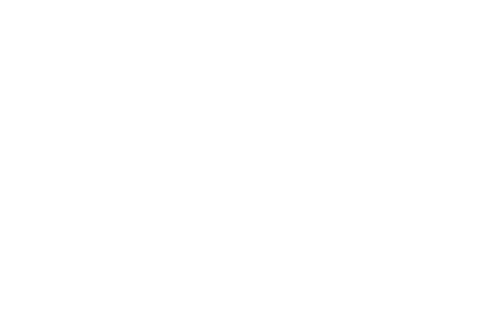 В ходе просмотра записи камеры видеонаблюдения, указанные доводы осужденного подтвердились. По итогам рассмотрения обращения НЦПЧ, Генеральная прокуратура сообщила о том, что материалы зарегистрированы в КУИ прокуратуры области и направлены в УСБ ДП Павлодарской области для принятия процессуального решения. Также в адрес УПЧ обратился осужденный И. С. с жалобами об оказании психологического давления, доведении до самоубийства, воспрепятствованиипри направлении писем, нарушениях условий содержания и распорядка дня состороны администрации Учреждения. Согласно представленному ответу органов прокуратуры Северо-Казахстанской области на запрос НЦПЧ, по фактам неправомерных действий сотрудников учреждения, указанных в заявлениях гр. И.С., осуществлена регистрация в Книге учета информации с направлением материалов в УСБ ДП СКО для проведения проверки и принятия процессуального решения.Результаты проверок по вышеуказанным кейсам еще не сообщены Национальному центру по правам человека. Однако, мы выражаем надежду на то, что решения по подтвержденным доказательствами фактам неправомерных действий сотрудников исправительных учреждений будут приняты в полном соответствии с законом и виновные понесут справедливое и соразмерное наказание.Таким образом, несмотря на механизм превенции, принимаемые подходы на уровне закона и практики, пытки как явление все еще имеют место в учреждениях, обеспечивающих временную изоляцию от общества. УПЧ на протяжении последних лет активно занимается разработкой и продвижением предложений по совершенствованию механизмов превенции, выявления, расследования фактов пыток и жестокого обращения. Поскольку одна из ключевых причин – потребность в качественном документировании согласно нормам Стамбульского протокола и в надлежащем проведении расследования, УПЧ неоднократно заявляла о необходимости исключения альтернативной подследственности дел о пытках и назначении одного беспристрастного органа по расследованию. Наконец, в 2022 году было принято решение о передаче функций расследования в исключительную компетенцию ГП РК с 1 января 2023 года. И это внушает определенную веру в независимое, надлежащее и справедливое расследование фактов пыток в Казахстане. В 74 обращениях заявители утверждали о неудовлетворительных условиях содержания в исправительных учреждениях, которые выражались в плохих материально-бытовых условиях, некачественном питании, несоблюдении прав осужденных на получение посылок, проведение свиданий, а также нарушении их трудовых прав.  По результатам рассмотрения запросов НЦПЧ по данным жалобам были получены ответы уполномоченных органов. Необходимо отметить, что по итогам проведенных проверок права некоторых заявителей были восстановлены или частично восстановлены. Так, при проверке доводов осужденного С.Ж. о неудовлетворительных материально-бытовых условиях в одном из исправительных учреждений в ВКО, органами прокуратуры было установлено, что осужденному выданы не все принадлежности, в связи с чем, Специализированной прокуратурой в адрес учреждения внесен акт надзора.Также в адрес УПЧ поступали жалобы о неудовлетворительных санитарно-гигиенических условиях в исправительных учреждениях. К примеру, в рамках своего обращения осужденный О.С. заявлял о неисправности крана на умывальнике и сливном бочке унитаза, не удовлетворительном состоянии постельных принадлежностей̆. На запрос НЦПЧ прокуратура Северо-Казахстанской области сообщила о том, что доводы обращения нашли свое подтверждение и были устранены. В другом обращении в адрес УПЧ осужденный В.О. утверждал об утере посылки. НЦПЧ направил запрос в АО «Казпочта» по данному факту с просьбой о предоставлении сведений. АО «Казпочта» сообщило о том, что была проведена служебная проверка, в результате которой выявлено следующее: регистрируемое почтовое отправление было утрачено по вине Акмолинского областного филиала. В этой связи Акмолинским областным филиалом данной организации была произведена выплата компенсации отправителю регистрируемого почтового отправления. В отношении реализации права осужденного, отбывающего наказание в учреждении минимальной безопасности, на проживание с семьей, в адрес НЦПЧ поступило обращение гр. А.Ж. в интересах ее осужденного супруга К.Ж., отбывающего наказание в Актюбинской области. В рамках своего обращения заявитель выражала несогласие с постановлением начальника учреждения об отказе на проживание со своей семьей на арендованной жилой площади за пределами территории учреждения. НЦПЧ направил запрос в ДУИС по Актюбинской области о восстановлении нарушенных прав.  Уполномоченным органом была проведена служебная проверка, по результатам которой постановление начальника учреждения отменено и вынесено новое постановление об удовлетворении заявления осужденного К.Ж. на проживание со своей семьей на арендованной жилой площади за пределами территории учреждения.Осужденные обращались в адрес УПЧ также с жалобами о несоблюдении своих трудовых прав. Отрадно отметить, что по результатам работы по некоторым из жалоб нарушенные права осужденных были восстановлены. К примеру, к УПЧ обратился осужденный У.  Т. с жалобами о нарушении трудовых прав. По итогам рассмотрения запроса НЦПЧ, уполномоченные органы сообщили, что проведенной внеплановой проверкой управлением государственной инспекции труда акимата СКО доводы осужденного У. Т. о нарушениях работодателем трудового законодательства подтвердились частично. В частности, работодателем не представлены программы вводного и первичного инструктажей̆ по безопасности и охране труда, сведения о выдаче осужденному У.Т. специальной̆ одежды, в том числе средств индивидуальной̆ защиты. Также выявлены нарушения норм безопасности в помещении душевой̆ (полы с порывами, электрическая проводка не соответствует правилам техники безопасности). По выявленным нарушениям работодатель привлечен к административной̆ ответственности по ст. 93 ч. 3, 4 КоАП РК.Вместе с тем при рассмотрении жалоб граждан об отказе в разрешении на свидание для осужденных, оставленных в следственных изоляторах, была выявлена законодательная лакуна. Так, одной из заявительниц было отказано в предоставлении длительного свидания по причине, что статьей 92 УИК РК (оставление осужденных в учреждении смешанной безопасности и направление в учреждение полной безопасности) указанное право не предусмотрено.В статье 92 УИК регламентировано, что осужденные, оставленные в СИ и направленные в учреждение полной безопасности для работ по хозяйственному обслуживанию, содержатся изолированно от иных лиц на условиях, предусмотренных УИК для учреждений средней безопасности, а также частью седьмой указанной статьи предусмотрены условия содержания для осужденных, переведенных для поддержания правопорядка (в том числе количество положенных коротких и длительных свиданий).Таким образом, при наступлении формальных сроков, часть третья статьи 90 УИК позволяет осужденным из СИ обратиться в суд с ходатайством о применении УДО либо ЗМН без этапирования по месту отбывания наказания. При этом не детализированы вопросы предоставления длительных свиданий и других составляющих по условиям отбывания наказания согласно виду безопасности учреждения по приговору суда (получение посылок, передач, бандеролей, приобретение продуктов питания и предметов первой необходимости).  Вместе с тем предоставление свидания осужденным преследует цель сохранения и поддержания их социально-положительных связей в период отбывания ими наказания в виде лишения свободы, что вытекает из средств исправления осужденных, обозначенных в статье 7 УИК РК. Принимая во внимание, что во всех следственных изоляторах страны имеются оборудованные комнаты для свиданий, в том числе длительных, Уполномоченным предлагается в рамках нормотворческой работы инициировать поправки в статью 92 УИК РК в части условий содержания осужденных, оставленных в СИ по основаниям внесения ими ходатайств в суд об условно-досрочном освобождении либо замены неотбытой части наказания более мягким видом наказания (в том числе вопросы коротких и длительных свиданий).При этом до принятия законодательных поправок полагаем также целесообразным для территориальных учреждений разработать совместные разъяснения уполномоченного органа уголовно-исполнительной системы и профильной службы Генеральной прокуратуры по вопросам предоставления свиданий осужденным вышеизложенной категории в условиях следственных изоляторов.В 2022 году в некоторых жалобах заявители также просили о пересмотре норм национального законодательства в части сокращения срока перевода (10 лет) из строгих условий отбывания наказания в обычные условия (ст. 141 УИК РК). Данная проблема была отражена в Докладе УПЧ за 2021 год. УПЧ было отмечено, что существенная разница в сроках перевода в зависимости от режима не отвечает целям уголовно-исполнительного законодательства по исправлению и перевоспитанию осужденных, а только порождает озлобленность на пенитенциарную систему. В отчетном году МВД РК сообщило, что рассматриваются внесение соответствующих поправок в статью 141 УИК РК касательно снижения сроков перевода из строгих условий отбывания наказания в обычные, а именно с десяти лет до пяти, при отсутствии взысканий за нарушения установленного порядка отбывания наказания. Аналогичные изменения касаются сроков перевода из обычных в облегченные условия отбывания наказания.Как и в предыдущие годы, в адрес УПЧ в отчетном периоде поступали жалобы о несогласии осужденных с решениями судебных органов (33 жалобы). На все поступившие обращения сотрудниками НЦПЧ были даны разъяснения согласно нормам действующего законодательства Республики Казахстан. В 2022 году участились также жалобы касательно несогласия осужденных с назначением дисциплинарного взыскания (необоснованном помещении в дисциплинарные изоляторы (ДИЗО), назначении незаконных выговоров). Преимущественное большинство доводов заявителей не нашли своего подтверждения. Однако по одному обращению поступил ответ о не назначении дисциплинарного наказания осужденному У.Т. ввиду принятия во внимание его доводов о невозможности исполнения требования сотрудника учреждения. Также в адрес УПЧ поступила жалоба о необоснованном помещении в ДИЗО осужденного Н.Е., отбывающего наказание в исправительном учреждении в Алматинской области. По результатам рассмотрения данного обращения, в НПЦЧ поступил ответ органов прокуратуры об отмене наложенного дисциплинарного взыскания в отношении осужденного Н.Е., ввиду необоснованности. Вопрос о привлечении виновных лиц к дисциплинарной ответственности учреждением был также рассмотрен, и приказом руководства в отношении двух сотрудников исправительного учреждения были объявлены выговоры. В 23 жалобах заявители сообщали об оказании некачественного медицинского обслуживания (более подробно защита прав осужденных на охрану здоровья рассмотрена в подразделе 3.2 «Право на охрану здоровья»). Осужденные жаловались на несвоевременное оказание медицинской помощи, отсутствие проведения обязательного осмотра, отсутствие лекарственных препаратов и т.д. Следует отметить, что в отчетном году имеются положительные результаты рассмотрения жалоб данной категории. Так, по итогам рассмотрения обращения осужденного А.Р. в части неоказания надлежащей медицинской помощи, Департаментом медицинского и фармацевтического контроля ВКО по результатам проверки выявлены нарушения в деятельности медицинской части учреждения (в амбулаторной карте отсутствует сведения о выявленном ХВГВ согласно форме №034/у, в 2022г. не проведен обязательный медицинский осмотр, выставлен диагноз «Цирроз печени» без исследования и подтверждения специалистами и т.д.). По результатам указанной проверки, начальник учреждения привлечен к административной ответственности по ст.426 ч.1 КоАП РК (несоблюдение правил хранения лекарственных и медицинских изделий в соответствии с требованиями НПА). Мы полагаем, что существенным достижением является передача медицинского обеспечения из тюремной системы в гражданское ведомство. Реализация данного направления является одной из ключевых рекомендаций ООН как релевантное право на охрану здоровья (в системе общественного здравоохранения) и обеспечение независимости медицинского персонала, что является дополнительной профилактикой против пыток и жесткого обращения с осужденными лицами.Уполномоченный, при осуществлении координации деятельности НПМ, обращает особое внимание на условия содержания осужденных женщин и детей, находящихся с ними в исправительных учреждениях. В 2022 году в адрес УПЧ поступали обращения о необходимости создания условий для содержания осужденных женщин с детьми. По итогам рассмотрения поступивших жалоб, НЦПЧ были получены ответы уполномоченных органов об отсутствии претензий заявительниц ввиду обеспечения учреждением необходимых условий (комната для проживания с ребенком обеспечена необходимыми вещами, отдельным спальным местом, постельными принадлежностями). В 2022 году от осужденных поступили 18 обращений с просьбой оказать содействие в разрешении вопросов условно-досрочного освобождения или замены неотбытой части наказания более мягким видом наказания. Каждая из обращений была тщательно рассмотрена, даны разъяснения в соответствии с законодательством. Отрадно отметить, что в ходе работы по рассмотрению данной категории жалоб Уполномоченному удалось восстановить права одного из заявителей. Так, к Уполномоченному по правам человека обратился адвокат в интересах осужденного гражданина в связи с несогласием с вынесенным судом города Қонаев постановлением об отказе в условно-досрочном освобождении подзащитному.Заявитель просил ходатайствовать перед органами прокуратуры о принесении апелляционного ходатайства на пересмотр принятого судебного акта. В своем обращении адвокат сообщила, что ее подзащитный отбыл установленную законом часть срока наказания, прощен потерпевшей стороной, характеризуется положительно и имеет поощрения.Тщательно изучив и принимая во внимание все обстоятельства дела, Уполномоченный направил в прокуратуру Алматинской области соответствующее обращение. В декабре 2022 года Судебная коллегия по уголовным делам Алматинского областного суда отменила постановление городского суда и приняла справедливое решение по данному делу. В результате права осужденного гражданина восстановлены – он освобожден от дальнейшего отбывания наказания.Таким образом, в 2022 году Уполномоченным и НЦПЧ была осуществлена существенная работа по восстановлению нарушенных прав лиц, содержащихся в пенитенциарных учреждениях. При координирующей роли УПЧ Национальный превентивный механизм продолжил работу в штатном режиме.  Мы, как и прежде, уверены в том, что человеческое достоинство неприкосновенно вне зависимости от жизненных обстоятельств, а правозащитные институты и государство должны сообща воплощать концепцию нулевой терпимости к нарушениям прав человека. В 2023 году работа по защите прав осужденных будет продолжена. 3. ЗАЩИТА СОЦИАЛЬНЫХ И ЭКОНОМИЧЕСКИХ ПРАВ В КАЗАХСТАНЕ В 2022 ГОДУ3.1. ЖИЛИЩНЫЕ ПРАВАП.1 ст.11 Международного пакта об экономических, социальных и культурных правах провозглашает право каждого на достаточный жизненный уровень для него и его семьи, включающий достаточное питание, одежду и жилище, и на непрерывное улучшение условий жизни.2022 год ознаменовался пересмотром подходов в сфере жилищной политике. В сентябре 2022 года принята новая Концепция развития жилищно-коммунальной инфраструктуры до 2026 года, направленная на обеспечение минимального обязательного уровня доступности объектов и услуг населению в зависимости от типа и размера населенных пунктов, на финансовой обеспеченности реализации инвестиционных проектов и поддержании экономического потенциала города или села. Реализация жилищных прав граждан Казахстана находится на постоянном контроле Уполномоченного и его офиса. В 2022 году в адрес УПЧ поступило 116 обращений о нарушении жилищных прав, что на 66% превышает показатели 2021 года (Рисунок 7). Рисунок 7. Количество обращений по жилищным правам, поступивших в адрес УПЧ РК в 2019-2022 гг.Традиционно в сфере жилищных отношений граждан большего всего волнует вопрос предоставления льготного жилья (Рисунок 8), при том, что большинство заявителей данной группы уже состоят в очереди на протяжении нескольких лет. С учетом того, что заявители принадлежат к группе социально уязвимых граждан и многие из них находятся в затрудненном материальном положении и жизненной ситуации (не улучшающихся со временем), вопрос своевременного получения жилья имеет для них жизненно важный характер.Рисунок 8. Содержание обращений по защите жилищных прав, поступивших в адрес УПЧ РК в 2022 г.Согласно официальной статистике ИС «Очередь на жилье», сегодня в очереди на получение жилья из государственного жилищного фонда состоят 633 331 человек.40% очередников составляют социально уязвимые слои населения (СУСН), к которым относятся ветераны; ЛСИ 1 и 2 групп; семьи, имеющие или воспитывающие детей с инвалидностью; пенсионеры по возрасту; неполные семьи; лица, лишившиеся жилища в результате экологических бедствий. При этом доля неполных семей составляет 59 % от зарегистрированных в очереди СУСН, или 149525 человек.34,3 % очередников составляют государственные служащие, 15,4% - многодетные семьи (Рисунок 9). Рисунок 9. Категории граждан, стоящих в очереди на получение жилья из гос.жилищного фонда (по состоянию на март 2023 года)В 2022 году в адрес Уполномоченного обращались практически все вышеперечисленные категории граждан (за исключением ветеранов ВОВ и государственных служащих). Обращаются граждане, состоящие в очереди в течение нескольких лет, с просьбой оказать содействие в ускорении очереди. Среди заявителей есть и те, кто стоит в очереди с 2009 года, то есть больше 13 лет (!).Ежегодно очередность увеличивается в среднем на 50 тыс. человек. Постоянный прирост граждан, нуждающихся в жилье, и несоотносимые с таким ростом темп и объемы строительства социального жилья только способствуют тому, что граждане вынуждены простаивать в очереди годами. Подавляющее большинство запросов граждан на продвижение в очереди уполномоченными органами было отклонено. На такие запросы МИО, в компетенции которых находится учет и ведение списков очередников, отмечают, что в соответствии с п.3 ст. 74 Закона Республики Казахстан «О жилищных отношениях», права граждан, включенных в указанные списки, признаются равными.Ввиду невозможности ускорить очередь уполномоченные органы в качестве альтернативы многолетнему пребыванию в очереди предлагают гражданам принять участие в жилищных программах с низкими ставками по займу, в программах, предусматривающих возможность досрочного выкупа арендного жилья. В качестве альтернативы гражданам также предлагалось рассмотреть возможность получения субсидий на оплату арендного жилья из частного жилфонда. 18 апреля 2022 года была запущена программа субсидирования аренды жилья в рамках «Отбасы банка». Претендовать на поддержку государства смогут очередники четырех категорий: ЛСИ 1 и 2 групп; семьи, воспитывающие детей с ограниченными возможностями; дети-сироты; многодетные семьи. При этом размер среднемесячного совокупного дохода за последние 6 месяцев на каждого члена семьи не должен превышать величину 1 прожиточного минимума; и претенденты должны быть клиентами «Отбасы банка», иметь депозит и регистрацию в интернет-банкинге учреждения. Те граждане, у которых нет сберегательного счета, могут открыть его с помощью видеобанкинга или мобильного приложения Otbasybank.Запросы, поступившие в адрес Уполномоченного касательно очередей на получения жилья из гос.фонда, можно условно разделить на четыре группы по характеру вопроса: - продвижение в очереди;- несогласие со снятием с очереди и исключением из списков очередников. Исходя из ответов государственных органов, снятие с очереди являлось обоснованным и происходило ввиду наступления обстоятельств, перечисленных в статье 73 Закона Республики Казахстан «О жилищных отношениях».- жалобы на необоснованный отказ в постановке в очередь. Однако впоследствии выяснялось, что у заявителя, например, было в собственности жилье, которое он продал за год-два до подачи заявления. В соответствии со ст. 72 Закона Республики Казахстан «О жилищных отношениях», в постановке на учет для предоставления жилища из государственного жилищного фонда отказывается, в случае если будет установлено, что гражданин стал нуждающимся в результате преднамеренного ухудшения своих жилищных условий в течение последних пяти лет путем отчуждения пригодного для проживания жилища, принадлежавшего ему на праве собственности, независимо от того, в том же или другом населенном пункте Республики Казахстан оно находилось.- обращения граждан из СУСН, обеспокоенных тем, что их нет в списке очередников. Результаты проверки показали, что у всех заявителей место в очереди было.Также поступали запросы граждан, оказавшихся в трудной жизненной ситуации и просивших оказать помощь в получении жилья. При запросе офиса Уполномоченного оказать содействие гражданам МИО обычно рекомендовали гражданам встать в очередь по соответствующей категории, но также есть и положительные примеры, когда гражданам шли навстречу ввиду наступивших жизненных обстоятельств.Вторая наибольшая по количеству группа обращений в сфере жилищных отношений в адрес УПЧ связана с выселением граждан из единственного жилья (Рисунок 8). В основном, по данным запросам уже имелось вступившее в силу решение суда, либо дело рассматривалось в суде. Обстоятельства, предшествующие выселению различны – задолженность перед банком, отказ МИО в продлении договора аренды, прекращение трудовых отношений и т.д.Граждане выражали несогласие со вступившими в силу решениями суда. В таких случаях, офисом УПЧ разъяснялся порядок обжалования судебных актов и указывалось на недопущение вмешательства в деятельность суда – в соответствии с пунктом 2 статьи 77 Конституции Республики Казахстан какое-либо вмешательство в деятельность суда по отправлению правосудия недопустимо.В случаях, когда в адрес Уполномоченного обращались граждане, относящиеся к СУСН и просившие пересмотреть судебное решение о выселении, офис Уполномоченного, руководствуясь положениями Меморандума о сотрудничестве в области соблюдения и восстановления нарушенных прав и свобод человека, заключенного между Уполномоченным по правам человека в Республике Казахстан и Председателем Верховного Суда Республики Казахстан, направлял обращения граждан для сведения.В ряде обращений граждане просили оказать содействие в приостановлении процесса выселения.Множество запросов о несогласии с выселением касались ипотечных займов и действий банков второго уровня. В частности, банки отказывали в финансировании ипотечных жилищных займов, в связи с чем залоговое имущество переходило в собственность банка. Так, например, один из заявителей жаловался на действия банка второго уровня по обращению взыскания на залоговое имущество, выражал несогласие с проведенной оценочной стоимостью имущества и просил содействия в рассмотрении гражданского дела. Заявитель считал действия банка неправомерными и противоречащими Меморандуму о взаимопонимании и сотрудничестве, предусматривающему приостановление реализации единственного жилища и выселения из жилища граждан по ипотечным займам заемщиков, относящихся к социально уязвимым слоям населения (СУСН) 2021 года. На такого рода обращения офисом Уполномоченного обращалось внимание заявителя на то, что все перечисленные вопросы были рассмотрены судом, в связи с чем, в случае несогласия с судебным актом заявителю рекомендовалось обжаловать его в вышестоящей судебной инстанции.Граждане также пытались оспаривать действия государственных органов в части отчуждения их земельных участков, домов в государственную собственность. Однако, согласно информации от государственных органов, заявителям уже было предоставлено равноценное жилье на смену или выплачивалась соответствующая компенсация. По всем поданным обращениям имелось вступившее в силу решение суда.Обобщая вышеизложенное, считаем, что политика государства, действия уполномоченных органов в первую очередь должны исходить из защиты прав и интересов граждан. С особым вниманием следует отнестись к социально уязвимым слоям населения, так как именно данная категория граждан наиболее восприимчива к любым изменениям в жилищной политике. Действия государственных органов не должны допускать ухудшения материального и социального положения социально уязвимых слоев населения и должны быть продиктованы стремлением к обеспечению лучшего уровня жизни граждан.3.2. ПРАВО НА ОХРАНУ ЗДОРОВЬЯВ 2022 году в адрес Уполномоченного поступило 212 обращений по вопросам здравоохранения, что в 3 раза (!) превышает количество жалоб за 2021 год (Рисунок 10). Рисунок 10. Количество обращений по вопросам защиты права на охрану здоровья, поступивших в адрес УПЧ РК в 2018-2022 гг.Наблюдается резкий скачок в количестве обращений от лиц (или в интересах лиц), содержащихся в специальных учреждениях, обеспечивающих временную изоляцию от общества, и местах лишения свободы от 39% от общего количества обращений в 2021 году до 71% (!) в 2022 году (169 обращений). Соответственно, в разрезе характера обращений превалируют жалобы на нарушение прав на охрану здоровья в учреждениях, подведомственных МВД РК (Рисунок 11).Рисунок 11. Содержание обращений по защите права на охрану здоровья, поступивших в адрес УПЧ РК в 2022 годуСогласно п. 8 ч. 1 ст. 10 УИК РК, осужденные имеют право на охрану здоровья и получение квалифицированной медицинской помощи в соответствии с законодательством Республики Казахстан в области здравоохранения. Согласно ст. 117 УИК РК, медицинская помощь осужденным оказывается в соответствии с законодательством Республики Казахстан в области здравоохранения. В уголовно-исполнительной системе для медицинского обслуживания осужденных организуются лечебно-профилактические учреждения.Следует отметить, что с 1 июля 2022 года медицинское обеспечение лиц, содержащихся в следственных изоляторах уголовно-исполнительной системы, передано в ведение Министерства здравоохранения РК. С 1 января 2023 года - в отношении лиц, содержащихся в учреждениях уголовно-исполнительной системы.В Докладе о деятельности Уполномоченного по правам человека в РК за 2021 год мы писали о том, что реформа позволит улучшить качество медицинского обслуживания и предоставит медицинским работникам независимость от администрации учреждений, что искоренит укрытие возможных неправомерных действий. Реформа представляется важной в связи с сообщениями о пытках или иных видах жестокого обращения и своевременной медицинской фиксации. Данное решение позволит обеспечить объективную доказательственную базу при расследовании таких дел.Среди заявителей были граждане, содержащиеся в СИЗО, с жалобой на отсутствие медицинского обслуживания. При направлении запроса УПЧ о проверке фактов нарушения прав следственно-арестованных, КУИС МВД сообщалось, что заявителям медицинская помощь была оказана в полном объеме.Основной массив жалоб исходил от лиц, содержащихся в местах лишения свободы.В рамках жалоб на неоказание квалифицированной медицинской помощи осужденные жаловались на следующие случаи.1. Неоказание им медицинской помощи в случаях, требовавших медицинского осмотра, оказания помощи и назначения лечения. Имеются ввиду случаи получения заявителем какого-либо вреда здоровью и игнорирования со стороны администрации учреждения, сотрудников медицинской части нужд заявителя. В частности, при актах членовредительства (проглатывание инородных тел), объявлении голодовки, а также физических насильственных действий со стороны сотрудников учреждения. К сожалению, вынуждены отметить, что среди обращений много жалоб на применение пыток и жесткого обращения со стороны сотрудников учреждений. Согласно ст. 2 Конвенции против пыток и других жестоких, бесчеловечных и унижающих достоинство видов обращения и наказания, каждое Государство-участник предпринимает эффективные законодательные, административные, судебные и другие меры для предупреждения актов пыток на любой территории под его юрисдикцией. В соответствии с ч. 5 ст. 14 УПК РК никто из участвующих в уголовном процессе лиц не может подвергаться пыткам и другим жестоким, бесчеловечным или унижающим достоинство видам обращения или наказания. Вместе с тем в рамках своих ответов КУИС МВД РК отмечал, что по результатам расследования уголовно наказуемых деяний и неправомерных действий выявлено не было.Сверх этого, как отмечают заявители, после получения увечий в течение определенного времени учреждением не оказывалась медицинская помощь по облегчению состояния здоровья, тем самым заявители вынуждены были терпеть боль, испытывать дискомфорт, и в целом состояние их здоровья только ухудшалось. В случае актов членовредительства ответы местных управлений здравоохранения отмечают, что заявителям медицинская помощь оказывается, лечение они получают, а их состояние здоровье оценивается как удовлетворительное. В деле «Ашим Ракишев и Дмитрий Ракишев против Казахстана» Комитет против пыток квалифицировал отсутствие медицинской помощи и отказ госпитализировать Дмитрия Ракишева, находившегося в критическом состоянии, как сильную боль и страдания, причиненные умышленно должностным лицом с целью получения признательных показаний.Нами зафиксированы единичные случаи, когда действия администрация учреждения/ сотрудников медицинской части были признаны как нарушающие требования правил оказания медицинской помощи лицам, отбывающим наказание по приговору суда в местах лишения свободы.Согласно КУИС МВД РК, медицинская помощь вышеуказанному осужденному будет оказана по месту отбывания наказания. Если учитывать, что осужденный нуждался в медицинской помощи с сентября 2021 года, а его жалоба была написана в июне 2022 года то он был вынужден прождать порядка 10 месяцев (!!!) до выявления ошибки в его лечении (т.е. операция будет проведена еще позже). Неоказание помощи на протяжении такого длительного отрезка времени может расцениваться как жестокое обращение. Подобное растягивание сроков, откладывание медицинского вмешательства является недопустимым.В Правилах Нельсона Манделы подчеркивается, что предоставление медико-санитарного обслуживания заключенным является обязанностью государства и что отношения между медицинскими специалистами и заключенными должны регулироваться теми же этическими и профессиональными стандартами, которые применяются к пациентам в обществе (Правило 24). Кроме того, Правила возлагают на медико-санитарные службы в тюремных учреждениях задачу по оценке и охране физического и психического здоровья заключенных, с уделением повышенного внимания заключенным с особыми потребностями (Правило 25).2. Отсутствие лечения, ненаправление на госпитализацию. Наиболее часто встречающаяся жалоба среди осужденных, когда у них имеется определенное подтвержденное в рамках учреждения заболевание, требующее направления на лабораторные и инструментальные исследования, консультации профильных специалистов, госпитализацию, прохождения ВКК, но администрацией учреждения эти предписания игнорируются.Радует тот факт, что в подавляющем большинстве ответов уполномоченных органов на запрос УПЧ об оказании соответствующей медицинской помощи осужденным сообщалось, что с момента фиксации и направления жалобы, осужденному необходимая помощь, лечение уже были оказаны или запланированы на ближайшие время. Также бывают случаи, когда заявители сами отказываются от предложенного лечения, проведения операции в предлагаемой больнице, что, несомненно, тормозит процесс лечения.Относительно больниц следует отметить, что наблюдаются случаи, когда осужденные не могут получить квалифицированную медицинскую помощь в медицинском учреждении, подходящем для его заболевания. 3. Отсутствие походящих условий для больных осужденных, отсутствие диетического питания, нарушение санитарных норм. В соответствии с Правилами Нельсона Манделы, медико-санитарное обслуживание следует организовывать в тесном контакте с системой государственных органов здравоохранения и таким образом, чтобы обеспечить непрерывность лечения и ухода, в том числе в связи с ВИЧ, туберкулезом и другими инфекционными заболеваниями, а также наркозависимостью.Так, в рамках одного из рассмотренных обращений осужденный, больной туберкулезом просил перевести его для дальнейшего отбывания наказания в учреждение с противотуберкулезной больницей. На запрос Уполномоченного о переводе больного осужденного в подходящие для него условия уполномоченным органом было принято решение, что осужденный будет временно направлен на стационарное лечение в другое учреждение до улучшения состояния здоровья.4. Отсутствие лекарств, покупка лекарств осужденными. Осужденные были вынуждены были покупать лекарства на свои средства в случаях, когда назначенные препараты не входили в государственный лекарственный формуляр и в ГОБМП. В свою очередь, в ответах уполномоченных органов сообщалось, что в таких случаях осужденным назначались доступные аналоги лекарственных препаратов. Рост числа обращений осужденных о нарушении их прав на охрану здоровья (а также их последующая госпитализация или направление на лечение) можно расценивать как факт признания института Уполномоченного в качестве эффективного средства восстановления нарушенных прав лиц, чья свобода ограничена. Вызывает тревогу тот факт, что на протяжении нескольких месяцев осужденные лица вынуждены ожидать медицинской помощи. Согласно Стамбульскому протоколу, методы пыток могут быть как физическими, так и психологическими, а также могут включать, помимо прочего, неудовлетворение таких основных потребностей, как питание, вода и медицинское обслуживание.Выражаем надежду, что ввиду перехода медицинского обеспечения лиц, содержащихся в учреждениях уголовно-исполнительной системы, в ведение Министерства здравоохранения РК право на охрану здоровья данной категории граждан будет обеспечено в полной мере.Вторая по количеству обращений группа вопросов относится к жалобам на некачественное оказание медицинских услуг, повлекшее ухудшение состояния здоровья. В таких случаях либо уже имелось вступившее в силу решение суда, либо жалоба уже являлась предметом рассмотрения в компетентном органе, который не явил каких-либо нарушений. Если жалоба подавалась на частную клинику и заявитель просил провести соответствующую проверку, Комитетом медицинского и фармацевтического контроля Министерства здравоохранения РК отмечалось, что так как клиника относилась к субъектам малого предпринимательства оснований для назначения внеплановой проверки в субъекте микробизнеса не имелось ввиду действующего моратория на проведение проверок. В этой связи заявителю было рекомендовано обратиться в суд с жалобой на действия клиники.Согласно статье 8 Закона Республики Казахстан «О правах ребенка в Республике Казахстан» каждый ребенок имеет неотъемлемое право на охрану здоровья. В свою очередь, право ребенка на охрану здоровья обеспечивается: контролем за состоянием здоровья ребенка, его родителей и профилактикой детских заболеваний; оказанием квалифицированной медицинской помощи. В этой связи офисом Уполномоченного был направлен запрос в адрес областного Управления здравоохранения, Департамента комитета медицинского и фармацевтического контроля Министерства здравоохранения РК с целью проведения полноценного расследования по указанным фактам и восстановления нарушенных прав несовершеннолетнего на охрану здоровья.Согласно представленной от указанных органов информации, по факту обращения заявительницы ранее были проведены проверки со стороны уполномоченных органов, прокуратуры, по результатам которых в действиях врачей не было выявлено нарушений требований законодательства.Не оспаривая решение уполномоченных органов, мы бы хотели обратить внимание на тревожный факт, выявившийся в ходе расследования, проведенного уполномоченными органами по жалобе заявителя.В ходе проверки органами проводится ретроспективный анализ медицинской документации. На основании пп.1 п. 3 приложения 7 к Приказу и.о, министра здравоохранения Республики Казахстан от 30 октября 2020 года № ҚР ДСМ-175/2020, медицинская карта амбулаторного пациента №052/у хранится в электронном формате до востребования (не менее 1 года). Как отмечает Департамент комитета медицинского и фармацевтического контроля МЗ РК по Западно-Казахстанской области, ретроспективный анализ медицинской документации периода амбулаторного лечения сына заявительницы в период с 2019 по 2020 год оказался невозможен. Причина в том, что на основании приказа Министра здравоохранения РК от 7 декабря 2017 года № 927, ГКП на ПХВ «Областной центр психического здоровья» с 2017 года до февраля 2021 года вся медицинская документация велась по МИС «КазМед». В настоящее время все медицинские документы ведутся в электронном формате в МИС «Damumed».Исходя из ответа подведомственной МИС «КазМед» организации, доступ к МИС «КазМед» отсутствует в связи с отключением серверного оборудования и очисткой всех жестких дисков.В этой связи оказалось невозможным ознакомиться с указанной в амбулаторной карте дозой назначенного препарата, чтобы можно было ответить на претензию о предполагаемом вреде, нанесённом препаратом, и о якобы его влиянии на последующее психическое расстройство несовершеннолетнего. Таким образом, Департамент комитета медицинского и фармацевтического контроля Министерства здравоохранения РК по ЗКО признал, что экспертиза медицинской документации сына заявительницы не может быть проведена полноценно, не могут быть сделаны выводы о правильности ведения этой документации и правильности тактики лечения.Вопрос, который нас волнует, касается хранения документации в электронном формате, а точнее, почему не была обеспечена целостность данных при переходе от одной информационной системе к другой? Считаем, что подобные случаи не должны повторяться, и уполномоченные органы обязаны обеспечивать преемственность баз данных пациентов вне зависимости от информационной системы.Отдельно хотелось бы отметить активную роль общественных объединений в улучшении условий медицинского обслуживания отдельных категорий граждан.Данное обращение было поддержано офисом Уполномоченного и направлено в адрес Министерства здравоохранения РК для принятия к сведению и учета в рамках работы по совершенствованию законодательства. В своем ответе МЗ РК поблагодарило ОО «Дети-инвалиды, больные муковисцидозом» за активное гражданское участие и отметило, что предложения по организации оказания медицинской помощи пациентам с муковисцидозом рассмотрены и будут учтены в дальнейшей работе. Согласно МЗ РК, в настоящее время разрабатывается проект Дорожной карты по развитию пульмонологической службы на 2022-2023 гг., где предусматриваются мероприятия по развитию комплекса лечебно-диагностической помощи взрослым с муковисцидозом. Также в рамках совершенствования тарифов на медицинские услуги Министерством здравоохранения в 2022 году внесены изменения в Тарифы на медицинские услуги, предоставляемые в рамках ГОБМП. В частности, была добавлена новая диагностическая услуга на муковисцидоз по определению хлоридов в потовой жидкости B03.562.002 «Потовая проба на системе индукции и анализа пота».В своих и коллективных интересах обращаются и граждане, больные тяжелыми заболеваниями, с целью оказания им содействия в улучшении их общих прав на охрану здоровья. В адрес Уполномоченного поступило обращение двух граждан, онкобольных с диагнозом меланома 2 стадии (ЛСИ 3 группы инвалидности), в рамках которого был поднят вопрос о назначении санаторно-курортного лечения для онкобольных, так как на сегодняшний день, наличие злокачественных новообразований является медицинским противопоказанием для получения санаторно-курортного лечения. В этой связи УПЧ был направлен запрос в адрес МЗ РК, МТСЗН РК для всестороннего рассмотрения и проведения проверки по изложенным в обращении доводам касательно правомерности установления 3-й группы инвалидности в отношении заявителей, а также создания индивидуальных программ реабилитации для лиц с онкологическими заболеваниями.Согласно Правилам предоставления санаторно-курортного лечения лицам с инвалидностью и детям с инвалидностью в соответствии с индивидуальной программой абилитации и реабилитации лица с инвалидностью, санаторно-курортное лечение – это вид медицинской реабилитации, проводимой в условиях временного пребывания лиц в санаторно-курортной организации.В свою очередь, медицинская реабилитация – это комплекс медицинских услуг, направленных на сохранение, частичное или полное восстановление нарушенных и (или) утраченных функций организма.Предоставление санаторно-курортного лечения осуществляется на основании индивидуальной программой абилитации и реабилитации лица с инвалидностью, разработанной территориальным подразделением уполномоченного органа в области социальной защиты населения, с учетом медицинских противопоказаний к обеспечению лиц с инвалидностью санаторно-курортным лечением.Представленная в ответе МЗ РК позиция состоит в том, что в связи с отсутствием реабилитационного потенциала, реабилитационный прогноз заболевания меланомы кожи оценивается как сомнительный-неясный, в этой связи проведение санаторно-курортных услуг для онкобольных не предусматривается.Реабилитационный потенциал – клинически обоснованная вероятность перспективы частичного или полного восстановления нарушенных и (или) утраченных функций организма пациента в определенный отрезок времени. При этом, как указано выше, согласно Закону РК «О специальных социальных услугах», сохранение нарушенных и (или) утраченных функций организма также является целью медицинской реабилитации.Санаторно-курортное лечение помимо того, что является мероприятием медицинского характера, также представляет собой социально-медицинскую услугу (П. 27 Стандарта оказания специальных социальных услуг в области социальной защиты населения в условиях стационара).В соответствии с п.1 ст.4 Закона Республики Казахстан «О специальных социальных услугах», государственная политика в сфере предоставления специальных социальных услуг основывается на принципах гуманности, обеспечения равных возможностей в получении специальных социальных услуг лицами, находящимися в трудной жизненной ситуации; социальной интеграции и недискриминации.Считаем, что к гражданам, больным онкологическими заболеваниями, должен применяться дифференцированный подход, в целях обеспечения более полного охвата лиц, которые могут воспользоваться специальными социальными услугами, предоставляемыми государством.Рады отметить, что согласно ответу МТСЗН РК, вопрос предоставления санаторно-курортного лечения для лиц с инвалидностью, в том числе при злокачественных новооброзаваниях, требует дополнительной проработки с министерствами здравоохранения, финансов и будет рассмотрен в рамках работ по совершенствованию нормативных правовых актов в сфере социальной защиты.3.3. СОЦИАЛЬНОЕ ОБЕСПЕЧЕНИЕ И СПЕЦИАЛЬНЫЕ СОЦИАЛЬНЫЕ УСЛУГИВ соответствии с п.1 ст.11 Международного пакта об экономических, социальных и культурных правах (далее - МПЭСКП), государства-участники признают право каждого на достаточный жизненный уровень для него и его семьи, включающий достаточное питание, одежду и жилище, и на непрерывное улучшение условий жизни. В соответствии со ст.9 МПЭСКП, государства-участники признают право каждого человека на социальное обеспечение, включая социальное страхование.В конце 2022 года Правительством был одобрен проект Социального кодекса, призванный консолидировать нормы социального законодательства. Планируется, что с принятием Социального кодекса социальная политика государства перейдет от заявительной формы в проактивный формат, позволяющий сопровождать и отслеживать те или иные изменения на разных этапах жизни граждан.В частности, это будет происходить через внедрение Цифровой карты семьи, которая с сентября 2022 года работает в пилотном режиме по небольшому ряду услуг (назначение пособий и соцвыплат). Посредством Цифровой карты семьи гражданин может получить господдержку без обращения в соответствующие органы. Карта будет служить инструментом электронного уведомителя, который исходя из социального статуса и степени семейного благополучия семьи или его членов будет информировать о том какой вид государственной поддержки они вправе получать. Такое уведомление будет направляться каждой семье в виде СМС-сообщений центральным государственным органом.Другое планируемое нововведение касается предоставления адресной социальной помощи (далее - АСП), основание для предоставления которой будет рассчитываться не через прожиточный минимум, а через уровень медианного дохода. С 2025 года адресная социальная помощь будет предоставляться гражданам, имеющим доходы ниже среднего медианного. Адресная социальная помощь назначается лицам, чей среднедушевой доход на каждого члена семьи составляет ниже 70% от прожиточного минимума. Ожидается, что переход на расчет АСП из медианного дохода позволит увеличить размер социальных выплат. Так, в 2021 году в среднем по Казахстану медианный доход составлял 54 тысячи тенге, в свою очередь прожиточный минимум составлял 36 тысяч тенге.Согласно официальной статистике, в Казахстане доля населения, имеющего доходы ниже величины прожиточного минимума (уровень бедности), в 2022г. составила порядка 5,2 % (по прогнозным оценкам Всемирного Банка этот показатель составляет 15,5%). По состоянию на 1 октября 2022 года АСП была назначена 129,9 тыс. семьям или 668,8 тыс. человек. Удовлетворяет ли казахстанских граждан система социальной защиты? Позволяет ли обеспечить соблюдение их основных потребностей при наступлении сложных жизненных ситуаций?В 2022 году по вопросам социального обеспечения в адрес УПЧ поступило 104 обращения, что почти в 3 больше по сравнению с предыдущим годом (Рисунок 12).Рисунок 12. Количество обращений по вопросам социального и пенсионного обеспечения, поступивших в адрес УПЧ РК в 2018-2022 гг.Граждане обращались по широкому кругу вопросов: с просьбой оказать содействие в трудоустройстве, в получении финансовой помощи, в предоставлении индивидуального помощника на дому, ремонте жилья, получении социальных выплат и пособий (Рисунок 13). Практически в каждом обращении заявители отмечали, что находятся в трудной жизненной ситуации и тяжелом материальном положении. В 7 обращениях заявители обращали внимание на то, что проживают в старом ветхом жилье, которое нуждается в ремонте, однако у них отсутствует финансовая возможность для восстановления жилья и проведения ремонтных работ. В отношении таких обращений позиция государственных органов представлена рекомендациями обратиться в ЦОН для получения жилищной помощи, либо рекомендацией участвовать в государственных программах (программе жилищно-коммунального развития «Нұрлы Жер» на 2020-2025 годы), либо госорганы отмечают о создании будущего «Центра по обеспечению жильем» на базе «Отбасы банка». Аргументированные ответы и рекомендации, которые, однако не решают текущие проблемные вопросы заявителей.Рисунок 13. Содержание обращений по вопросам социального обеспечения, поступивших в адрес УПЧ РК в 2022 году Как следует из представленной выше диаграммы (Рисунок 13), наиболее часто в обращениях затрагивался вопрос оказания содействия в получении АСП, назначения пособия по инвалидности, а также получения материальной/финансовой помощи. Граждане указывали на то, что находятся в тяжелом материальном положении, в связи с чем просили оказать социальную помощь.Часто за помощью обращаются матери одиночки, на иждивении которых находятся несовершеннолетние дети. Обращаются лица с инвалидностью, лица, ухаживающие за ЛСИ, на попечении которых также находятся несовершеннолетние дети, с просьбой оказать помощь, так как отсутствует возможность трудоустройства. В таких семьях пособие по инвалидности может являться единственным источником дохода.Анализ практики рассмотрения обращений граждан показал, что запросы на получение социальной помощи, АСП уполномоченными органами преимущественно отклонялись, либо государственный орган рекомендовал обратиться в местный центр занятости населения. Некоторые граждане, получившие отказ в предоставлении помощи, были несогласны с таким решением и пытались получить пересмотр отказа (в адрес УПЧ поступило 10 обращений в связи с несогласием с отказом в выдаче социальной помощи).Из оснований для отказа можно выделить следующее.Среднедушевой доход семьи превышает черту бедности.В соответствии с п. 2 ст. 1 Закона Республики Казахстан «О государственной адресной социальной помощи», право на адресную социальную помощь имеют граждане Республики Казахстан, кандасы, беженцы, иностранцы и лица без гражданства, постоянно проживающие в Республике Казахстан, со среднедушевым доходом, не превышающим черты бедности.Пунктом 3 Правил назначения и выплаты государственной адресной социальной помощи и предоставления гарантированного социального пакета устанавливается, что АСП предоставляется лицу или семье со среднедушевым доходом, не превышающим черту бедности, установленную в областях, городах республиканского значения, столице, в виде безусловной или обусловленной денежной помощи.Как видно из представленного выше случая, превышение установленного порога составляет 1871 тг., на основании чего семья заявительницы уже не считается находящейся за чертой бедности.Среди обращений встречались и случаи, когда при исчислении дохода семьи, государственными органами устанавливались факты, которые заявитель не указал. Например, на одном из членов семьи может быть записано по несколько автотранспортных средств или зарегистрировано ИП, ТОО.Отсутствуют основания для предоставления помощи.Обращения направляют граждане, оказавшиеся в трудном материальном положении с просьбой помочь закрыть кредиты, списать задолженность. Так, в рамках одного из обращений, заявительница просит оказать помощь, так как ввиду получения увечья на работе не может работать, является безработной. На имя заявительницы имеются банковские кредиты, которые она не может оплачивать из-за плохого состояния здоровья и отсутствия работыЗачастую граждане (исходя из ответов ГО на такие запросы) отказываются от предложенных вакансий и не приходят в центр занятости населения на рассмотрение мер занятости. Гражданам также дается разъяснение, что социальная помощь на выплату кредита, покрытия задолженности из бюджетных средств не предусмотрена и для решения вопроса погашения кредита необходимо обращаться в администрацию банка. В соответствии статьей 36 Закона Республики Казахстан «О банках и банковской деятельности в Республике Казахстан» заемщик вправе обратиться в кредитную организацию для реструктуризации займа в письменном виде либо иным способом, который прописан в кредитном договоре (в заявлении необходимо указать, в связи с чем возникла просрочка, предложить свои варианты возможной реструктуризации и предоставить подтверждающие документы, свидетельствующие о снижении доходов и невозможности оплаты по своим обязательствам). Кроме того, 30 декабря 2022 года Президентом Республики Казахстан был подписан Закон Республики Казахстан «О восстановлении платежеспособности и банкротстве граждан Республики Казахстан», который предусматривает особенности применения внесудебной процедуры банкротства для получателей АСП. Согласно п.2 ст.5 данного Закона, должник вправе подать заявление, если он является получателем государственной АСП в течение шести месяцев, предшествующих дате подачи заявления. Для остальных граждан действует правило, согласно которому по обязательствам перед кредиторами, указанными в заявлении, отсутствует погашение в течение двенадцати последовательных месяцев на дату подачи заявления о применении процедуры внесудебного банкротства.В целом, система оказания АСП, исчисления среднедушевого дохода семьи является вопросом, требующим особого внимания со стороны государственных органов. Порой несоблюдение определенных формальностей перекрывает нуждающимся семьям доступ к государственной помощи.В октябре 2022 года международная правозащитная организация Human Rights Watch опубликовала доклад о системе социальной защиты в Республике Казахстан. Как отмечается в докладе, во многих странах, в том числе и Казахстане, для многих людей, которые соответствуют критериям получения помощи, ее оформление оказывается слишком трудным, или они вообще отказываются от подачи заявки из-за стигмы, которая ассоциируется с бедностью. Опрос, проведенный ЮНИСЕФ в 2017 г. в Казахстане, показал, что 10 – 13% от числа людей, соответствовавших условиям назначения АСП, но не подававших заявку, не смогли собрать все необходимые документы. 12% респондентов от числа получивших отказ назвали его причиной непредставление должным образом оформленных документов. Считаем, что введение Цифровой карты семьи должно решить эту проблему и избавить нуждающихся граждан от бюрократии и сбора многочисленных документов.В качестве одного из барьеров, препятствующих получению АСП, в докладе Human Rights Watch отмечается требование наличия регистрации по месту жительства. Эта проблема в особенности касается женщин, пострадавших от домашнего насилия и ушедших из дома. Также бывают случаи, когда арендодатели не хотят оформлять временную регистрацию для семей.Расчет дохода семьи для получения АСП также подвергся критике правозащитной организации. Согласно одному из респондентов, при подаче на АСП в 2021 году ей было отказано ввиду того, что у семьи превышен порог нуждаемости. В частности, при оценке того, соответствует ли заявительница, муж которой ухаживает за родственником с инвалидностью, требованиям для получения АСП, пособие родственника по инвалидности было включено в совокупный доход семьи, даже несмотря на то, что получаемые им выплаты по инвалидности не расходуются на нужды семьи. Считаем, что Социальный кодекс должен учесть все данные вопросы, возникающие на практике и препятствующие гражданам в получении АСП.В 2022 году в адрес Уполномоченного по правам человека многодетные матери также обращались с жалобой на то, что у них не принимают документы, им отказывают в получении серебряной подвески «Күміс алқа». Из трех таких жалоб, 1 жалоба была удовлетворена, и заявительнице сообщили, что вручение медали состоится. 2 обращения представляют интересный случай, ввиду наличия судимости либо у матери, либо у совершеннолетних детейОбращаем внимание на то, что Закон Республики Казахстан «О государственных наградах» не содержит положения о том, что лица с судимостью не имеют права на получение государственных наград. В свою очередь, ст.40 Закона устанавливает, что в случае осуждения награжденного за преступление по представлению суда на основании и в порядке, установленных законодательством (ст. 49 Уголовного Кодекса Республики Казахстан), Президентом Республики Казахстан производится лишение государственных наград Республики Казахстан. В Постановлении Конституционного Совета Республики Казахстан от 30 июня 1999 года № 10/2, Конституционный Совет отмечает, что «К награждению могут быть представлены граждане Казахстана при соблюдении определенных в законе условий. Следует отметить, что ни в Конституции, ни в законодательстве Республики нет ограничений или исключений для представляемых кандидатур по каким-либо мотивам (в зависимости от должностного, социального положения и т.д.)».В обоих случаях заявительницы были вынуждены выяснять информацию из устных источников, почему им было отказано в предоставлении государственных наград.В соответствии со статьей 7 Закона Республики Казахстан «О государственных наградах Республики Казахстан» и пунктом 10 Инструкции о порядке представления к награждению государственными наградами Республики Казахстан и их вручения, для предварительного рассмотрения и подготовки предложений по наградам при Президенте Республики Казахстан создается Комиссия по государственным наградам. Состав Комиссии и Положение о ее деятельности утверждаются Президентом Республики Казахстан. О результатах рассмотрения Комиссией ходатайства о награждении сообщается органу, представившему кандидатуру в устной форме. Жалобы и заявления граждан на решение Комиссии по награждению или отказу в награждении не рассматриваются.Вместе с тем в соответствии со статьей 18 Конституции Республики Казахстан, государственные органы, общественные объединения, должностные лица и средства массовой информации обязаны обеспечить каждому гражданину возможность ознакомиться с затрагивающими его права и интересы документами, решениями и источниками информации.Считаем, что гражданам должно обеспечиваться право на ознакомление с результатами рассмотрения их кандидатур на присуждение государственной награды в письменной форме. Кроме этого, представляется важным, чтобы процесс присуждения наград (отказа в присуждении) был прозрачным, а принимаемые решения мотивированными. Если наличие судимости, отсутствие безупречной репутации является основанием для отказа в присуждении государственной награды, считаем важным указать данный критерий в Законе Республики Казахстан «О государственных наградах Республики Казахстан».Высокой остается доля обращений (19 обращений), в которых граждане выражают несогласие с размером начисляемых им пенсионных выплат. Однако уполномоченные государственные органы при проверке обоснованности размера выплат не находят каких-либо нарушений и ошибок.В 2020 году в адрес Уполномоченного поступило коллективное обращение сотрудников силовых структур, имеющих стаж работы в г. Шахтинск. Заявители были не согласны с тем, что г. Шахтинск был исключен из перечня местностей с тяжелыми климатическими условиями, в которых служба засчитывается в выслугу лет на льготных условиях. В своих ответах на данной обращение уполномоченные органы (Генеральная прокуратура, Комитет национальной безопасности, Министерства обороны, внутренних дел Республики Казахстан) на тот момент выразили готовность рассмотреть данный вопрос, отмечая при этом необходимость разработки единых критериев определения местности как местности с тяжелыми и неблагоприятными климатическими условиями. При этом уполномоченные органы сообщали об увеличении показателя общей заболеваемости населения города Шахтинск, необходимости углубленного изучения причин потерь здоровья населения, проведения санитарно-эпидемиологического мониторинга факторов окружающей среды близлежащих к нему поселков.  В 2022 году в адрес УПЧ вновь поступило обращение от лиц, проходивших службу в силовых структурах в г. Шахтинск, с жалобой на то, что с 2020 года ситуация не изменилась.Заявитель отмечает, что город Шахтинск Карагандинской области не входит в Перечень местностей, в которых служба засчитывается на льготных условиях при назначении пенсионных выплат за выслугу лет, несмотря на то, что указанный населенный пункт расположен на территории Абайского района Карагандинской области, который согласно постановлениям Правительства Республики Казахстан от 26.08.1998 года №803 (утратил силу) и от 24 февраля 2014 года № 129 является льготной местностью. При этом заявителем сообщается, что до 2017 года несмотря на наличие нормативных правовых актов пенсионерам ОВД, имеющим стаж службы в ОВД, а также Комитета национальной безопасности, органов гражданской защиты, уголовно-исполнительной системы, а также военнослужащие Министерства обороны города Шахтинска при увольнении в выслугу лет включался льготный стаж. Однако с 2017 года по настоящее время служба сотрудников указанных ведомств, работающих в городе Шахтинск, не засчитывается на льготных условиях.Исходя из ответов государственных органов в 2022 году, можно сделать вывод, что позиция государственных органов изменилась и данный вопрос не стоит в общей повестке обсуждения между заинтересованными органами. Так, МВД РК порекомендовал заявителю обратиться в соответствующие уполномоченные органы в целях инициирования вопроса отнесения города Шахтинск к местностям с тяжелыми климатическими условиями, по причине необходимости определения влияния неблагоприятного климата на здоровье граждан, а также проведения усиленного санитарно-эпидемиологического мониторинга факторов окружающей среды. В ответе заявительнице КНБ РК отметил, что МОН РК разрабатываются поправки в ПП РК от 24 февраля 2014 года № 129 (в том числе включение г. Шахтинск в список местностей), однако на сегодняшний день указанных изменений внесено не было.В 2022 году поступило 27 обращений в адрес УПЧ с просьбой оказать содействие в получении специальных социальных услуг. Следует отметить, что 1/3 обращений была направлена лицами с инвалидностью. Проблемы, с которыми сталкивались ЛСИ в 2022 году, более подробно будут рассмотрены в подразделе 4.2 «Права лиц с инвалидностью».Согласно Закону РК «О специальных социальных услугах», специальные социальные услуги представляют собой комплекс услуг, обеспечивающих лицу (семье), находящемуся в трудной жизненной ситуации, условия для преодоления возникших социальных проблем и направленных на создание им равных с другими гражданами возможностей участия в жизни общества. Статья 6 данного Закона определяет основания признания лица в качестве лица, находящегося в трудной жизненной ситуации.В соответствии с пп.7) п. 1 ст.6 Закона РК «О специальных социальных услугах» к таким основаниям относится ограничение жизнедеятельности вследствие социально значимых заболеваний и заболеваний, представляющих опасность для окружающих.За 2022 год в адрес УПЧ поступили 3 обращения от ВИЧ-инфицированных, отбывающих наказание в местах лишения свободы. В частности, данные лица обращались за содействием в назначении пособия в связи с наличием социально-значимого инфекционного заболевания (ВИЧ-инфекции). Согласно ст.160 Кодекса Республики Казахстан «О здоровье народа и системе здравоохранения», лицам, зараженным ВИЧ-инфекцией, государством гарантируется социальная правовая защита.Согласно Закону «О местном государственном управлении и самоуправлении в Республике Казахстан» к компетенции маслихатов района (города областного значения), города республиканского значения, столицы относится утверждение правил оказания социальной помощи, установления размеров и определения перечня отдельных категорий нуждающихся граждан, определение минимального гарантированного объема мер социальной поддержки и льгот специалистам в области здравоохранения, в том числе на приобретение или строительство жилья за счет местного бюджета.Пунктом 9 Типовых правил оказания социальной помощи, установления размеров и определения перечня отдельных категорий нуждающихся граждан, установлено, что перечень категорий получателей, предельные размеры социальной помощи, сроки обращения за социальной помощью при наступлении трудной жизненной ситуации (наличие социально значимого заболевания являет основанием) устанавливаются МИО и утверждаются решениями местных представительных органов. Вместе с тем анализ поступивших ответов от МИО показал, что назначение социальной помощи для ВИЧ-инфицированных, отбывающих наказание в учреждениях уголовно-исполнительной системы разнится в зависимости от регионов. Данный вопрос в настоящее время находится на контроле УПЧ и требует внимательной проработки совместно с уполномоченными органами.Также хотелось бы обратить внимание на еще один тревожный случай. На сегодняшний день до сих пор некоторые пострадавшие от взрывов в Арыси в 2019 году не получили компенсации за причиненный ущерб.Согласно НПП «Атамекен», восстановление коммерческих объектов, пострадавших в связи с чрезвычайной ситуацией в городе Арысь 24 июня 2019 года, было осуществлено за счет спонсорских средств через специальный счет ОО «Менің Атамекенім» (далее – Общественное объединение). Вместе с тем 48 объектов остались без компенсации в результате дефицита средств.По инициативе Палаты предпринимателей Туркестанской области в целях решения данного вопроса Общественным объединением было направлено письмо в МИИР РК об оказании содействия в возмещении убытков предпринимателям, не получившим финансирования из-за отсутствия благотворительных средств. В 2021 году уполномоченными органами был согласован план мероприятий по возмещению ущерба. В соответствии с данным планом мероприятий с 3 квартала 2022 года оценочная компания должна будет проводить переоценку причиненного ущерба зданиям, чьи владельцы не согласным с ранее проведенной оценкой.Считаем, что МИИР РК, НПП «Атамекен» должны обеспечить своевременное выполнение плана и обеспечить выплату компенсации пострадавшим в 2019 году от взрывов лицам.В рамках защиты прав и интересов лиц, содержащихся в учреждениях, предоставляющих специальные социальные услуги, в 2022 году НЦПЧ были инициированы мониторинговые посещения медико-социальных учреждений, по результатам которых были выявлены нарушения прав получателей услуг. Так, в рамках мониторинговых посещений в г. Шымкент КГУ «Центр оказания специальных социальных услуг № 2» и КГУ «Детский центр оказания специальных социальных услуг №6» были выявлены нарушения, в дальнейшем подтвержденные Генеральной прокуратурой РК. Установлен факт отсутствия у получателей социальных услуг возможности свободно выходить из здания, что является нарушением ст. 14 Закона РК «О социальной защите лиц с инвалидностью в Республике Казахстан». В целом, в указанных учреждениях отсутствуют условия для пребывания там ЛСИ.Представителем Уполномоченного по Акмолинской области было осуществлено посещение ГККП «Центр оказания специальных социальных услуг поселка Шантобе, города Степногорск, «Жаксы Жангыстау», в ходе которого было обнаружено, что одному из услугополучателей психиатром была увеличена доза препарата «Аминазин» в нарушение установленного порядка. По результатам проверки руководством МСУ была проведена беседа с психиатром.Лица, содержащиеся в учреждениях, предоставляющих специальные социальные услуги, являются одной из наиболее уязвимых групп населения, так как зачастую они даже могут не знать о том, что их права нарушаются. Работа по обеспечению и усилению защиты получателей специальных социальных слуг будет продолжена Уполномоченным по правам человека и НЦПЧ в 2023 году.3.4. ПРАВО НА ТРУДВ 2022 году зафиксирован рекордный рост обращений по вопросам нарушения трудовых прав. По сравнению с 2021 годом количество обращений увеличилось практически в 6 (!) раз и составило 288 обращений (Рисунок 14).Рисунок 14. Количество обращений по вопросам защиты трудовых прав, поступивших в адрес УПЧ РК в 2018-2022 гг.Анализ потупивших в адрес УПЧ обращений показал, что в 2022 году граждан традиционно волновали вопросы восстановления своих трудовых прав вследствие увольнения, невыплат или задержек в выплате заработной платы, оказания давления со стороны руководства (Рисунок 15).Рисунок 15. Содержание обращений по вопросам трудовых отношений, поступивших в адрес УПЧ РК в 2022 году Наибольшее количество обращений было направлено гражданами, несогласными со своими увольнением (необоснованное увольнение). Если в 2021 году таких жалоб было 11, то в 2022 году их количество возросло до 88. Однако, как и в прошлом году по большинству жалоб уже имелось либо вступившее в силу решение суда, либо жалоба неоднократно была предметом проверок уполномоченных органов, которые не зафиксировали нарушений норм трудового законодательства.В рамках указанных жалоб граждане отмечали необоснованность своего увольнения, просили оказать содействие в восстановлении на работе, в получении возмещения морального ущерба. Поступали жалобы как от трудящихся в частном секторе, так и от сотрудников государственного сектора (сотрудники правоохранительных органов, военные, судьи), уволенных в результате служебных проверок, непрохождения аттестации. Ответы уполномоченных органов показали, что по всем обращениям уже ранее были проведены соответствующие проверки в различных инстанциях, результаты которых подтвердили законность увольнения.В случае, если имелось вступившее в силу решение суда, гражданам давалось разъяснение, что согласно статье 1 Конституционного закона Республики Казахстан «О судебной системе и статусе судей Республики Казахстан», никакие иные органы и лица не вправе присваивать себе полномочия судьи или функции судебной власти. Вторая по большинству группа обращений была связана с жалобой граждан на невыплату заработной платы, отпускных, доплат за сверхурочную работу, оплаты за услуги.Законодательство Республики Казахстан закрепляет право работника на своевременную и в полном объеме выплату заработной платы в соответствии с условиями трудового, коллективного договоров (с пп. 5) п. 1 ст. 22 ТК РК). Работодатель обязан своевременно и в полном размере выплачивать работнику заработную плату и иные выплаты, предусмотренные нормативными правовыми актами Республики Казахстан, трудовым, коллективным договорами, актами работодателя (пп.5) п. 2 ст. 23 ТК РК).Как следует из официальных данных, по итогам 2022 года государственными инспекторами труда на 914 предприятиях республики выявлена задолженность по заработной плате перед 21,7 тыс. работниками на сумму более 5,3 млрд тенге. Руководителям данных предприятий было выдано 881 предписание, обязательное для исполнения, и наложены штрафы на сумму более 144,6 млн тенге. В результате принятых мер, в том числе установления жестких графиков и сроков погашения задолженности по заработной плате, защищены права более 20,2 тыс. работников. Им выплачено 5,2 млрд тенге.На задержку выплаты заработной платы жаловались и граждане, отбывающие наказание в исправительных учреждениях (14 обращений). Согласно статье 10 Уголовно-исполнительного кодекса РК (далее – УИК), осужденный имеет право на безопасные условия труда, отдых, отпуск, а также оплату труда в соответствии с трудовым законодательством Республики Казахстан. В Докладе о деятельности Уполномоченного по правам человека в РК за 2021 год мы обращали внимание на проблему защиты трудовых прав осужденных. Данная категория граждан является уязвимой в части соблюдения их трудовых прав, так как зачастую обращение в адрес Уполномоченного становится единственным средством обратить внимание на сложившуюся проблему.В соответствии с ч. 2 ст. 120 УИК РК, оплата труда осужденных осуществляется в соответствии с законодательством Республики Казахстан и не может быть ниже установленного минимального размера заработной платы. Также, согласно п. 11 ч. 1 ст. 10 УИК РК осужденные имеют право на безопасные условия труда, отдых, отпуск, а также оплату труда в соответствии с трудовым законодательством Республики Казахстан.Администрация учреждений трудоустраивает осужденных на предприятиях уголовно-исполнительной системы, оказывает содействие в трудоустройстве в организациях, расположенных на территории учреждений либо за ее пределами, при обеспечении их охраны и изоляции.Трудоустройство осужденных обеспечивается в рамках деятельности РГП на ПХВ «Еңбек» учреждений уголовно-исполнительной (пенитенциарной) системы КУИС МВД РК. Обычно филиалами РГП на ПХВ «Енбек» заключаются соглашения о совместной деятельности с различными организациями, которые принимают по трудовому договору осужденных. Со стороны организации производится начисление заработной платы, филиалом РГП на ПХВ «Енбек» производится выплата. Проверки государственных инспекторов выявили нарушения трудовых прав осужденных в части несвоевременной оплаты труда, необеспечения средствами индивидуальной и коллективной защиты.В рамках вышеуказанного дела были подтверждены факты того, что на протяжении нескольких месяцев, заявитель получал заработную плату во второй декаде следующего месяца, более того заработная плата за апрель была начислена только в июне месяце (!), что является нарушением трудового законодательства. Согласно п.1 ст.113 ТК РК, заработная плата должна выплачиваться не позже первой декады следующего месяца.Большинство обращений граждан, требовавших провести проверку работодателя на соблюдение трудового законодательства, было отклонено управлениями по инспекции труда ввиду действующего моратория на проведение проверок субъектов малого и микропредпринимательства.В течение года в адрес Уполномоченного поступали обращения от граждан в части нарушения их трудовых прав руководителями субъектов малого и микропредпринимательства (в части привлечения их к работе без оформления соответствующего трудового договора, невыплаты им сумм заработной платы, неначисления обязательных пенсионных взносов и других выплат и др.), которые, однако, не принимались инспекторами труда к рассмотрению из-за установленного моратория. Считаем, что назрела необходимость проработки стратегического документа, программы действий в сфере обеспечения трудовых прав бизнес-сообществом, в том числе и субъектами малого и микропредпринимательства. С учетом того, что с 1 января 2023 года истекает действие моратория, вышеуказанным категориям бизнеса необходимо привести в соответствие систему обеспечения и защиты трудовых прав работников на местах. В начале 2023 года Министр труда и социальной защиты населения РК Тамара Дуйсенова представила 5 стратегических направления в области трудовых отношений в рамках План развития министерства на 2023-2027 годы, среди которых – «пересмотр системы госконтроля за соблюдением трудового законодательства в рамках новой регуляторной политики к бизнесу». Отмечается, что процедура проверок будет носить превентивный характер. В этих целях в 2023 году планируется запуск новой информационной системы «Профайл предприятия», которая позволит осуществлять контроль за соблюдением законодательства и самими компаниями. В настоящее время Офисом Уполномоченного совместно с ПРООН также ведется работа по продвижению защиты прав человека в бизнес секторе.В целом, в 2022 году зафиксирован рост жалоб граждан на действия/бездействие уполномоченных органов по восстановлению их нарушенных прав. В частности, граждане обращали внимание на то, что местным управлением по инспекции труда не принимаются должные меры по приведению в исполнение вынесенных ими предписаний, инспектором по труду проверка проведена ненадлежащим образом и не в полном объеме. При чем, большинство ситуаций уже были предметом разбирательств и проверок несколько лет назад.Подобный случай можно охарактеризовать как типовой. Граждане не соглашаются с результатами работы/проверок уполномоченных органов, которые проводились несколько лет назад, либо пытаются получить возмещение нанесенного работодателем ущерба, который был официально подтвержден по результатам проверок. Здесь следует отметить несколько моментов.Во-первых, в своих обращениях граждане не указывают новых факторов и доводов, в связи с чем уполномоченные органы вынуждены отклонять обращения граждан на основании пп. 1) ч. 1 ст. 70 АППК РК (административная процедура подлежит прекращению, если имеется решение административного органа, должностного лица по административному делу в отношении участника административной процедуры о том же предмете и по тем же основаниям, которые указаны в обращении).Во-вторых, ряд вопросов находится в сфере гражданско-правовых отношений и может быть решен только в рамках суда (например, возмещение материального ущерба как в вышеуказанном обращении; возмещение вреда, причиненного жизни и здоровью при исполнении трудовых обязанностей). Так, в одном из обращений гражданин просил Уполномоченного содействия в получении возмещения ущерба за производственную травму, признанной государственным инспектором труда как наступившей вследствие 100% вины работодателя. В этой связи были направлены запросы об оказании помощи в восстановлении нарушенных прав в местное Управление качества и контроля городской среды и Департамент полиции. В соответствии с п.10 ст. 190 ТК РК после завершения расследования несчастного случая, связанного с трудовой деятельностью, копии материалов специального расследования в течение семи рабочих дней направляются государственным инспектором труда в территориальный орган полиции, который принимает соответствующее решение в соответствии с законодательством Республики Казахстан. Соответственно, копии материалов специального расследования по несчастному случаю заявителя были направлены в Дознавательное управление местного Департамента внутренних дел для привлечения виновных лиц к установленной законом ответственности.Управление качества и контроля городской среды отметило, что заявитель имеет право обратиться в суд за возмещением вреда, причиненного жизни и здоровью при исполнении трудовых (служебных) обязанностей. При этом, в отличие от ранее рассмотренного случая, Управление выразило готовность помочь в подготовке искового заявления.Специальный порядок действий государственного инспектора труда при неисполнении работодателем предписаний определен трудовым законодательством в случае выдачи предписаний о выплате заработной платы. Согласно п.3 ст. 198 ТК РК, в случае неисполнения предписания в установленный государственным инспектором труда срок и после истечения срока на обжалование, если оно не было обжаловано, предписание не позднее трех рабочих дней по истечении указанных сроков направляется на принудительное исполнение в соответствующий орган юстиции либо в региональную палату частных судебных исполнителей по территориальности в соответствии с Законом Республики Казахстан «Об исполнительном производстве и статусе судебных исполнителей». Однако, как показывает практика работы с обращениями граждан, даже направление на принудительное исполнение, а также наличие вступившего в законную силу решения суда не всегда гарантируют восстановление нарушенных прав граждан.Данный случай примечателен тем, что в рамках данного обращения было выявлено и подтверждено бездействие ЧСИ, приведшее к тому, что пострадавшие работники вынуждены были в течение нескольких лет ожидать продвижения по своему вопросу.Радует тот факт, что среди обращений за 2022 год практически не зафиксированы жалобы на ситуации, возникшие в результате отсутствия трудового договора. Такие случаи единичны, что свидетельствует о возросшей правой грамотности граждан. Небольшая группа обращений связана с вопросами трудоустройства, в частности граждане выражали несогласие с тем, что их не приняли на работу. П. 2 ст. 6 ТК РК устанавливает, что никто не может подвергаться какой-либо дискриминации при реализации трудовых прав по мотивам происхождения, социального, должностного и имущественного положения, пола, расы, национальности, языка, отношения к религии, убеждений, места жительства, возраста или физических недостатков, принадлежности к общественным объединениям или по иным обстоятельствам. Однако, все указанные жалобы объединял факт отсутствия конкретного признака, на основании которого был произведен отказ. При рассмотрении жалоб уполномоченным органом указывалось на право работодателя на свободу выбора при приеме на работу (пп. 1 п. 1 ст. 23 ТК РК).Анализ поступивших обращений показал, что граждане стали активно обращаться к Уполномоченному по правам человека после безрезультатного рассмотрения их жалобы в различных инстанциях (управления по инспекции труда, органы прокуратуры, суд). С учетом положений национального законодательства, данные обращения оставались без рассмотрения, либо доводы не находили своего подтверждения. Вместе с тем по ряду обращений был достигнут положительный результат, несмотря на то что имелось предписание государственного инспектора и/или вступившее в силу решение суда. В этой связи считаем важным продолжать работу по обращениям, предмет которых уже ранее рассматривался уполномоченными органами.Многие обращения также не получили должного рассмотрения ввиду действующего моратория на проверки субъектов малого и микропредпринимательства. С учетом того, что с 1 января 2023 года истекает действие моратория, вышеуказанным категориям бизнеса необходимо привести в соответствие систему обеспечения и защиты трудовых прав работников на местах. В связи с этим, совместный проект УПЧ РК и ПРООН по продвижению защиты прав человека в бизнес секторе приобретает особую актуальность.4. ЗАЩИТА ПРАВ ОТДЕЛЬНЫХ КАТЕГОРИЙ ГРАЖДАН В КАЗАХСТАНЕ В 2022 ГОДУ4.1. ПРАВА НЕСОВЕРШЕННОЛЕТНИХСчастливые дети сейчас – процветающее государство всегда. Именно по этой причине, защита детства представляет собой неотъемлемый элемент любого правового государства, нацеленного на свое всестороннее долгосрочное развитие. Государства должны на постоянной основе принимать надлежащие меры по обеспечению прав детей на универсальном, региональном и национальном уровнях. Это догма. Казахстан, наряду с передовыми странами, стремится к реализации концепции «наилучших интересов ребенка» во всех сферах жизнедеятельности. В нашей стране 2022 год был объявлен Годом ребенка. На законодательном уровне была проделана значительная работа по совершенствованию механизмов защиты прав детей. К примеру, Министерством просвещения в рамках Закона РК «О внесении изменений и дополнений в некоторые законодательные акты Республики Казахстан по вопросам защиты прав ребенка, образования, информации и информатизации», законодательно закреплено понятие «травля» (буллинг) ребенка, а также разработаны и утверждены правила деятельности психологической службы в организациях среднего образования. Внесена поправка в Закон РК «О средствах массовой информации» позволяющая родителям сообщать о фактах кибербуллинга на интернет-ресурсах в отношении детей с последующим принятием мер со стороны уполномоченного органа в сфере информации. Также Министерством просвещения для реагирования на факты насильственных действий в отношении несовершеннолетних утверждено Руководство по межведомственному взаимодействию по выявлению и работе с фактами насилия и жестокого обращения в отношении несовершеннолетнего. В 2022 году была продолжена работа по присоединению Казахстана к третьему Факультативному протоколу к Конвенции ООН о правах ребенка. В феврале 2023 года состоялось подписание данного международного договора, ожидается завершение внутригосударственных процедур. Ратификация данного международного документа предоставит возможность детям и их представителям обращаться в Комитет ООН по правам ребенка с индивидуальными сообщениями о нарушении их прав и свобод. Однако, несмотря на принимаемые на законодательном уровне решения, проблема эффективной защиты прав ребенка в нашей стране стоит достаточно остро. Доказательством данному утверждению служит резкое увеличение количества жалоб касательно нарушения прав детей, поступивших в адрес УПЧ. Если в 2021 году в адрес УПЧ поступило 31 обращение по вопросам несоблюдения прав ребенка, то в 2022 году подобных обращений было 79. Более того, показатели 2022 года являются рекордными в разрезе пятилетнего периода (Рисунок 16). Рисунок 16. Количество обращений по вопросам защиты прав несовершеннолетних, поступивших в адрес УПЧ РК в 2018 -2022 гг.По характеру вопросов, наибольшее количество обращений касалось причинения телесных повреждений, а также оказания психологического давления на детей (21 жалоба). Это достаточно тревожный сигнал, который вызывает особую обеспокоенность УПЧ. Также большое количество жалоб поступило по вопросам несогласия с действиями правоохранительных органов, в том числе в период январских событий. Всего в адрес УПЧ поступило 10 обращений по данному вопросу. Аналогичное количество жалоб было получено по жилищным вопросам, действиям частных судебных исполнителей. Предметом жалоб граждан в отчетном году также были действия и бездействие организаций образования при осуществлении ими своих функций (8 обращений). В сравнении с практикой рассмотрения жалобы прошлых лет, возросло количество обращений касательно ограничения права на общение детей с родственниками. Далее будет представлена статистика по обращениям касательно защиты прав несовершеннолетних, поступивших в адрес УПЧ в 2022 году, в разрезе характера вопросов, так как в некоторых случаях заявители в рамках одной жалобы сообщали о нарушении нескольких прав (Рисунок 17). Рисунок 17. Содержание обращений по вопросам защиты прав несовершеннолетних, поступивших в адрес УПЧ РК в 2022 годуПри рассмотрении поступивших обращений о несоблюдении тех или иных прав ребенка УПЧ и НЦПЧ направляли соответствующие запросы в уполномоченные государственные органы Казахстана, подготовили разъяснения национального законодательства по некоторым обращениям в части возможности обращения в судебные органы для разрешения споров.Кроме того, в процессе рассмотрения некоторых жалоб был применен механизм взаимодействия УПЧ с зарубежными партнерами - Чрезвычайным и полномочным послом Республики Армении в Республике Казахстан, Уполномоченным по правам человека в Саратовской области Российской Федерации, Уполномоченным по правам человека в Республике Татарстан. В отношении причинения телесных повреждений, а также оказания психологического давления на детей отмечаем, что в большинстве случаев заявители жаловались на применение физической силы, оказание психологического давления со стороны сотрудников учреждений, ответственных за лечение и обучение детей.Наиболее резонансным кейсом следует выделить вопиющее нарушение прав ребенка в г. Алматы в стенах центра социальных услуг. Так, в адрес УПЧ поступила информация о том, что 14 января 2022 года в центре социальных услуг имело место жестокое обращение (избиение) в отношении несовершеннолетнего ребенка С.М. со стороны сотрудника указанного учреждения А.А. Сообщалось, что 16 февраля 2022 года несовершеннолетний умер. НЦПЧ направил соответствующие запросы о восстановлении нарушенных прав ребенка в Комитет по охране прав детей, Департамент полиции города Алматы, акимат города Алматы, управление социального благосостояния города Алматы, прокуратуру города Алматы. В рамках запроса НЦПЧ просил провести проверку данном центре социальных услуг, и в случае установления противоправных действий принять соответствующие меры. По итогам рассмотрения вышеуказанного запроса была назначена проверка деятельности центра социальных услуг, а в отношении сотрудника учреждения А.А. возбуждено уголовное дело по ч. 2 ст. 140 УК РК (Неисполнение обязанностей по воспитанию несовершеннолетнего). Вышеуказанный вопиющий случай в г. Алматы является одним из неоспоримых аргументов в вопросах усиления ответственности виновных лиц за жестокое обращение с детьми. Включение данного вопроса в План первоочередных мер в области прав человека подтверждает осознание государством всей степени остроты проблемы. Мы глубоко убеждены, что усиление уголовного наказания в Казахстане за жестокое обращение с детьми, содержащимися в специальных учреждениях, актуально как никогда. В этой связи, мы бесспорно поддерживаем внесение изменений и дополнений в уголовное законодательство Казахстана.В 2022 году был разработан соответствующий проект Закона, посредством которого предполагается введение определения «жестокое бесчеловечное или унижающее достоинство обращение». УПЧ внес свои предложения в вышеуказанный законопроект. В частности, было рекомендовано привести в проект Закона в соответствие с Конституционным законом «Об Уполномоченном по правам человека в Республике Казахстан», в части включения представителей Уполномоченного по правам человека в круг субъектов, имеющих право посещения учреждений уголовно-исполнительной системы без специального разрешения. Также Уполномоченным были высказаны рекомендации предусмотреть соответствующие санкции за «причинение тяжкого вреда здоровью», «причинение смерти по неосторожности».Ряд жалоб граждан касался несогласия с действиями правоохранительных органов, в том числе в период январских событий. Граждане просили о прекращении уголовного преследования в отношении несовершеннолетних, задержанных в связи с участием в событиях трагического января. Вместе с тем по итогам рассмотренных запросов НЦПЧ, уполномоченные органы сообщали об отсутствии оснований для прекращения уголовного производства. Подробная информация о защите прав и свобод человека в период январских событий в Казахстане содержится в разделе 2.1 настоящего Доклада. В 2022 году Уполномоченным рассмотрены обращения в отношении действий частных судебных исполнителей в разрезе соблюдения прав несовершеннолетних. Заявители сообщали о несогласии с постановлением частного судебного исполнителя касательно ареста банковских счетов, несоблюдения сроков взыскания алиментов на содержание несовершеннолетних, а также недобросовестное исполнение служебных обязанностей при расчете задолженности должника. Интересным кейсом представляется жалоба гр. Ю. Ж. касательно содействия по взысканию с должника алиментных выплат на содержание малолетних детей и бездействия частного судебного исполнителя. Согласно жалобе, бездействие ЧСИ заключалось в том, что судебный исполнитель посчитал задолженность должника как безработного лица, тогда как должник осуществляет адвокатскую деятельность, активно участвуя в судах. НЦПЧ был направлен соответствующий запрос в Департамент юстиции Туркестанской области, Республиканскую палату частных судебных исполнителей Республики Казахстан о проведении проверки. По итогам рассмотрения запроса НЦПЧ уполномоченные органы сообщили, что в адрес региональной палаты частных судебных исполнителей Туркестанской области было внесено представление о привлечении ЧСИ к дисциплинарной ответственности. Отдельного внимания заслуживают жалобы граждан по жилищным вопросам, в том числе касательно выселения. За отчетный период в адрес Уполномоченного поступило 10 жалоб по указанному характеру вопросов. Граждане высказывали несогласие с жилищными условиями (аварийное жилье) многодетных семей, постановлениями о выселении семьи с детьми со служебного жилища без предоставления другого жилища. Все жалобы граждан были тщательно изучены, направлены соответствующие запросы в уполномоченные органы о проведении проверок. К примеру, по итогам рассмотрения обращения гр. Ш.З. об аварийном состоянии жилья, уполномоченный орган сообщил в НЦПЧ о том, что по итогам выезда семье оказана помощь в виде ремонтных работ санитарного узла квартиры (замена труб), оказана спонсорская помощь в приобретении продуктов, обуви, одежды детям, оплате долга по домашнему интернету. В результате рассмотрения обращения гр. А. Е. касательно несогласия с решением о выселении при наличии несовершеннолетних, НЦПЧ был получен ответ уполномоченных органов о приостановлении выселения на зимний период. В фокусе внимания Уполномоченного, как и во все прошлые годы, оставались вопросы касательно реализации родительских прав, установления опеки. В отчетном периоде граждане обращались в адрес УПЧ с проблемами об определении места жительства детей, установлении отцовства, опеки над несовершеннолетними. Жалобы были изучены, гражданам направлены разъяснения национального законодательства по интересующим их вопросам. Также следует отметить, что в настоящее время часть жалоб, требующих существенного периода для рассмотрения (например, ввиду необходимости взаимодействия с зарубежными партнерами), находится в работе НЦПЧ. Из положительной динамики восстановления нарушенных прав детей, в большинстве случаев, связанных с оказанием психологического давления на детей со стороны учителей в организациях образования (неэтичные высказывания педагогов, диалог на повышенных тонах и др.), виновные лица были привлечены к дисциплинарной ответственности в виде выговора, отстранения от классного руководства. По результатам рассмотрения НЦПЧ одного из обращений, был получен ответ уполномоченного органа об установке камеры видеонаблюдения в классе, в котором обучается ребенок, о нарушении прав которого сообщал заявитель. Также по итогам рассмотрения обращений граждан о несогласии с действиями или бездействием организаций образования (в том числе, дошкольных организаций) и досуга (детские лагери отдыха) наблюдается положительная результативность. В 2022 году граждан волновали вопросы недобросовестного отношения сотрудников организаций образования к своим должностным обязанностям, незаконное трудоустройство лиц в организации образования. В качестве примеров восстановления нарушенных прав ребенка следует выделить жалобу гр. А.Н., согласно которой воспитатель детского сада неоднократно допускала самовольный уход ребенка из данного учреждения. Согласно ответу уполномоченного органа на запрос НЦПЧ, данный воспитатель привлечен к дисциплинарной ответственности. Также к Уполномоченному по правам человека поступила жалоба жительницы области Абай, согласно которой ее несовершеннолетняя дочь в июле 2022 года в одном из детских лагерей ВКО получила травму средней степени тяжести (перелом позвоночника). Однако, отделом полиции района Алтай ДП ВКО досудебное расследование по факту ненадлежащего исполнения обязанностей администрацией детского лагеря по обеспечению безопасности жизни и здоровья дочери заявительницы было прекращено со ссылкой на отсутствие состава уголовного правонарушения. В ходе изучения жалобы и материалов были выявлены нарушения уголовно-процессуального законодательства и представлено ходатайство с дополнительными доводами в Департамент полиции, Акимат, Прокуратуру ВКО и Комитет по охране прав детей Министерства просвещения. Прокуратурой поддержано ходатайство Уполномоченного. В результате, ранее прекращенное досудебное расследование возобновлено и обеспечен доступ ребенка и мамы к правосудию.2022 год в Казахстане прошел под эгидой защиты прав детей. Уполномоченным по правам человека и Национальным центром по правам человека проводилась безостановочная работа по рассмотрению жалоб и принятию мер для восстановления нарушенных прав и свобод детей в Казахстане. Бесспорно, имеются положительные результаты работы. Однако, мы убеждены, что усилия по обеспечению, уважению и продвижению прав детей в Казахстане должны приниматься на системной основе, без неоправданного затягивания и рамочных норм законодательства. Все разрабатываемые поправки в национальное законодательство должны быть эффективными, а санкции – справедливыми и соразмерными. УПЧ усилит работу в данном направлении в 2023 году. 4.2. ПРАВА ЛИЦ С ИНВАЛИДНОСТЬЮНа сегодняшний день в Республике Казахстан 714.000 человек имеют статус лица с инвалидностью, из них 409.000 проживают в городах, 305.000 - в селах. Вопрос улучшения условий жизни для данной категории граждан стоит на повестке дня у Правительства – ведется активная подготовка к ратификации Факультативного протокола к Конвенции о правах инвалидов, в реализации находится Национальный план по обеспечению прав и улучшению качества жизни лиц с инвалидностью в Республике Казахстан до 2025 года, План первоочередных мер в области прав человека.В соответствии со ст. 14 Закона РК «О социальной защите лиц с инвалидностью в Республике Казахстан», в Республике Казахстан лица с инвалидностью имеют право на социальную защиту, в том числе реабилитацию, социальное вмешательство, обеспечение доступа к объектам социальной инфраструктуры. Вместе с тем на ежедневной основе ЛСИ сталкиваются со множеством проблем, препятствующим их полноценной интеграции в общество.С целью улучшения качества жизни ЛСИ, приведения национального законодательства в соответствие с международными стандартами в области обеспечения и защиты прав ЛСИ в июне 2022 года был принят большой пакет законодательных поправок в сфере улучшения качества жизни ЛСИ, внесший изменения в 76 законов.Среди нововведений следует отметить следующее:определение права на первоочередное обслуживание ЛСИ в организациях здравоохранения;возмещение одному из законных представителей, сопровождающему ребенка с инвалидностью на санаторно-курортное лечение, стоимости пребывания в санаторно-курортной организации в размере 70% от гарантированной суммы, предоставляемой в качестве возмещения стоимости санаторно-курортного лечения, определяемой уполномоченным органом в области социальной защиты населения;введение понятия «абилитация» (комплекс мер, направленных на формирование и развитие отсутствовавших у лиц с инвалидностью способностей к бытовой, общественной и профессиональной деятельности);включение ЛСИ третьей группы в категорию лиц, освобожденных от оплаты услуг частных нотариусов при совершении нотариальных действий правового и технического характера;создание интернет-ресурсов и размещение информации на компонентах веб-портала «электронного правительства» с соблюдением интересов лиц с инвалидностью;поддержка социальных предпринимателей, включенных в Реестр субъектов социального предпринимательства и трудоустраивающих лиц с инвалидностью, в рамках 1%, выделяемого недропользователями на социально-экономическое развитие региона; с 1 января 2023 года перевозчики такси обязаны обеспечивать соотношение одного специализированного автотранспорта по перевозке ЛСИ на 10 автомобилей; введен приоритетный закуп перевозчиками автобусов, приспособленных для перевозки лиц с инвалидностью;предоставление возможности заочного прохождения медико-социальной экспертизы по установлению инвалидности;реализация лекарственных средств для жителей сельских населенных пунктов, в которых отсутствуют аптеки, через организации здравоохранения.В конце 2022 года в Национальный план по обеспечению прав и улучшению качества жизни лиц с инвалидностью в Республике Казахстан до 2025 года был внесен ряд существенных поправок. В частности, был взят вектор на трансформацию системы оказания социальных услуг. Основной принцип – интегрированность системы в жизнь ЛСИ, которая будет достигаться посредством:1) вовлечения в социальное обслуживание незанятых членов семьи. При наличии соответствующих навыков, умений и квалификации для оказания таких услуг, члены семьи смогут оформиться в качестве индивидуальных помощников с соответствующей оплатой труда, социальными отчислениями; 2) перехода от заявительного к проактивному формату оказания специальных социальных услуг. Поддерживаем данную инициативу и считаем, что для улучшения условий жизни ЛСИ необходимо в полной мере использовать возможности электронного правительства.В настоящее время в Казахстане активно внедряется практика заочного формата проведения МСЭ. Наряду с тем, что с июня 2022 г. в Законе «О социальной защите лиц с инвалидностью в Республике Казахстан» была предусмотрена возможность прохождения МСЭ в заочной форме (п.1 ст.13), параллельно проводился пилотный проект по данному направлению. Так, по состоянию на 1 октября 2022 года было рассмотрено 39,3 тыс. заявок со всех регионов Казахстана на установление инвалидности в заочной форме. Для получения услуги по установлению группы инвалидности заявителю необходимо только обратиться в поликлинику по месту жительства и пройти необходимое обследование, остальные процессы проходят без его участия за счет интеграции информационных систем.Считаем данное нововведение особенно важным для наших граждан с инвалидностью. Во-первых, максимально снижается необходимость хождения ЛСИ по инстанциям, исключается бумажная волокита, минимизируется контакт услугодателей с услугополучателями. Таким образом, устраняются административные и бюрократические барьеры, обеспечивается прозрачность экспертных решений МСЭ, минимизируются коррупционные риски.Во-вторых, сам формат подразумевает возможность получать услугу не выходя из дома. Это не только преимущество для ЛСИ, испытывающих трудности при передвижении, но также и для ЛСИ, проживающих в селах.В рамках цифровизации государственных услуг сокращен перечень представляемых на МСЭ документов в бумажном формате.Вместе с тем, зачастую ЛСИ в рамках установления, переосвидетельствования группы инвалидности приходится собирать большое количество подтверждающих документов из различных инстанций. Остается проблема интеграции государственных информационных систем различных ведомств, а также межведомственной координации.	Ответ государственного органа не содержит четкого порядка действий для решения проблемы заявителя. Более того, для решения данного вопроса гражданин вынужден учитывать и разбираться в правилах 3 различных ведомств:Правилах проведения медико-социальной экспертизы МТСЗН РК (далее – правила МСЭ);Правилах проведения военно-врачебной экспертизы МО РК;Правилах установления причинной связи МЗ РК.Таким образом, граждане продолжают сталкиваться с бюрократией, межведомственной разрозненностью при установлении инвалидности.Несмотря на заявление о переходе на проактивный формат оказания специальных социальных услуг, в некоторых случаях в рамках проведения МСЭ сохраняется заявительный порядок.В соответствии со ст. 20, 22 Закона РК «О социальной защите лиц с инвалидностью в Республике Казахстан» в случае прекращения деятельности работодателя - индивидуального предпринимателя или ликвидации юридического лица, а также вступления в законную силу решения суда о признании его банкротом возможность приобретения товаров и (или) услуг оказывается на условиях возмещения местными исполнительными органами их стоимости в соответствии с настоящим Законом и Законом Республики Казахстан «О государственной адресной социальной помощи».Согласно пункту 59 Правил МСЭ, данные о выполнении профессиональной части индивидуальной программы абилитации и реабилитации (далее- ИПР) работодателями, вносятся специалистами МСЭ в АИС «ЦБДИ» на основании информации освидетельствуемого лица при очередном освидетельствовании. Таким образом, услугополучателю необходимо предъявить сведения о прекращении деятельности его работодателя или решение о признании его «банкротом», после чего в социальную часть ИПР вносится соответствующая корректировка о её дальнейшей реализации местным органом координации занятости и социальных программ. Представляется целесообразным рассмотреть возможность оптимизации данной процедуры, перевода ее в автоматизированный или проактивный формат.В целом, вопрос прохождения МСЭ, установления группы инвалидности традиционно является одним из наиболее часто поднимаемых в обращениях проблем. За 2022 год в адрес УПЧ поступило 27 обращений по защите прав лиц с инвалидностью, что практически в два раза больше объема за предыдущий год (Рисунок 18), хотя меньше чем за 2018 год.Рисунок 18. Количество обращений по вопросам защиты прав лиц с инвалидностью, поступивших в адрес УПЧ РК в 2018-2022 гг.Наибольшее количество обращений связано с установлением инвалидности. В своих обращениях граждане выражают несогласие с результатами МСЭ. По данному блоку обращений уполномоченные органы придерживаются позиции отстаивания результатов МСЭ. В некоторых случаях назначается дополнительная экспертиза. Иногда граждане обращаются в адрес УПЧ с просьбой оказать помощь в установлении инвалидности, так как незнакомы с порядком прохождения экспертизы, не знаю, куда обращаться. В таком случае, уполномоченным органом (МТСЗН) дается подробное разъяснение.Также в обращениях граждане просят оказать содействие в получении социального обеспечения, социальных услуг, предоставлении жилья (Рисунок 19). Рисунок 19. Содержание обращений по вопросам защиты прав лиц с инвалидностью, поступивших в адрес УПЧ РК в 2022 году При этом, необходимо учитывать, что в малом проценте случаев заявителем поднимался один конкретный проблемный вопрос. Зачастую в обращении заявитель просит содействия в решении ряда смежных проблем – получить пособие, помочь с ремонтом жилья, получить необходимое лечение. Инвалидность затрагивает все аспекты жизни человека, а зачастую даже ухудшает их положение. ЛСИ более чем иные группы населения подвержены бедности, безработице, социальной изоляции, что требует особо пристального внимания со стороны государства.Почти 1/3 обращений поступила от лиц, отбывающих наказание в местах лишения свободы. В своих обращениях осужденные указывают на проблему отсутствия квалифицированной медицинской помощи, просят содействия в установлении инвалидности. В соответствии со статьей 10 Уголовно-исполнительного кодекса Республики Казахстан, осужденные имеют право на охрану здоровья и получение квалифицированной медицинской помощи в соответствии с законодательством Республики Казахстан в области здравоохранения;В соответствии со статьей 143 Кодекса «О здоровье народа и системе здравоохранения» лицам, свобода которых ограничена, а также лицам, отбывающим наказание по приговору суда в местах лишения свободы, задержанным, заключенным под стражу и помещенным в специальные учреждения, медицинская помощь оказывается в порядке, определяемом органами внутренних дел по согласованию с уполномоченным органом. Указанные лица пользуются правами граждан Республики Казахстан при получении медицинской помощи, указанными в статье 134 настоящего Кодекса.Актуальным остается вопрос приспособленности объектов социальной инфраструктуры к потребностям ЛСИ. П.2 ст. 14 Закона РК «О социальной защите лиц с инвалидностью в Республике Казахстан» (далее - Закон) закрепляет право ЛСИ на обеспечение доступа к объектам социальной инфраструктуры.В предыдущие годы УПЧ было предложено внести изменение в п. 2 ст. 25 Закона и обязать местные исполнительные органы по делам архитектуры, градостроительства, строительства и государственного архитектурно-строительного контроля привлекать представителей общественных объединений ЛСИ к участию в мониторинге не только строящихся и намечаемых к строительству объектов и комплексов, но также и вводимых в эксплуатацию объектов. Данная инициатива была поддержана и отражена в п. 3.2 Плана первоочередных мер в области прав человека. Несмотря на то, что Планом установлен срок реализации до конца 2021 года, к сожалению, до сих пор данный вопрос остается нерешенным.Удручает и тот факт, что наряду с выставлением требований о доступности к объектам социальной инфраструктуры, выявляются нарушения и в самих организациях, предназначенных для ЛСИ.Конвенцией ООН о правах инвалидов закреплено, что Государства-участники обязуются обеспечивать и поощрять полную реализацию всех прав человека и основных свобод всеми ЛСИ без какой бы то ни было дискриминации по признаку инвалидности. С этой целью государства- участники обязуются принимать все надлежащие законодательные, административные и иные меры для осуществления прав, признаваемых в настоящей Конвенции; учитывать во всех стратегиях и программах защиту и поощрение прав ЛСИ, чтобы наделить их возможностью вести независимый образ жизни и всесторонне участвовать во всех аспектах жизни. Государства-участники принимают надлежащие меры для обеспечения ЛСИ доступа наравне с другими к физическому окружению, к транспорту, к информации и связи, включая информационно-коммуникационные технологии и системы, а также к другим объектам и услугам, открытым или предоставляемым для населения, как в городских, так и в сельских районах.Комитет по правам инвалидов ООН рекомендует странам реформировать парадигму социальной защиты ЛСИ для обеспечения их интеграции на протяжении всего жизненного цикла, уделяя при этом особое внимание оценке инвалидности, покрытию расходов, связанных с инвалидностью, и доступу к службе поддержки.Обращения граждан с инвалидностью свидетельствуют о наличии системных проблем в сфере обеспечения прав и защиты прав ЛСИ. Вместе с тем указанные обращения помогают государственным органам обратить внимание, выявить пробелы в законодательстве и практике применения. Анализ обращений ЛСИ за прошедшие годы показывает, что некоторые проблемы переходят из года в год, другие проблемы могут утрачивать остроту, но, не свою актуальность. Так, например, во время пандемии ЛСИ остались наедине со своей инвалидностью, без поддержки государства, без приспособленности государственных и банковских сервисов (e-gov и сервисы банков второго уровня) к потребностям лиц с ограниченными возможностями. Сейчас принимаются меры по обеспечению цифровых прав ЛСИ, были внесены изменения в законодательство в части переосвидетельствования инвалидности во время ЧП, однако остается множество неразрешенных вопросов.Комитет языковой политики Министерства науки и высшего образования Республики Казахстан РК признал, что поднимаемая заявителем проблема слабовидящих и незрячих граждан страны, действительно есть. Совместно с МЦРИАП РК прорабатываются пути решения данной проблемы. Изучив возможности IT-рынка, Комитет в 2022 году начал работу над созданием «голосового фонда казахского языка», который станет базой для приложений по синтезу речи, голосовых помощников и др. Фонд ежегодно будет пополняться, что в дальнейшем позволит внедрить казахский язык в мировые сервисы. Разработан Национальный корпус с фондом 30 млн. слов, также малый публицистический корпус с фондом 5 млн. слов. Таким образом, сформирована достаточная словарная база. Следующим шагом является формирование голосовой базы. Заявка по разработке аудиоконтента (голосовой базы) вынесена на рассмотрение Республиканской бюджетной комиссии, и в случае поддержки предложения, будет начата работа по разработке голосового фонда.Участие граждан, правозащитных организаций играет большую роль в продвижении и защите прав и интересов человека и гражданина. Для решения системных проблем и лучшего их понимания считаем важным поддерживать практику привлечения и активного вовлечения представителей общественных объединений ЛСИ в законотворческий процесс и мониторинг соблюдения требований законодательства в сфере защиты прав граждан с ограниченными возможностями.5. УСИЛЕНИЕ ЗАЩИТЫ ПРАВ ЧЕЛОВЕКА В 2022 ГОДУ: РОЛЬ УПОЛНОМОЧЕННОГО ПО ПРАВАМ ЧЕЛОВЕКА В РЕСПУБЛИКЕ КАЗАХСТАН В СОВЕРШЕНСТВОВАНИИ НАЦИОНАЛЬНОГО ЗАКОНОДАТЕЛЬСТВАПраво – искусство добра и справедливости Цельс 5 ноября 2022 года Главой Государства подписан Конституционный закон «Об Уполномоченном по правам человека в Республике Казахстан», в разработке которого непосредственное участие принял Уполномоченный.На 132-ой пленарной сессии Европейской комиссии за демократию через право (Венецианская комиссия) Уполномоченным представлен проект Конституционного закона, по итогам сессии утверждено заключение. Ранее проект Конституционного закона по инициативе направлен на рассмотрение экспертам Венецианской комиссии, предложения и замечания которых учтены в окончательном тексте Конституционного закона.Конституционный закон закрепил независимость Уполномоченного, помимо прочего наделил правом на подачу иска в суд в защиту неопределенного круга лиц, а также правом на обращение в Конституционный Суд.В реализацию полномочий Уполномоченного разработаны и приняты ряд подзаконных актов, в частности по рассмотрению жалоб, регулированию деятельности национального превентивного механизма и др.Помимо этого, в 2022 году Уполномоченный принял участие в процессе совершенствования национального законодательства, в частности по следующим проектам законов:- «О внесении изменений и дополнений в Конституцию Республики Казахстан»;- «Об амнистии»;- «О противодействии торговле людьми в Республике Казахстан», «О внесении изменений и дополнений в некоторые законодательные акты Республики Казахстан по вопросам противодействия торговле людьми»; «О внесении изменений и дополнений в Кодекс Республики Казахстан об административных правонарушениях по вопросам противодействия торговле людьми»;- «О внесении изменений и дополнений в Уголовный, Уголовно-процессуальный и Уголовно-исполнительный кодексы Республики Казахстан по вопросам прав человека в области уголовного правосудия, исполнения наказания и предупреждения пыток и жестокого обращения»;- «О внесении изменений и дополнений в некоторые законодательные акты Республики Казахстан по вопросам общественного контроля»;- проекту Социального кодекса Республики Казахстан. Далее представлены предложения Уполномоченного в  отдельные законопроекты через призму категорий прав человека, которые нашли свое отражение в проектах законов:При непосредственном участии офиса Уполномоченного проведена работа по реализации Плана первоочередных мер в области прав человека (утвержден постановлением Правительства Республики Казахстан от 11 июня 2021 года № 405) (п.9.1), что законодательно предусматривает (9 марта т.г. проект закона Республики Казахстан «О внесении изменений и дополнений в Уголовный, Уголовно-процессуальный и Уголовно-исполнительный кодексы Республики Казахстан по вопросам прав человека в области уголовного правосудия, исполнения наказания и предупреждения пыток и жестокого обращения» одобрен Сенатом Парламента Республики Казахстан и внесен Главе государства для подписания):1) обеспечение права осужденных на охрану здоровья, так как в случае наличия у них тяжелых заболеваний на стадии осуждения они могут иметь возможность получить отсрочку исполнения наказания;2) гуманное отношение к лицам, отбывающим наказание при наличии тяжелых заболеваний, так как освобождение их из зала суда позволит осужденному больному получить своевременную высококвалифицированную помощь в любых медицинских организациях органов здравоохранения;3) сохранение социальных связей осужденных женщин с детьми и возможность организации воспитательного процесса и развития детей в домах ребенка пенитенциарных учреждений;	   4) повышение уровня защиты конституционных прав и свобод граждан, прозрачность уголовного процесса, сокращение бумажного документооборота, времени производства следственных действий, дебюрократизацию;5) приведение национального законодательства в соответствие с Конвенцией ООН против пыток, а также реализацию Казахстаном международных обязательств и рекомендаций, данных по результатам защиты Третьего периодического доклада в Комитете ООН против пыток;  6) формирование у впервые осужденных лиц правопослушного поведения и недопущение негативного влияния на них со стороны осужденных, ранее отбывавших лишение свободы. Кроме этого, в рамках Плана дальнейших мер в области прав человека и верховенства закона (утвержден постановлением Правительства Республики Казахстан от 28 апреля 2022 года № 258) распоряжением Уполномоченного создана Рабочая группа по защите прав правозащитников, в состав которой вошли представители неправительственных организаций, деятельность которых связана с вопросами защиты прав человека и государственных органов. Участники рабочей группы рассматривают жалобы и обращения правозащитников, обсуждают информацию, представленную правоохранительными органами, вырабатывают практические рекомендации, а также предложения по совершенствованию национального законодательства.6. ВЗАИМОДЕЙСТВИЕ С ГОСУДАРСТВЕННЫМИ ОРГАНАМИ, МЕЖДУНАРОДНЫМИ И НЕПРАВИТЕЛЬСТВЕННЫМИ ОРГАНИЗАЦИЯМИ: ХРОНИКА ОТДЕЛЬНЫХ МЕРОПРИЯТИЙ (В РАБОТЕ)В 2022 году Уполномоченный по правам человека продолжил активную работу по сотрудничеству со всеми факторами, задействованными в защите прав и свобод человека: от государственных органов и международных организаций до национальных неправительственных организаций, высших учебных заведений и т.д.6.1. МЕЖДУНАРОДНОЕ СОТРУДНИЧЕСТВОВ 2022 году было совершено 17 рабочих визитов в 10 стран: Азербайджан, Кыргызстан, Турция, Бельгия, Польша, Узбекистан, РФ, Швейцария, Италия, США.За прошедший год было заключено 10 меморандумов о сотрудничестве (Рисунок 20).Рисунок 20. Меморандумы о сотрудничестве, заключенные в 2022 году26 января 2022 годаСостоялась онлайн-встреча Уполномоченного по правам человека в РК и участников Национального превентивного механизма (НПМ) против пыток с послами по вопросам соблюдения прав человека министерств иностранных дел Республики Казахстан, Словакии, Эстонии, Финляндии, Франции, Литовской Республики, Люксембурга, Германии, Испании, Швеции, Франции, Нидерландов, а также Великобритании. Во встрече также приняли участие представители Специального представителя ЕС по правам человека и Представитель ОБСЕ по вопросам свободы СМИ. Основной темой встречи были вопросы соблюдения прав человека во время чрезвычайного положения в Казахстане.Европейские дипломаты озвучили свою озабоченность в связи с сообщениями о нарушениях прав человека и выразили заинтересованность в получении информации о мерах, принимаемых для устранения последствий массовых беспорядков, имевших место в начале января 2022 года во многих городах Казахстана.Уполномоченный по правам человека в Казахстане сообщил, что с 13 по 24 января региональные группы НПМ, члены Координационного совета НПМ и Национального совета общественного доверия (НСОД) провели 81 превентивное посещение следственных изоляторов, изоляторов временного содержания, приемников-распределителей, специальных приемников в 16регионах Казахстана. В адрес Уполномоченного по состоянию на 25 января 2022 года поступило 39 обращений граждан о нарушениях прав и жестоком обращении в ходе процессуальных производств, не считая обращений, полученных в социальных сетях и по телефону.28 января 2022 годаПо инициативе Посольства и консульства США в Казахстане состоялась онлайн-встреча Уполномоченного по правам человека в РК с исполняющим обязанности Посла США в Казахстане Куо Джуди.Омбудсмен проинформировала г-жу Д.Куо о мерах, принимаемых участниками Национального превентивного механизма, гражданских инициативах по содействию обеспечению законности и справедливости после январских событий, безопасности населения и восстановлению нормальной жизнедеятельности в стране. Омбудсмен рассказал об обращениях граждан о процессуальных и иных нарушениях, отметив важность пресечения и отмены незаконных решений в рамках прокурорского надзора за соблюдением законности или обжалования в суде. Также УПЧ напомнил, что в период с 5 по 19 января на всей территории Казахстана был объявлен режим чрезвычайного положения, предусматривающий в том числе определённые ограничения.УПЧ ходе беседы подчеркнул важность следования по пути защиты прав человека и верховенства закона, соблюдения установленных процессуальных гарантий, включая доступ к защите и медицинской помощи, в отношении тех, кто оказался в орбите уголовного преследования, нацеленных на обеспечение верховенства закона.21 февраля 2022 годаСостоялась онлайн-встреча Уполномоченного по правам человека в РК с омбудсменами государств-участников Организации тюркоязычных стран. Омбудсмены обсудили проект статуса о создании Ассоциации омбудсменов Организации тюркоязычных стран.Во встрече приняли участие Главный омбудсмен Турции Ш. Малкоч, Уполномоченный по правам человека Азербайджана С. Алиева, Уполномоченный Олий Мажлиса по правам человека Ф. Эшматова и первый заместитель директора Национального центра по правам человека Республики Узбекистана М. Тиллабаев.25 февраля 2022 годаРуководитель аппарата Омбудсмена КР Аскат Азарбеков и директор НЦПП КР Бакыт Рысбеков провели встречу в онлайн-формате с Уполномоченным по правам человека в Республике Казахстан. Стороны обсудили вопросы защиты прав граждан Кыргызстана, ранее задержанных в ходе беспорядков в Казахстане в январе 2022 года. Были подняты вопросы, связанные с Викрамом Рузахуновым, Чолпоном Сыдыковым и Талгат Темиркан уулу, который с 28 января 2022 года содержится под стражей в СИЗО-13 г. Тараз. В завершение онлайн встречи участники подтвердили свою приверженность соблюдению обязательств в области прав и свобод человека и гражданина, а также согласились с необходимостью максимального использования потенциала договорно-правовой базы с участием двух государств, в первую очередь конвенций ООН, а также Минской и Кишиневской конвенции об оказании правовой помощи по уголовным и гражданским делам.1 марта 2022 годаУполномоченный по правам человека в РК встретился с делегацией Сейма Литовской Республики во главе с заместителем Председателя Сейма Литовской Республики, членом Комитета по европейским делам Й. Ярутисым. Глава делегации выразил соболезнования семьям погибших в связи с массовыми беспорядками в Казахстане. Он отметил важность объективного расследования и его публичного освещения, сохранения доверия народа и правоохранительным органам и международного доверия к стране в части исполнения обязательств по защите прав человека.Омбудсмен сообщила делегации о ситуации в связи с январскими событиями и о своей деятельности по обеспечению соблюдения прав человека, рассказала о мерах поддержки со стороны бизнеса и неправительственных организаций гражданам, семьям, чьи близкие погибли в результате массовых беспорядков.По итогам встречи участники выразили единое мнение о важности усиления сотрудничества в области прав человека в контексте избрания двух государств в состав Совета ООН по правам человека на 2022-2024 годы.1 марта 2022 годаСостоялась рабочая встреча с Постоянным заместителем Посла Германии в Казахстане Х. Коллей и Главой Отдела политики, прессы и информации Представительства ЕС в Казахстане М. Мадалински.По итогам встречи участники договорились о реализации совместного проекта с приглашением Центра Уберлебена в Германии, имеющего опыт работы с гражданами в условиях конфликта и постконфликтной ситуации, организацией проектов по реабилитации и реинтеграции пострадавших в результате конфликтов.Цель проекта - повышение навыков и знаний участников Национального превентивного механизма, специальных прокуроров, адвокатов и представителей социальных служб. Планируется запуск проекта в текущем году.18 марта 2022 годаВ рамках своей рабочей поездки в США Уполномоченный по правам человека в Казахстане встретился с Заместителем помощника Государственного секретаря США по делам демократии, прав человека и труда Карой Макдональд, представителями Конгресса США и провел брифинг для представителей правозащитных НПО.В ходе встречи в Государственном департаменте США УПЧ предметно проинформировал К. Макдональд о работе Национального центра по правам человека, а также о масштабной программе политических реформ и социально-экономических мер, обозначенной в Послании Президента РК. Было отмечено, что демократические реформы охватывают широкий круг направлений, в т. ч. совершенствование избирательной системы и др.На круглом столе с представителями гражданского общества и Госдепартамента США Уполномоченный по правам человека осветил предварительные данные продолжающегося расследования январских событий. В мероприятии приняли участие сотрудники таких НПО, как Freedom House, National Endowment for Democracy, Solidarity Center, International Republican Institute, Helsinki Commission.В целом, американские партнёры положительно оценили политические реформы и демократические преобразования в Казахстане. Представители НПО приветствовали открытость казахстанской стороны и выразили надежду на плодотворное продолжение диалога, в т.ч. в виртуальном формате.29 марта 2022 годаВ рамках пребывания Омбудсмена Казахстана в Брюссель УПЧ провел ряд двусторонние встречи с высокими представителями Европейской службы внешних действий (ЕСВД) и ключевых структур Европейского Парламента. 1. В ходе беседы со Специальным представителем Европейского Союза по Центральной Азии Терхи Хакала были обсуждены вопросы поддержки европейскими институтами казахстанских инициатив и проектов, направленных на улучшение судебной и уголовно-исправительной системы РК;2. На встрече с Председателем Делегации Европейского Парламента по взаимодействию с Центральной Азией и Монголией Фульвиом Мартушеллым собеседники обсудили детали предстоящего визита Делегации Европейского Парламента в Казахстан для участия в 19-м заседании Комитета парламентского сотрудничества РК-ЕС, запланированное на 12 апреля 2022 года в г. Астана;3. На парламентском треке с Председателем Группы дружбы РК-ЕС в Европейском Парламенте – Вице-председателем парламентского комитета по петициям Рышардом Чарнецким были обсуждены вопросы двустороннего взаимодействия. Евродепутат заверил, что члены Группы, представляющие различные политические течения и страны, готовы оказывать необходимую политическую поддержку в достижении заявленных Президентом РК К.Токаевым 16 марта 2022 г. демократических реформ;4. В ходе встречи внимание Председателя Комитета Европейского Парламента по правовым вопросам Адриана Вазкеза-Лазара было обращено на новые шаги казахстанских властей по развитию гражданского общества, реформированию судебной системы и деятельности правоохранительных органов РК. А. Вазкез-Лазара также пригласил УПЧ посетить с рабочим визитом Испанию с целью ознакомления с деятельностью местных центров в сфере защиты прав человека;5. Член Комитета Европейского Парламента по иностранным делам и Подкомитета по правам человека Начо Санчез-Амор высоко оценил усилия          УПЧ по защите прав граждан РК в ходе расследования «Январской трагедии». Он также поддержал инициативу Президента РК К. Токаева о повышении статуса Уполномоченного по правам человека в РК и расширению мандата суда присяжных;6. Состоялся обмен мнениями по ключевым направлениям социально-экономического развития Казахстана с Уполномоченным по правам человека в РК и представителем Комитета Европейского Парламента по трудовым и социальным вопросам Атидже Алиевой-Вели. В том числе вопросы связанных с реализацией Правительством РК антикризисных мер по преодолению негативного влияния пандемии КВИ, а также ущерба, причиненного во время январских событий в различных городах РК.7) Уполномоченный по правам человека выступил с отдельным докладом перед членами и гостями Брюссельского пресс-клуба.7 апреля 2022 годаУполномоченный по правам человека Казахстана встретился с исполнительным директором неправительственной с организации «Freedom Now» Мараной Тернер и директором по продвижению вопросов прав человека от данной организации Мэтью Шаафом.На встрече были обсуждены вопросы защиты прав человека, исполнения и соблюдения принятых обязательств. УПЧ рассказал о своей деятельности, о правовой базе, регулирующей статус Национального правозащитного института в Казахстане в лице Уполномоченного и его аппарата, сотрудничестве с неправительственными организациями, проводимой работе в связи с январскими событиями.11 апреля 2022 годаУполномоченный по правам человека в Республике Казахстан принял участие в Диалоге высокого уровня по правам человека и демократическим реформам между Казахстаном и США.УПЧ рассказал о мерах, принимаемых национальным правозащитным институтом по обращениям граждан о нарушениях прав человека в связи с январскими событиями. Отдельно отмечена роль адвокатов и правозащитников, общественных комиссий, созданных по инициативе группы адвокатов. Омбудсмен обозначил важность эффективного расследования дел о применении незаконных методов расследования и дел о массовых беспорядках, учёта их результатов при разработке предложений по совершенствованию уголовного законодательства. Другой вопрос, на который обратил внимание Омбудсмен, касался усиления политики нулевой терпимости к насилию в отношении женщин и детей, и межведомственной координации в целях профилактики таких нарушений.В завершении Диалога участники достигли договорённости о дальнейшем сотрудничестве в рамках региональных и многосторонних форматов, продолжении расширенного стратегического партнёрства между двумя странами по вопросам гражданской безопасности, демократии и прав человека.20 апреля 2022 годаУполномоченный по правам человека провел переговоры в Федеральном департаменте иностранных дел (МИД) Швейцарской Конфедерации.В ходе встречи УПЧ детально ознакомил швейцарских партнёров с деятельностью офиса и работой Национального превентивного механизма по предупреждению пыток. Особое внимание швейцарской стороны вызвала работа Уполномоченного по правам человека РК по защите прав и интересов задержанных лиц в ходе беспорядков в Казахстане в начале января 2022 года.Также стороны обсудили вопросы гендерного равенства, соблюдения стандартов обращения с заключенными, а также договорились рассмотреть возможности оказания взаимного содействия в реализации проектов по предотвращению пыток.21 апреля 2022 годаВ рамках визита в Швейцарскую Конфедерацию Уполномоченный по правам человека в РК провел беседу с Послом – Заместителем руководителя дирекции по Европе, Центральной Азии, Совету Европы и ОБСЕ Федерального департамент иностранных дел Швейцарии Анной Ифковиц Хорнер.Стороны обсудили широкий спектр вопросов, касающихся взаимодействия Казахстана с Швейцарией. УПЧ подробно проинформировал Посла о продолжающемся расследовании январских событий в Казахстане и о проводимых реформах по укреплению прав человека. В свою очередь А.Ифковиц Хорнер отметила, что Швейцария ценит регулярный и открытый обмен опытом с Казахстаном и выразила благодарность Казахстану за постоянную поддержку, оказываемую стране, и отметила готовность к дальнейшему углублению сотрудничества в области защиты прав человека.22 апреля 2022 годаВ ходе визита в Женеву Уполномоченный по правам человека в РК встретился с Верховным комиссаром ООН по правам человека Мишель Бачелет.Уполномоченным по правам человека представлена информация о положении прав человека в Казахстане, работе Омбудсмена и НПМ во время событий «Трагического января», а также об инициативах Президента Казахстана в области защиты прав человека, в числе которых укрепление мандата Омбудсмена. В ходе встречи стороны обсудили реформы казахстанских правоохранительных органов, укрепления общественного контроля и противодействия насилию в отношении женщин и детей.13 мая 2022 годаОмбудсмены тюркских государств в г. Бурса (Турция) подписали Меморандум о создании Ассоциации Омбудсменов и национальных правозащитных учреждений.Ассоциация создана как независимое, неполитическое и некоммерческое объединение тюркоязычных стран. Основными задачами нового объединения являются повышение осведомленности граждан о национальных правозащитных институтах и национальных законодательствах тюркоязычных стран, содействие защите и поощрению прав человека и основных прав. Ассоциация намерена укреплять сотрудничество национальных правозащитных учреждений, реализовывать совместные проекты по продвижению знаний в области прав человека.25 мая 2022 годаУполномоченный по правам человека в РК принял участие в международной конференции «Защита прав человека в государствах-членах ТюркПА» в Азербайджане.В конференции приняли участие омбудсмены и депутаты парламентов тюркских государств и Генерального Секретариата ТюркПА. Конференция была организована по инициативе Азербайджанского Омбудсмена, отмечавшего в 2022 году 20 лет со дня учреждения. В ходе конференции УПЧ подчеркнул, что проходящая конференция пример того, как парламенты и омбудсмены тюркских государств могут сотрудничать и обсуждать региональные и глобальные проблемы в области прав человека. УПЧ рассказал о мерах, принимаемых по укреплению Национального правозащитного учреждения и обсуждаемых конституционных изменениях в области прав человека в Казахстане.1 июня 2022 годаУполномоченный по правам человека в РК встретился с Помощником Генерального секретаря ООН, заместителем Исполнительного директора Структуры ООН по вопросам гендерного равенства и расширения прав и возможностей женщин (Структура «ООН-женщины») Анитой Бхатиа. Омбудсмен и Помощник Генерального секретаря ООН обсудили перспективы создания центра гендерных знаний.22 июня 2022 годаСостоялась встреча Генерального Прокурора Берика Асылова с Главным омбудсменом Турции Шереф Малкочем, а также Уполномоченным по правам человека в Республике Казахстан. Зарубежный гость проинформирован о проводимых конституционных реформах, инициированных Президентом Республики Казахстан.23 июня 2022 годаУполномоченный по правам человека в Казахстане и Бюро демократических институтов (БДИПЧ) ОБСЕ договорились о сотрудничестве и совместной поддержке казахстанского гражданского общества и реализации проектов в области прав человека и демократических принципов. По итогам переговоров и консультаций был заключен Меморандум о сотрудничестве.24 июня 2022 годаОфисом Уполномоченного по правам человека при поддержке структуры ООН Женщины в Казахстане в гибридном формате проведены региональные консультации национальных правозащитных институтов Центральной Азии.В ходе консультаций омбудсмены, представители государственных органов, неправительственного сектора, образовательных учреждений при правоохранительных органах поделились своим опытом, проводимой работой по защите прав женщин и обеспечению их безопасности в условиях современных вызовов и угроз в Центральной Азии и Афганистане.28 -29 июня 2022 годаВ рамках официального визита в Республику Узбекистан, Уполномоченный по правам человека в Республике Казахстан принял участие в Первом форуме Омбудсменов стран Центральной Азии на тему: «Сотрудничество Омбудсменов стран Центральной Азии в обеспечении прав и свобод человека». По итогам форума принята Ташкентская декларация по правам человека на первом Форуме омбудсменов стран ЦА, состоялась церемония подписания двусторонних Меморандумов с Омбудсменами стран Центральной Азии. Омбудсмен Казахстана и Омбудсмен Узбекистана подписали Меморандум о сотрудничестве в области защиты прав человека.18 июля 2022 годаУполномоченный по правам человека в РК встретился с Региональным Советником Регионального бюро УВКБ ООН по Азии и Тихому океану Матиасом Ройсом. В ходе переговоров стороны обсудили вопросы совершенствования национального законодательства, включая процедуры сокращения лиц безгражданства, регистрации рождения и гарантии против лиц безгражданства, присоединения Казахстана к Конвенции ООН о безгражданстве.19 июля 2022 годаНа платформе британско-казахстанского сообщества Уполномоченный по правам человека в Республике Казахстан принято участие в инаугурационных мероприятиях юридической группы Британско-Казахстанского Сообщества (БКС) по Конституционным изменениям в Казахстане. Модератором мероприятия выступил Председатель юридической группы БКС Марк Биир. В мероприятие приняли участие Председатель БКС Руперт Гудман, директор БКС Дэвид Скилс, Посол Казахстана в Великобритании Ерлан Идрисов, заместитель главы миссии в Казахстане DHM Джонатан Лейфилд, Председатель Конституционного суда Казахстана Кайрат Мами, главный юрисконсульт ЕБРР Михаэль Штраус и другие.УПЧ проинформировал о текущей ситуации состоянии прав человека в Казахстане, работе и задачах института омбудсмена, усилении правозащитных механизмов и статуса уполномоченного по правам человека.24 августа 2022 годаВ столице состоялась встреча Уполномоченного по правам человека в Республике Казахстан с группой депутатов Подкомитета Европейского Парламента по правам человека, прибывшей в Казахстан с официальным визитом.По приглашению омбудсмена на мероприятии приняли участие онлайн участники национального превентивного механизма (НПМ), которые мониторили ситуацию в закрытых учреждениях во время «январских событий». По итогам встречи участники договорились продолжить диалог по ряду вопросов в области прав человека.3 сентября 2022 годаУполномоченный по правам человека в РК и Представитель ЮНФПА в Казахстане Ронни Линдстром провели встречу.Предметом обсуждения были вопросы защиты права человека на охрану здоровья, включая репродуктивное и общественное здоровье, а также поддержки правительства по реализации политики по обеспечению доступа к информации о праве на здоровье детей, молодёжи и людей с инвалидностью.5-6 сентября 2022 годаВ Варшаве состоялась встреча глав национальных правозащитных учреждений регионов ОБСЕ и других государств, на которой собрались омбудсмены и комиссары по правам человека из более, чем 50 стран. На мероприятии руководители национальных правозащитных институтов обсудили актуальные вопросы, также изучили разработанное БДИПЧ «Методическое пособие по укреплению устойчивости национальных правозащитных институтов и реагированию на угрозы», в котором представлены практические рекомендации в выполнении ими мандатов.29 сентября 2022 годаУполномоченный по правам человека в РК обсудил в Брюсселе вопросы сотрудничества с Европейским союзом. На встречах со Специальным представителями ЕС по правам человека Имоном Гилмором и по Центральной Азии Терхи Хакалой стороны обменялись мнениями по расширению сотрудничества в области демократии и защиты прав человека на основе Соглашения о расширенном партнерстве и сотрудничестве между Казахстаном и ЕС от 2015 г.Кроме того, были рассмотрены вопросы международного сотрудничествя в противодействии пыткам на встрече с экспертами Международного партнёрства по правам человека и Международной организации против пыток.Рабочий визит казахстанского омбудсмена в Брюссель позволил провести «сверку часов» с европейскими партнёрами и обсудить ряд актуальных вопросов сотрудничества, направленными на усиление практических механизмов защиты прав человека в Казахстане. Европейские собеседники выразили, в частности, заинтересованность в активизации сотрудничества с Министерством юстиции РК в связи с передачей данному ведомству от правоохранительных органов РК полномочий по коррекции уголовного и уголовно-процессуального законодательства.30 сентября 2022 годаУполномоченный по правам человека в Республике Казахстан и Представительство Управления Верховного комиссара ООН по делам беженцев в ходе круглого стола, посвященного присоединению к Конвенции 1954 г. о статусе апатридов и Конвенции 1961 г. о сокращении безгражданства, подписали Меморандум о взаимопонимании.7 октября 2022 годаСостоялась встреча Уполномоченного по правам человека в Республике Казахстан с национальным защитником Пакистана Ежаз Ахмадом Куреши в формате онлайн. В истории казахстанско-пакистанских отношений подобная встреча прошла впервые. В ходе переговоров стороны достигли соглашения о подписании двустороннего договора с целью налаживания сотрудничества на системной основе.Также казахстанская сторона поддержала идею присоединения к Ассоциации омбудсменов Азии, президентом которой является Пакистанский визави.12 октября 2022 годаСостоялась встреча Регионального директора IOM Манфред Профази с Уполномоченным по правам человека в Казахстане. Подчеркивая тесное сотрудничество с 2010 года, стороны отметили такие важные области, как защита прав мигрантов и жертв торговли людьми. Региональный директор IOM и Омбудсмен обсудили результаты оказания помощи уязвимым мигрантам из Афганистана и договорились продолжить совместную деятельность по защите прав трудящихся-мигрантов в рамках реализации второго Плана действий по правам человека.17 октября 2022 годаУполномоченный по правам человека в Республике Казахстан в рамках рабочей поездки в Брюссель встретился с представителями Всемирной организации против пыток (OMCT). В ходе встречи представители Всемирной организации против пыток сообщили о предстоящем визите в Казахстан международных экспертов, в том числе члена Комитета ООН против пыток Анны Раку, для встречи с представителями неправительственных организаций в связи с январскими событиями.Казахстанский Омбудсмен сообщил о принятом решении Главой государства объявить единовременную амнистию участникам январских событий. Кроме того, было сообщено о том, что в Парламент Правительством представлен проект Закона о внесении изменений, в котором предлагается состав уголовного преступления «пытки» привести в соответствие с Конвенцией против пыток и других жестоких, бесчеловечных или унижающих достоинство видов обращения и наказания, а также гуманизации условий содержания в отношении женщин, имеющих малолетних детей, лиц с инвалидностью, а также лиц, впервые совершивших преступления.Уполномоченный высказал предложение о целесообразности встречи экспертов также с руководством правоохранительных органов и депутатами Парламента для обсуждения вопросов, связанных с последствиями январских событий и исполнении принятых страной обязательств по нулевой терпимости пыткам. УПЧ подтвердил готовность оказать содействие в организации указанных встреч.19-21 октября 2022 годаВ период с 19 по 21 октября т.г. Казахстан принял делегацию в составе Аны Раку вице-председателя Комитета ООН против пыток и Евгения Андреюка представителя Всемирной организации против пыток.В рамках рабочего визита состоялся ряд официальных встреч с представителями институтов гражданского общества и Уполномоченного по правам человека, Комиссией по правам человека при Президенте РК, государственных органов, в том числе руководством МИД, ГП, МВД, антикоррупционного агентства, а также с коллегией адвокатов. Предметом встреч послужил обмен информацией в принимаемых мерах по укреплению институтов прав человека и развития механизмов взаимодействия с гражданским обществом, в частности реализация Плана первоочередных мер в области прав человека, совершенствования законодательства.21-22 октября 2022 годаВ г. Венеция (Италия) состоялась 132-я пленарная сессия Европейской комиссии за демократию через право Совета Европы (Венецианская комиссия), в работе которой приняла участие казахстанская делегация. Одним из вопросов повестки сессии Венецианской комиссии было рассмотрение проекта Конституционного закона «Об Уполномоченном по правам человека в Республике Казахстан». Комиссия утвердила заключение по проекту настоящего Конституционного закона. Кроме того, при разработке проекта Конституционного закона был учтен ряд замечаний из первого заключения к действующему закону «Об Уполномоченном по правам человека в РК», принятом 29 декабря 2021 года. Докладчик от Комиссии подчеркнул готовность Казахстана к укреплению статуса Национального правозащитного учреждения, призванного играть важную роль в укреплении демократии, верховенства права, качественного государственного управления и защиты и поощрения прав человека и основных свобод.26-27 октября 2022 годаУполномоченным по правам человека в Республике Казахстан принято участие в Международной научно-практической конференции «Роль Института Омбудсмена в защите прав человека», приуроченной к 20-летию Института Акыйкатчы (Омбудсмена) Кыргызской Республики.На мероприятии с участием омбудсменов Центральной Азии, России, Азербайджана, Турции и Молдовы, были обсуждены вопросы взаимодействия национальных правозащитных учреждений-омбудсменов с ветвями государственной власти и гражданским обществом по вопросам защиты прав и свобод человека.В ходе своего выступления казахстанский Омбудсмен проинформировал участников конференции о проводимых Казахстаном политических и экономических реформах, достижениях аппарата Уполномоченного по правам человека в защите и восстановлении прав граждан.В рамках конференции Уполномоченный по правам человека в РК и омбудсмены ряда государств встретились с Председателем Кабинета Министров Кыргызской Республики Акылбеком Жапаровым. На встрече Главой кабинета министров КР была отмечена важность и ценность деятельности института омбудсмена в вопросах защиты прав и свобод граждан.А.Жапаров пожелал представителям правозащитных институтов успехов в их ответственной деятельности и попросил обратить внимание и содействовать вопросам защиты прав кыргызских граждан в своих странах.8 ноября 2022 годаУполномоченным по правам человека в своем офисе принято Чрезвычайного и Полномочного Посла Республики Армения в Республике Казахстан Гевондяна Армена Вачиковича.В рамках рабочей встречи стороны обсудили текущие ситуации в области прав человека, а также УПЧ проинформировал представителя Армении о проводимых в стране конституционных реформах.10 ноября 2022 годаУполномоченный по правам человека в Республике Казахстан встретился с заместителем постоянного представителя Программы развития ООН (ПРООН) в Казахстане Сухробом Ходжиматовым. По итогам встречи достигнута договорённость по совместным проектам на 2023 год.15 ноября 2022 годаВ Москве состоялось VII заседание Евразийского Альянса Омбудсменов (ЕАО) из девяти стран-участников Альянса – Россия, Казахстан, Армения, Кыргызская Республика, Узбекистан, Иран, Монголия, Таджикистан и Республика Сербия. Также в качестве наблюдателей приняли участие омбудсмены Беларуси, Турции, Туркменистана и Азербайджана.На встрече участники обменялись наилучшим опытом в вопросах правового просвещения, проблемах и перспективах прав и свобод человека стран-участников.22 ноября 2022 годаВ Стамбуле состоялся двухдневный региональный семинар для национальных правозащитных учреждений (НПЗУ) стран Центральной Азии (Казахстана, Кыргызской Республики, Таджикистана, Туркменистана и Узбекистана) с участием международных экспертов.Казахстанская сторона была представлена в лице Секретаря Комиссии по правам человека при Президенте Республики Казахстан Т.Абишева, Уполномоченного по правам человека в РК и Представителя Уполномоченного по городу Шымкент Н.Абдезова.Цель данной площадки – укрепление регионального сотрудничества, наращивание потенциала НПЗУ, обмен передовым опытом и информацией для решения актуальных вопросов прав человека на региональном уровне.  23 ноября 2022 годаВ ходе рабочего визита в Стамбул между Уполномоченным по правам человека в Республике Казахстан и омбудсменом Кыргызской Республики был подписан Меморандум по развитию взаимного сотрудничества.25 ноября 2022 годаОмбудсмены Республики Казахстан и Турецкой Республики подписали Меморандум о взаимном сотрудничестве.2 декабря 2022 годаСостоялась рабочая встреча Уполномоченного по правам человека в РК с Чрезвычайным и Полномочным Послом Великобритании в Казахстане Кэти Лич. Стороны обсудили приоритетные направления деятельности казахстанского Омбудсмена, а также другие актуальные вопросы в правозащитной сфере.Посол Великобритании с большим интересом ознакомилась со спецификой работы института Уполномоченного, его региональных представителей, а также системой национального превентивного механизма, чью деятельность координирует Уполномоченный по правам человека.УПЧ рассказал о работе региональных представителей Уполномоченного по правам человека, направленной на оказание правовой помощи жителям сельской местности, и подчеркнула, что по поручению Президента в стране уделяется особое внимание развитию сельской местности.По итогам встречи Посол Великобритании Кэти Лич поблагодарила казахстанского Омбудсмена за плодотворную встречу и выразила готовность к дальнейшему сотрудничеству в экспертной поддержке.7 декабря 2022 года Состоялась встреча УПЧ с делегацией Литвы в лице заместителя министра иностранных дел Литвы Адоменосом Мантасом, Чрезвычайного и Полномочного Посла Литовской Республики в Казахстане Васюлисом Гинтаутасом и представителей литовского МИД.Заместитель главы МИД выразил высокую заинтересованность в установлении взаимодействия между двумя странами в области прав человека. Омбудсмен рассказал о деятельности НПЗУ, НПМ с участием неправительственных организаций, в том числе участвующих в Коалиции против пыток, проводимых в стране реформах и реализации законодательных инициатив, а также о вопросах, поднимаемых правозащитным и научным сообществом в области прав человека и укреплению правозащитного потенциала.По итогам встречи стороны договорились о перспективных направлениях экспертной поддержки и обмене практикой содействия восстановлению нарушенных прав человека.6.2. ВЗАИМОДЕЙСТВИЕ С ГОСУДАРСТВЕННЫМИ ОРГАНАМИ, МЕСТНЫМИ НПО, ГРАЖДАНСКИМ ОБЩЕСТВОМ13 января 2022 года13 января 2022 года Уполномоченный по правам человека РК и представители гражданского общества Ж. Турмагамбетова, Т. Кайсар посетили следственный изолятор ЛА-155/18 и специальный приемник для административно-арестованных лиц Департамента полиции Алматы. Проведена независимая проверка сообщений о жестоком обращении и непредоставлении медицинской помощи, а также отказах в доступе адвокатов к гражданам, задержанным и доставленным в указанные учреждения в период с 6 по 14 января 2022 года. По итогам посещений Уполномоченным и общественниками была озвучена рекомендация прокуратуре города Алматы о рассмотрении вопроса о минимизации инициирования меры уголовного наказания в виде лишения свободы и рассмотрения возможности применения альтернативных мер с учётом личности подозреваемых и нанесённого ущерба. А также рекомендация об обеспечении регулярного доступа общественного мониторинга на период нахождения под арестом граждан в результате массовых беспорядков в целях обеспечения соблюдения прав человека и достоверной и объективной информации для населения о соблюдении законности принимаемых мер.17 января 2022 годаНа брифинге в Службе центральных коммуникаций Уполномоченный по правам человека в РК выступил по поводу январских событий с сообщением о том, что адвокатов не пускают к подзащитным, поступают жалобы об ограничении доступа, неуведомлении родственников о местонахождении задержанных, не оказании медицинской помощи в первые часы после задержания, или необоснованном задержании. Уполномоченный по правам человека в РК также отметил, что поступило 21 обращение о жестоком обращении, что является недопустимым.Также 17 января 2022 года в рамках мониторинга и контроля за соблюдением прав и свобод задержанных лиц Уполномоченный по правам человека в РК, руководитель ОФ «Хартия за права человека» Ж. Турмагамбетова и директор ОО «Правовой центр женских инициатив «Сана Сезiм» Ш. Хасанова встретились с прокурором города Шымкент Г.Мукановым. На встрече присутствовали начальник ДУИС по городу Шымкент Т. Джанибеков и представители прокуратуры города Шымкента.21 января 2022 годаЮНИСЕФ в партнерстве с Офисом Уполномоченного по правам человека Республики Казахстан подготовили 500 наборов продуктов питания и гигиенических наборов пострадавшим семьям с детьми в г. Алматы. Помощь была собрана для детей из многодетных и малообеспеченных семей, детям с инвалидностью, детям-мигрантам, и детям, оставшимся без родительской опеки.28 января 2022 года27 января 2022 года Уполномоченный по правам человека в Республике Казахстан сделал второе обращение в СМИ в связи с трагическими событиями, связанными с массовыми беспорядками в январе 2022 года.Как отметил УПЧ, продолжают поступать обращения граждан о нарушениях, в том числе в отношении задержанных и арестованных во время и после январской трагедии. Также подчеркнуто, что суды и следователи при рассмотрении дел должны тщательно выяснять обеспеченность на период расследования доступа граждан к адвокатам, медицинской помощи, а также соблюдение их прав и других процессуальных гарантий. «В отношении тех граждан, которые впервые оказались в орбите уголовного преследования в связи с участием в массовых беспорядках, прошу учесть не только степень тяжести, но и их личность, чистосердечное раскаяние. В случае доказанности вины, прошу рассмотреть возможность применения уголовных мер наказаний, альтернативных лишению свободы», - сказал Омбудсмен.2 марта 2022 годаПо приглашению Фонда развития парламентаризма в Казахстане Уполномоченный по правам человека в РК  2 марта 2022 года принято участие в круглом столе на тему «Qantar 2022 – Женщины в кризисных ситуациях». Основная идея встречи - о роли женщин в предотвращении конфликтов и укреплении миростроительства.Уполномоченный по правам человека в РК в своём выступлении отметил важность активного участия гражданских активисток в законотворческой деятельности; актуальность, с учётом январских событий, начала работы над пакетом законодательных предложений, связанных с участием неправительственных организаций и социальных служб в мероприятиях по обеспечению безопасности мирных граждан и защиты их прав в условиях чрезвычайного положения, усиления процессуальных гарантий соблюдения прав человека в отношении граждан, оказавшимся в орбите уголовного преследования.14 марта 2022 годаУполномоченный по правам человека в Казахстане 14 марта на пленарном заседании Мажилиса Парламента рассказала об условиях содержания задержанных во время массовых беспорядков в январе. В частности, она объяснила, почему их не доставляли в изоляторы, про необоснованные задержания и отсутствие информации, из-за чего родственники задержанных даже не знали, что с их родными.Как отметила, «При хроническом недофинансировании условия содержания в действующих учреждениях уголовно-исполнительной системы и административной полиции находятся в ужасном состоянии. Как следствие, нарушение гарантированных минимальных стандартов содержания заключенных получило очередной широкий общественный резонанс».Еще одна выявленная проблема – отсутствие своевременного оказания медпомощи задержанным. «Невозможно оправдать, даже с позиции международного права, случаи задержания и содержания под стражей тяжело раненных и больных хроническими заболеваниями», – отмечает УПЧ.24 марта 2022 годаПрезидент принял уполномоченного по правам человека. Касым-Жомарт Токаев заслушал информацию об итогах деятельности уполномоченного по правам человека за 2021 год, в том числе о принимаемых мерах по оказанию содействия в восстановлении прав граждан.Омбудсмен доложил Главе государства о вопросах защиты прав человека на стадии досудебного расследования, в том числе в контексте январских событий. Президенту были представлены предложения по совершенствованию законодательства о деятельности правоохранительных органов, защите прав человека в условиях режима чрезвычайного положения, расширении мандата суда присяжных.Представлены разрабатываемые предложения по второму пакету мер в области прав человека.По итогам встречи Касым-Жомарт Токаев дал ряд поручений, направленных на обеспечение эффективной защиты прав граждан. Президент отметил необходимость тесного взаимодействия с Генеральной прокуратурой и широкого информирования населения о результатах расследования.3 апреля 2022 годаУполномоченный по правам человека в Казахстане рассказал участникам Саммита по женскому лидерству, прошедшем 2 апреля 2022 года в столице Казахстана, о роли казахстанских женщин в реализации Повестки Совета Безопасности ООН «Женщины, мир и безопасность», в том числе в связи с январскими событиями. Саммит «Женщины будущего» был организован по инициативе «National Alumni Network» - национальной сетью выпускников сети выпускников программ по обмену и при поддержке Посольства США в Казахстане.18 мая 2022 годаВопросы дальнейшего сотрудничества в области защиты прав человека обсудили Уполномоченный по правам человека и Банковский омбудсман Ерсерик Сийрбаев. Омбудсманы обсудили практические вопросы защиты прав человека в ходе урегулирования разногласий финансовых разногласий с участием банковского омбудсмана и пути усиления его роли на досудебном этапе урегулирования споров.2 июня 2022 годаВ формате онлайн состоялась дискуссия с участием Омбудсмена и участников Национального превентивного механизма в связи с конституционными поправками, выносимыми на республиканский референдум.Участники встречи обменялись мнениями относительно принятого второго плана Правительства о дальнейших мерах в области прав человека и верховенства закона. Правозащитники предложили алгоритм действий, усиливающий новый механизм защиты конституционных прав и свобод граждан и выразили готовность участвовать в его разработке и обсуждении.3 июня 2022 годаВ столице прошла первая встреча Омбудсмена по правам человека в РК и более 260 правоведов из Республиканской коллегии юридических консультантов, на которой обсуждалась необходимость реформирования правовой системы Казахстана. Во время встречи УПЧ подробно ответил на вопросы юрисконсультов со всех регионов Казахстана, объяснил детали взаимодействия с институтом УПЧ на конкретных примерах, информировал о перспективах развития института и возможностях сотрудничества для правоведов.8 июня 2022 годаУполномоченный по правам человека в Республике Казахстан и заместитель Председателя Ассамблеи народа Казахстана Марат Азильханов подписали Меморандум по взаимодействию и сотрудничеству.14 июля 2022 годаУполномоченный по правам человека встретился с родственниками некоторых погибших во время январских событий.Люди прибыли из Алматы, Шымкента, Алматинской, Жамбылской, Восточно-Казахстанской и Кызылординской областей и провели трое суток перед зданием Дома министерств с требованиями к Правительству РК о выплате компенсаций в денежной сумме или в виде предоставления квартиры или дома в связи со смертью своих близких, а также с требованием снять обвинения в отношении некоторых погибших.Как выяснилось, из группы прибывших в столицу граждан только трое ранее обращались к Уполномоченному по правам человека.По итогам встречи 14 июля они получили соответствующие консультации, их ходатайства о процессуальных нарушениях, связанных с затягиванием уголовного расследования в отношении их родственников, направлены в адрес Генерального прокурора.26 июля 2022 годаНа площадке Службы центральных коммуникаций при Президенте РК, Уполномоченный по правам человека в Республике Казахстан принял участие в круглом столе, приуроченный к Международному дню борьбы с торговлей людьми на тему: «Профилактика, предотвращение и борьба с торговлей людьми». Омбудсмен Казахстана в ходе круглого стола в СЦК заявила, что проблема трудовой занятости и социальной защиты в Казахстане остается открытой.21 сентября 2022 годаУполномоченный по правам человека  и председатель Республиканской коллегии юридических консультантов Серік Ақылбай подписали Меморандум о взаимном сотрудничестве по объединению усилий в области прав и свобод человека.22 сентября 2022 годаПри Уполномоченном по правам человека в Республике Казахстан создана рабочая группа из числа представителей неправительственных организаций, деятельность которых связана с вопросами защиты прав человека и государственных органов. Участники рабочей группы будут рассматривать жалобы и обращения правозащитников, обсуждать информацию, представленную правоохранительными органами, выработать практические рекомендаций, а также предложения по совершенствованию национального законодательства.7 октября 2022 годаПо инициативе Гражданского Альянса Казахстана состоялся круглый стол «Роль институтов гражданского общества в реализации политических реформ», в рамках которого был заключен Меморандума о сотрудничестве между Уполномоченным по правам человека в РК и ОЮЛ в форме ассоциации «Гражданский Альянс Казахстана».13 октября 2022 годаУполномоченный по правам человека в РК принял участие в заседании межведомственной рабочей группы по разработке проекта Закона «О противодействии торговле людьми в Республике Казахстан».28 октября 2022 годаВ регионах назначены представители Уполномоченного по правам человека в Республике Казахстан. В 2022 году представительства Уполномоченного будут функционировать в 17 регионах Казахстана. Ещё в 3 областях (Ұлытау, Абай и Алматинская области) представительства откроются в 2023 году после завершения соответствующих процедур.  Представители являются государственными служащими и назначены в порядке, установленном законом Республики Казахстан «О государственной службе».5 ноября 2022 годаПрезидент Касым-Жомарт Токаев подписал Конституционный Закон Республики Казахстан «Об Уполномоченном по правам человека в Республике Казахстан».5 декабря 2022 годаВ Астане стартовал двухдневный семинар-тренинг для 17 региональных представителей Уполномоченного по правам человека и сотрудников Национального центра по правам человека, организаторами которого выступили Уполномоченный по правам человека в РК, Программа развития ООН, Управление Верховного комиссара ООН по правам человека, а также Детский фонд ООН ЮНИСЕФ.Целью обучающего мероприятия является повышение квалификации вновь назначенных региональных представителей Уполномоченного по правам человека, обмен опытом международных и национальных экспертов, рассмотрение вопросов широкого спектра в области прав человека.9 декабря 2022 годаПо инициативе Уполномоченного по правам человека состоялась презентация деятельности отечественных омбудсменов со специальным мандатом.Уполномоченный по правам ребенка Аружан Саин, Банковский омбудсмен Ерсерик Сийрбаев, Уполномоченный по защите прав предпринимателей Казахстана Рустам Журсунов, студенческий омбудсмен Айсулу Ерниязова, Уполномоченный по этике Агентства по делам государственной службы Руслан Жуманов, а также омбудсмены Турции и Кыргызской Республики поделились практическими опытами, обсудили перспективы взаимодействия в области защиты и соблюдения прав человека.Омбудсмены со специальным мандатом рассказали об опыте работы по содействию восстановлению нарушенных прав граждан, в том числе детей. В ходе обсуждения были подняты такие острые проблемы, как насилие, жестокое обращение и наказание. Кроме того, защитники прав затронули проблему доступа к качественному образованию и медицинскому обслуживанию.29 декабря 2022 годаСенатом Парламента по представлению Главы государства на должность Уполномоченного по правам человека в Республике Казахстан избран Артур Ластаев.7. РЕКОМЕНДАЦИИ И ПРЕДЛОЖЕНИЯ1. Одна из ключевых рекомендаций Комитета ООН по ликвидации расовой дискриминации (КЛРД) и Комитета ООН по ликвидации дискриминации в отношении женщин (КЛДЖ) относится к необходимости принятия всеобъемлющего антидискриминационного законодательства, которое бы запрещало дискриминацию по любым основаниям.  В законодательстве Казахстана нет определения дискриминации, в том числе прямой и косвенной дискриминации.В национальном законодательстве аналогом термина «дискриминация» является термин «нарушение равноправия граждан» (статья 145 Уголовного кодекса Республики Казахстан от 3 июля 2014 года) (пункт 25 Доклада), однако «дискриминация», указанная в КЛРД, и «нарушение равноправия человека и гражданина» это не совсем аналогичные понятия.В этой связи предлагается устранить данный пробел путем внесения дополнения в действующее законодательство (с определениями видов и форм дискриминации, соответствующих международно принятым определениям, с установлением соответствующей процедуры предупреждения дискриминации и расследования сообщений о фактах дискриминации).2. Республика Казахстан, поддерживая цели Всеобщей декларации прав человека рекомендованной Генеральной Ассамблеей ООН, внесла значительный вклад в осуществление прав человека, в рамках которого проведена работа по совершенствованию законодательства и приведению его в соответствие с нормами международных документов о национальном превентивном механизме.На сегодня деятельность и компетенция участников НПМ регламентирована в нескольких кодексах, законах и подзаконных нормативных актах.Вместе с этим, в целях координирования деятельности НПМ в одном нормативном правовом акте, определения конкретных полномочий и обязанностей заинтересованных государственных органов по вопросам предупреждения пыток и других жестоких, бесчеловечных или унижающих достоинство видов обращения и наказания, назрела необходимость разработки и принятия отдельного Закона Республики Казахстан «О национальном превентивном механизме».Данный Закон позволит повысить эффективность взаимодействия государственных органов с неправительственными организациями и гражданским сектором, а также будет способствовать дальнейшему укреплению национального института предупреждения пыток и других жестоких, бесчеловечных или унижающих достоинство видов обращения и наказания.3. Участники национального превентивного механизма регулярно поднимают проблемы содержания задержанных, осужденных, которые остаются актуальными по сей день. Уполномоченным органам рекомендуется проработать вопросы:- улучшения условий содержания лиц в организациях и учреждениях, оказывающих специальные социальные услуги, обеспечивающих временную изоляцию от общества или предназначенных для исполнения наказания, подлежащие превентивному посещению (в т.ч. медицинское обслуживание, санитарно-гигиенические условия, организация питания, материально-техническое обеспечение и т.д.);- строительства новых типовых зданий, а также проведение капитального и косметического ремонта в организациях и учреждениях для обеспечения нормального, соответствующего социальным нормативам проживания (в т.ч. доступность всех помещений для людей с инвалидностью и других маломобильных групп);- совершенствования действующих нормативных правовых актов, в том числе приведение в соответствие с международными стандартами;- проведения на постоянной основе семинаров, тренингов с сотрудниками учреждении и организации по вопросам предупреждения пыток и других жестоких, бесчеловечных или унижающих достоинство видов обращения и наказания.4. В целях систематизации и учета мнения, предложений Уполномоченного по правам человека в рамках законотворческой деятельности предлагается определить постоянного представителя из Национального центра по правам человека в Парламенте с обеспечением его участия в заседаниях рабочих групп.5. Уполномоченный по правам человека вправе запрашивать от государственных органов, организаций необходимые материалы, документы, сведения.При этом на практике отдельные государственные органы, организации игнорируют поступающие запросы, предоставляют неполные сведения.В этой связи, в целях обеспечения деятельности Уполномоченного по правам человека предлагается предусмотреть административную ответственность должностных лиц государственных органов и организаций за непредоставление либо несвоевременное и некачественное предоставление материалов, документов, сведений.6. Уголовно-процессуальным законодательством предусмотрены основания применения мер пресечения, а также ограничения по их применению, к числу которых относятся семейное положение и наличие иждивенцев. При этом тяжесть совершенного преступления не может являться основанием для избрания меры пресечения «содержание под стражей». Учитывая, что в числе подозреваемых, нередко, женщины, имеющие несовершеннолетних детей, органам досудебного расследования необходимо строго руководствоваться требованиями уголовно-процессуального законодательства при внесении в суды ходатайств о применении меры пресечения.  При этом Министерствам юстиции, внутренних дел, Генеральной прокуратуре рекомендуется проработать вопрос закрепления в уголовно-процессуальном законодательстве нормы, позволяющей применение меры пресечения в виде «содержание под стражей» в отношении женщин, имеющих малолетних детей в исключительных случаях (подозрение в совершении уголовного правонарушения в составе преступной группы, при рецидиве преступления, террористических и (или) экстремистских преступлений, особо тяжких преступлений). 7. В адрес Уполномоченного обращаются лица, имеющие статус «дети-сироты и дети, оставшиеся без попечения родителей» по вопросу снятия их с учета граждан, нуждающихся в жилище из государственного жилищного фонда ввиду выезда их на постоянное жительство в другой населенный пункт. Согласно статье 73 Закона «О жилищных отношениях» дети-сироты и дети, оставшиеся без попечения родителей, не подлежат снятию с указанного учета, но на практике акиматы исключают их данные из очереди. В этой связи местным исполнительным органам необходимо строго соблюдать требования законодательства, при необходимости, рассмотреть вопрос внесения изменений и дополнений в соответствующие нормативные правовые акты.8. На протяжении длительного времени в адрес Уполномоченного обращаются граждане по вопросу исключения города Шахтинск из перечня местностей, в которых служба засчитывается на льготных условиях при назначении пенсионных выплат за выслугу лет. 28 октября 2022 года Министерством   экологии, геологии   и   природных   ресурсов Республики Казахстан при участии заинтересованных государственных   органов создана Рабочая группа по разработке критериев отнесения отдельных регионов к местностям с тяжелыми климатическими условиями. На сегодня, этот вопрос не рассмотрен. В связи с чем рекомендуется ускорить процесс принятия решения.9. В своих обращениях граждане поднимают вопросы касательно истребования   сумм, предназначенных для выплаты пенсий на территории Казахстана, в связи с обнаружением двойного гражданства и получения пенсионных выплат в Российской Федерации. Полагаем, что возврат сумм пенсионных начислений и в России, и в Казахстане нарушают право на получение пенсионных выплат и достаточный жизненный уровень.В соответствии со статьей 2 Закона РК «О пенсионном обеспечении в Республике Казахстан», граждане Республики Казахстан имеют право на пенсионное обеспечение в порядке, установленном законодательством Республики Казахстан. Соглашением о гарантиях прав граждан государств-участников Содружества Независимых Государств в области пенсионного обеспечения и Соглашением о пенсионном обеспечении трудящихся государств – членов Евразийского экономического союза указанный вопрос не отрегулирован.         В этой связи необходимо рассмотреть возможность инициирования Министерством труда и социальной защиты Республики Казахстан соответствующие изменения/дополнения в действующие международные документы для урегулирования указанного вопроса.10. Рост обращений наблюдается как внутри государства, так и в договорные органы ООН. Так, по Казахстану в Комитет по правам человека – поступили 133 жалобы, из которых признаны неприемлемыми – 9, приняты решения – 47, прекращены ввиду потери контакта и непредставления дополнительных сведений - 27, находятся на рассмотрении – 50. В Комитет против пыток поступили 13 обращений, из них признаны неприемлемыми – 2, приняты решения - 9, прекращено - 1. В Комитет по ликвидации дискриминации в отношении женщин подана 1 жалоба, где принято решение. Стабильное увеличение количества обращений в договорные органы и принятие по ним решений в пользу заявителя, может стать свидетельством наличия системных нарушений в области прав человека в глазах мирового сообщества, что влечет репутационные риски для Казахстана.   Между тем обеспечением соблюдения обозначенных в международных актах прав человека и их продвижению на мировой арене осуществляет Управление Верховного комиссара ООН по правам человека (УВКПЧ).  В целях эффективного осуществления правозащитных механизмов и имплементации лучших практик, необходимо институциональное взаимодействие и сотрудничество офиса Омбудсмена с Управлением Верховного комиссара ООН по правам человека, в особенности, с подкомитетами против пыток и по аккредитации. Следует отметить, что государственные органы не заинтересованы во взаимодействии с УВКПЧ, поскольку это напрямую не затрагивает их сферу деятельности. В то время как в целях укрепления института УПЧ, приверженности нашего государства в продвижении прав человека, необходимо налаживание рабочих отношений национального правозащитного механизма и офиса ООН.  Это также позволит мониторить позиции Казахстана в международной политике, а также снизит критику в наш адрес. Поэтому предлагается закрепить представителей Национального центра по правам человека в офис ООН, которыми также будет обеспечиваться оперативное взаимодействие в рамках рассмотрения жалоб в отношении Казахстана с принятием мер по разрешению вопроса через инструменты национального права. 8.	СПИСОК ИСПОЛЬЗОВАННЫХ ИСТОЧНИКОВКонституционный закон Республики Казахстан от 5 ноября 2022 года № 154-VII ЗРК «Об Уполномоченном по правам человека в Республике Казахстан»// https://adilet.zan.kz/rus/docs/Z2200000154Генпрокурор рассказал президенту РК о мерах по защите бизнеса // https://forbes.kz/process/genprokuror_rasskazal_prezidentu_rk_o_merah_po_zaschite_biznesa/Послание Главы государства К.К. Токаева народу Казахстана «Справедливое государство. Единая нация. Благополучное общество» // https://www.akorda.kz/ru/poslanie-glavy-gosudarstva-kasym-zhomarta-tokaeva-narodu-kazahstana-181130Глава государства принял министра юстиции Азамата Ескараева// https://www.akorda.kz/ru/glava-gosudarstva-prinyal-ministra-yusticii-azamata-eskaraeva-1325229Сборник нормативных постановлений Конституционного Совета Республики Казахстан.– Нур-Султан, 2019. – с. 166: (https://www.gov.kz/uploads/2021/7/15/18ac3c37bd4f6e966367d494079a7355_original.4739382.pdfСведения о зарегистрированных уголовных правонарушениях// https://qamqor.gov.kz/crimestat/statisticsНациональная система видеомониторинга// https://sts.kz/nsvmПостановление Правительства Республики Казахстан от 23 сентября 2022 года № 736 «Об утверждении Концепции развития жилищно-коммунальной инфраструктуры до 2026 года» // https://adilet.zan.kz/rus/docs/P2200000736SHANYRAQ в цифрах// https://hf.kezekte.kz/ru/statistics/general (дата обращения 08.03.2023)МИИР РК: в 2022 году будет обеспечено арендным жильем без выкупа свыше 7 тыс. граждан // https://www.gov.kz/memleket/entities/miid/press/news/details/466490?directionId=_255&lang=ruЗакон Республики Казахстан от 16 апреля 1997 года № 94 «О жилищных отношениях» // https://adilet.zan.kz/rus/docs/Z970000094_МИИР РК: Программа субсидирования аренды жилья на коммерческом рынке официально запущена // https://www.gov.kz/memleket/entities/miid/press/news/details/361945?directionId=_255&lang=ruУказ Президента Республики Казахстан «О мерах по дальнейшему совершенствованию системы государственного управления Республики Казахстан» №622 от 19.07.2021 года // https://adilet.zan.kz/rus/docs/U2100000622Решение, принятое Комитетом в соответствии со статьей 22 Конвенции относительно сообщения № 661/2015 // https://digitallibrary.un.org/record/3988606?ln=ruМинимальные стандартные правила Организации Объединенных Наций в отношении обращения с заключенными (Правила Нельсона Манделы) // https://www.unodc.org/documents/justice-and-prison-reform/Nelson_Mandela_Rules-R-ebook.pdfРуководство по эффективному расследованию и документированию пыток и других жестоких, бесчеловечных или унижающих достоинство видов обращения и наказания, пункт 145n // https://www.ohchr.org/sites/default/files/Documents/Publications/training8Rev1ru.pdfУказ Президента Республики Казахстан от 26 декабря 2019 года № 229 «О введении моратория на проведение проверок и профилактического контроля с посещением в Республике Казахстан» // https://adilet.zan.kz/rus/docs/U1900000229Приказ и.о. Министра здравоохранения Республики Казахстан от 30 октября 2020 года № ҚР ДСМ-175/2020 «Об утверждении форм учетной документации в области здравоохранения, а также инструкций по их заполнению» // https://adilet.zan.kz/rus/docs/V2000021579Приказ и.о. Министра здравоохранения Республики Казахстан от 30 октября 2020 года № ҚР ДСМ-170/2020 «Об утверждении тарифов на медицинские услуги, предоставляемые в рамках гарантированного объема бесплатной медицинской помощи и в системе обязательного социального медицинского страхования» // https://adilet.zan.kz/rus/docs/V2000021550Приказ Министра здравоохранения и социального развития Республики Казахстан от 22 января 2015 года № 26 «О некоторых вопросах абилитации и реабилитации лиц с инвалидностью», п.4 Приложения 1 // https://adilet.zan.kz/rus/docs/V1500010370Закон Республики Казахстан от 13 апреля 2005 года N 39 «О социальной защите лиц с инвалидностью в Республике Казахстан» // https://adilet.zan.kz/rus/docs/Z050000039_Приказ Министра здравоохранения Республики Казахстан от 7 октября 2020 года № ҚР ДСМ-116/2020 «Об утверждении Правил оказания медицинской реабилитации» // https://adilet.zan.kz/rus/docs/V2000021381Приказ Министра здравоохранения и социального развития Республики Казахстан от 26 марта 2015 года № 165 «Об утверждении стандартов оказания специальных социальных услуг в области социальной защиты населения» // https://adilet.zan.kz/rus/docs/V1500011038Закон Республики Казахстан от 29 декабря 2008 года № 114-IV «О специальных социальных услугах» // https://adilet.zan.kz/rus/docs/Z080000114_Господдержка полностью перейдет в проактивный формат: Социальный кодекс одобрен Правительством // https://primeminister.kz/ru/news/gospodderzhka-polnostyu-pereydet-v-proaktivnyy-format-novyy-socialnyy-kodeks-odobren-pravitelstvom-27114412О дифференциации доходов населения в Республике Казахстан во II квартале 2022 года // https://www.gov.kz/memleket/entities/stat/press/news/details/425546?lang=ruThe World Bank in Kazakhstan. Economy overview // https://www.worldbank.org/en/country/kazakhstan/overview#3За 20 лет уровень бедности в Казахстане снизился почти в 9 разhttps://www.gov.kz/memleket/entities/enbek/press/news/details/450160?lang=ruЗакон Республики Казахстан от 17 июля 2001 года № 246 «О государственной адресной социальной помощи» // https://adilet.zan.kz/rus/docs/Z010000246_Приказ Министра здравоохранения и социального развития Республики Казахстан от 5 мая 2015 года № 320 «Об утверждении Правил назначения и выплаты государственной адресной социальной помощи»// https://adilet.zan.kz/rus/docs/V1500011426Закон Республики Казахстан от 31 августа 1995 года № 2444 «О банках и банковской деятельности в Республике Казахстан» // https://adilet.zan.kz/rus/docs/Z950002444_/z952444.htmЗакон Республики Казахстан от 30 декабря 2022 года № 178-VII ЗРК «О восстановлении платежеспособности и банкротстве граждан Республики Казахстан» // https://adilet.zan.kz/rus/docs/Z2200000178Казахстан: Семьям не обеспечивается пользование основными правами. Human Rights Watch, 2022 // https://www.hrw.org/ru/news/2022/10/07/kazakhstan-families-struggle-enjoy-basic-rightsBarriers to access social assistance and special social services in Kazakhstan, UNICEF, 2017 // https://www.unicef.org/kazakhstan/media/241/file/%D0%B8%D1%81%D1%81%D0%BB%D0%B5%D0%B4%D0%BE%D0%B2%D0%B0%D0%BD%D0%B8%D0%B5%20%D0%BD%D0%B0%20%D0%B0%D0%BD%D0%B3%D0%BB.pdfЗакон Республики Казахстан от 12 декабря 1995 года № 2676 «О государственных наградах» // https://adilet.zan.kz/rus/docs/Z950002676_Постановление Конституционного Совета Республики Казахстан от 30 июня 1999 года № 10/2 «Об официальном толковании подпункта 13) статьи 44, статьи 53 и подпункта 4) статьи 54 Конституции Республики Казахстан» // https://adilet.zan.kz/rus/docs/S990000010_Распоряжение Президента Республики Казахстан от 8 ноября 1999 года № 90 // https://adilet.zan.kz/rus/docs/N990000090_Постановление Правительства Республики Казахстан от 24 февраля 2014 года № 129 // https://adilet.zan.kz/rus/docs/P1400000129Кодекс Республики Казахстан от 7 июля 2020 года № 360-VI ЗРК // https://adilet.zan.kz/rus/docs/K2000000360Постановление Правительства Республики Казахстан от 21 мая 2013 года № 504 «Об утверждении Типовых правил оказания социальной помощи, установления размеров и определения перечня отдельных категорий нуждающихся граждан» // https://adilet.zan.kz/rus/docs/P1300000504Конституционный закон Республики Казахстан от 25 декабря 2000 года N 132 «О судебной системе и статусе судей Республики Казахстан» // https://adilet.zan.kz/rus/docs/Z000000132_В 2022 году госинспекторами труда защищены права более 20,2 тыс. работников // https://www.gov.kz/memleket/entities/enbek/press/news/details/492011?lang=ruУказ Президента Республики Казахстан от 26 декабря 2019 года № 229 «О введении моратория на проведение проверок и профилактического контроля с посещением в Республике Казахстан» // https://adilet.zan.kz/rus/docs/U1900000229Т. Дуйсенова проинформировала о развитии трудовых отношений в Казахстане, 12 января 2023 года // https://www.gov.kz/memleket/entities/enbek/press/news/details/488237?lang=ru Численность лиц, имеющих инвалидность, в Республике Казахстан на 02.03.2023 // https://inva.gov.kz/ru/highchartsПостановление Правительства Республики Казахстан от 28 мая 2019 года № 326 «Об утверждении Национального плана по обеспечению прав и улучшению качества жизни лиц с инвалидностью в Республике Казахстан до 2025 года» // https://adilet.zan.kz/rus/docs/P1900000326Закон Республики Казахстан от 27 июня 2022 года № 129-VII ЗРК «О внесении изменений и дополнений в некоторые законодательные акты Республики Казахстан по вопросам улучшения качества жизни лиц с инвалидностью» // https://adilet.zan.kz/rus/docs/Z2200000129Совместный приказ Министра здравоохранения РК от 30.06.2021 года №384, Министра труда и социальной защиты населения РК от 14.06.2021 года №204, Министра образования и науки РК от 25.06.2021 года №304 и Министра цифрового развития, инноваций и аэрокосмической промышленности РК от 06.2021 года №227/НК «О реализации пилотного проекта проактивного заочного оказания государственной услуги «Установление инвалидности и/или степени утраты трудоспособности и/или определение необходимых мер социальной защиты» // https://online.zakon.kz/Document/?doc_id=34831661Более 39 тыс. заявок по установлению инвалидности рассмотрены в заочном формате // https://www.gov.kz/memleket/entities/enbek/press/news/details/434976?lang=ruПриказ Министра здравоохранения и социального развития Республики Казахстан от 30 января 2015 года № 44 «Об утверждении Правил проведения медико-социальной экспертизы» // https://adilet.zan.kz/rus/docs/V1500010589Приказ Министра обороны Республики Казахстан от 21 декабря 2020 года № 716 «Об утверждении Правил проведения военно-врачебной экспертизы и Положения о комиссиях военно-врачебной экспертизы в Вооруженных Силах Республики Казахстан» https://adilet.zan.kz/rus/docs/V2000021869Приказ Министра здравоохранения Республики Казахстан от 30 ноября 2020 года № ҚР ДСМ-217/2020 «Об утверждении перечня заболеваний, связанных с воздействием ионизирующего излучения, и правил установления причинной связи»» // https://adilet.zan.kz/rus/docs/V2000021697УПЧ РК, УПЧУполномоченный по правам человека в Республике КазахстанНЦПЧНациональный центр по правам человекаНПМНациональный превентивный механизмООНОрганизация Объединенных НацийУВКПЧ ООНУправление Верховного комиссара ООН по правам человека  ОБСЕОрганизация по безопасности и сотрудничеству в ЕвропеГП РКГенеральная прокуратура Республики КазахстанМВД РКМинистерство внутренних дел Республики КазахстанКУИС МВД РККомитет уголовно-исполнительной системы МВД РКМЗ РКМинистерство здравоохранения Республики КазахстанМТСЗНМинистерство труда и социальной защиты населения Республики КазахстанНПЗУНациональное правозащитное учреждениеУК РКУголовный кодекс Республики КазахстанУПК РКУголовно-процессуальный кодекс Республики КазахстанУИК РКУголовно – исполнительный кодекс Республики КазахстанКоАП РККодекс Республики Казахстан об административных правонарушенияхГК РК Гражданский кодекс Республики КазахстанТК РКТрудовой кодекс Республики КазахстанЦГОЦентральные государственные органыНПОНеправительственные организацииМИОМестный исполнительный органМСУМедико-социальное учреждениеМСЭМедико-социальная экспертизаСУСНСоциально уязвимые слои населенияЛСИЛицо (лица) с инвалидностьюЧСИЧастный судебный исполнительПланПлан дальнейших мер в области прав человека и верховенства законаППП ООНПодкомитет ООН по предупреждению пыток и других жестоких, бесчеловечных или унижающих достоинство видов обращения и наказанияУДОУсловно-досрочное освобождениеЗМНЗамена неотбытой части наказания более мягким видом наказанияКПСиСУ ГП РККомитет по правовой статистике и специальным учетам ГП РК